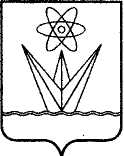  АДМИНИСТРАЦИЯЗАКРЫТОГО АДМИНИСТРАТИВНО-ТЕРРИТОРИАЛЬНОГО ОБРАЗОВАНИЯГОРОДА ЗЕЛЕНОГОРСКАКРАСНОЯРСКОГО КРАЯП О С Т А Н О В Л Е Н И Е  29.12.2017		                          г. Зеленогорск                                             № 346-п   О внесении изменений в постановление Администрации ЗАТО г. Зеленогорска от 16.05.2017 № 105-п «Об утверждении краткосрочного плана реализации региональной программы капитального ремонта общего имущества в многоквартирных домах, расположенных на территории города Зеленогорска, на 2017-2019 годы»В соответствии с Законом Красноярского края от 27.06.2013 № 4-1451 «Об организации проведения капитального ремонта общего имущества в многоквартирных домах, расположенных на территории Красноярского края», постановлением Правительства Красноярского края от 29.10.2014 № 511-п «Об утверждении Порядка формирования и утверждения краткосрочных планов реализации региональной программы капитального ремонта общего имущества в многоквартирных домах», руководствуясь Уставом города Зеленогорска,ПОСТАНОВЛЯЮ:Внести в постановление Администрации ЗАТО г. Зеленогорска от 16.05.2017 № 105-п «Об утверждении краткосрочного плана реализации региональной программы капитального ремонта общего имущества в многоквартирных домах, расположенных на территории города Зеленогорска, на 2017-2019 годы» изменения, изложив приложение в редакции согласно приложению к настоящему постановлению.Настоящее постановление вступает в силу в день, следующий за днем его опубликования в газете «Панорама».Глава АдминистрацииЗАТО г. Зеленогорска                                                                            А.Я. ЭйдемиллерФорма № 2Раздел № 2. Объем работ и (или) услуг по капитальному ремонту общего имущества в многоквартирных домах, включенных в краткосрочный планФорма № 1   Краткосрочный план реализации региональной программы капитального ремонта общего имущества в многоквартирных домах, 
расположенных на территории города Зеленогорска, на 2018 годФорма 2Раздел № 2. Объем работ и (или) услуг по капитальному ремонту общего имущества в многоквартирных домах, включенных в краткосрочный планФорма № 1   Краткосрочный план реализации региональной программы капитального ремонта общего имущества в многоквартирных домах, 
расположенных на территории города Зеленогорска, на 2019 годГлава АдминистрацииЗАТО г. Зеленогорска                                                                                                                                                           А.Я. Эйдемиллер Артемьев Денис Владимирович Экономист ПЭО МКУ "Заказчик" 8(39169) 3-51-50	Приложение
к постановлению Администрации ЗАТО г. Зеленогорска
от   29.12.2017     № 346-пПриложение
к постановлению Администрации ЗАТО г. Зеленогорска
от    16.05.2017      № 105-п           
   Форма № 1   Краткосрочный план реализации региональной программы капитального ремонта общего имущества в многоквартирных домах, 
расположенных на территории города Зеленогорска, на 2017 годПриложение
к постановлению Администрации ЗАТО г. Зеленогорска
от   29.12.2017     № 346-пПриложение
к постановлению Администрации ЗАТО г. Зеленогорска
от    16.05.2017      № 105-п           
   Форма № 1   Краткосрочный план реализации региональной программы капитального ремонта общего имущества в многоквартирных домах, 
расположенных на территории города Зеленогорска, на 2017 годПриложение
к постановлению Администрации ЗАТО г. Зеленогорска
от   29.12.2017     № 346-пПриложение
к постановлению Администрации ЗАТО г. Зеленогорска
от    16.05.2017      № 105-п           
   Форма № 1   Краткосрочный план реализации региональной программы капитального ремонта общего имущества в многоквартирных домах, 
расположенных на территории города Зеленогорска, на 2017 годПриложение
к постановлению Администрации ЗАТО г. Зеленогорска
от   29.12.2017     № 346-пПриложение
к постановлению Администрации ЗАТО г. Зеленогорска
от    16.05.2017      № 105-п           
   Форма № 1   Краткосрочный план реализации региональной программы капитального ремонта общего имущества в многоквартирных домах, 
расположенных на территории города Зеленогорска, на 2017 годПриложение
к постановлению Администрации ЗАТО г. Зеленогорска
от   29.12.2017     № 346-пПриложение
к постановлению Администрации ЗАТО г. Зеленогорска
от    16.05.2017      № 105-п           
   Форма № 1   Краткосрочный план реализации региональной программы капитального ремонта общего имущества в многоквартирных домах, 
расположенных на территории города Зеленогорска, на 2017 годПриложение
к постановлению Администрации ЗАТО г. Зеленогорска
от   29.12.2017     № 346-пПриложение
к постановлению Администрации ЗАТО г. Зеленогорска
от    16.05.2017      № 105-п           
   Форма № 1   Краткосрочный план реализации региональной программы капитального ремонта общего имущества в многоквартирных домах, 
расположенных на территории города Зеленогорска, на 2017 годПриложение
к постановлению Администрации ЗАТО г. Зеленогорска
от   29.12.2017     № 346-пПриложение
к постановлению Администрации ЗАТО г. Зеленогорска
от    16.05.2017      № 105-п           
   Форма № 1   Краткосрочный план реализации региональной программы капитального ремонта общего имущества в многоквартирных домах, 
расположенных на территории города Зеленогорска, на 2017 годПриложение
к постановлению Администрации ЗАТО г. Зеленогорска
от   29.12.2017     № 346-пПриложение
к постановлению Администрации ЗАТО г. Зеленогорска
от    16.05.2017      № 105-п           
   Форма № 1   Краткосрочный план реализации региональной программы капитального ремонта общего имущества в многоквартирных домах, 
расположенных на территории города Зеленогорска, на 2017 годПриложение
к постановлению Администрации ЗАТО г. Зеленогорска
от   29.12.2017     № 346-пПриложение
к постановлению Администрации ЗАТО г. Зеленогорска
от    16.05.2017      № 105-п           
   Форма № 1   Краткосрочный план реализации региональной программы капитального ремонта общего имущества в многоквартирных домах, 
расположенных на территории города Зеленогорска, на 2017 годПриложение
к постановлению Администрации ЗАТО г. Зеленогорска
от   29.12.2017     № 346-пПриложение
к постановлению Администрации ЗАТО г. Зеленогорска
от    16.05.2017      № 105-п           
   Форма № 1   Краткосрочный план реализации региональной программы капитального ремонта общего имущества в многоквартирных домах, 
расположенных на территории города Зеленогорска, на 2017 годПриложение
к постановлению Администрации ЗАТО г. Зеленогорска
от   29.12.2017     № 346-пПриложение
к постановлению Администрации ЗАТО г. Зеленогорска
от    16.05.2017      № 105-п           
   Форма № 1   Краткосрочный план реализации региональной программы капитального ремонта общего имущества в многоквартирных домах, 
расположенных на территории города Зеленогорска, на 2017 годПриложение
к постановлению Администрации ЗАТО г. Зеленогорска
от   29.12.2017     № 346-пПриложение
к постановлению Администрации ЗАТО г. Зеленогорска
от    16.05.2017      № 105-п           
   Форма № 1   Краткосрочный план реализации региональной программы капитального ремонта общего имущества в многоквартирных домах, 
расположенных на территории города Зеленогорска, на 2017 годПриложение
к постановлению Администрации ЗАТО г. Зеленогорска
от   29.12.2017     № 346-пПриложение
к постановлению Администрации ЗАТО г. Зеленогорска
от    16.05.2017      № 105-п           
   Форма № 1   Краткосрочный план реализации региональной программы капитального ремонта общего имущества в многоквартирных домах, 
расположенных на территории города Зеленогорска, на 2017 годПриложение
к постановлению Администрации ЗАТО г. Зеленогорска
от   29.12.2017     № 346-пПриложение
к постановлению Администрации ЗАТО г. Зеленогорска
от    16.05.2017      № 105-п           
   Форма № 1   Краткосрочный план реализации региональной программы капитального ремонта общего имущества в многоквартирных домах, 
расположенных на территории города Зеленогорска, на 2017 годПриложение
к постановлению Администрации ЗАТО г. Зеленогорска
от   29.12.2017     № 346-пПриложение
к постановлению Администрации ЗАТО г. Зеленогорска
от    16.05.2017      № 105-п           
   Форма № 1   Краткосрочный план реализации региональной программы капитального ремонта общего имущества в многоквартирных домах, 
расположенных на территории города Зеленогорска, на 2017 годПриложение
к постановлению Администрации ЗАТО г. Зеленогорска
от   29.12.2017     № 346-пПриложение
к постановлению Администрации ЗАТО г. Зеленогорска
от    16.05.2017      № 105-п           
   Форма № 1   Краткосрочный план реализации региональной программы капитального ремонта общего имущества в многоквартирных домах, 
расположенных на территории города Зеленогорска, на 2017 годПриложение
к постановлению Администрации ЗАТО г. Зеленогорска
от   29.12.2017     № 346-пПриложение
к постановлению Администрации ЗАТО г. Зеленогорска
от    16.05.2017      № 105-п           
   Форма № 1   Краткосрочный план реализации региональной программы капитального ремонта общего имущества в многоквартирных домах, 
расположенных на территории города Зеленогорска, на 2017 годРаздел № 1. Стоимость услуг и (или) работ по капитальному ремонту общего имущества в многоквартирных домах, включенных в краткосрочный планРаздел № 1. Стоимость услуг и (или) работ по капитальному ремонту общего имущества в многоквартирных домах, включенных в краткосрочный планРаздел № 1. Стоимость услуг и (или) работ по капитальному ремонту общего имущества в многоквартирных домах, включенных в краткосрочный планРаздел № 1. Стоимость услуг и (или) работ по капитальному ремонту общего имущества в многоквартирных домах, включенных в краткосрочный планРаздел № 1. Стоимость услуг и (или) работ по капитальному ремонту общего имущества в многоквартирных домах, включенных в краткосрочный планРаздел № 1. Стоимость услуг и (или) работ по капитальному ремонту общего имущества в многоквартирных домах, включенных в краткосрочный планРаздел № 1. Стоимость услуг и (или) работ по капитальному ремонту общего имущества в многоквартирных домах, включенных в краткосрочный планРаздел № 1. Стоимость услуг и (или) работ по капитальному ремонту общего имущества в многоквартирных домах, включенных в краткосрочный планРаздел № 1. Стоимость услуг и (или) работ по капитальному ремонту общего имущества в многоквартирных домах, включенных в краткосрочный планРаздел № 1. Стоимость услуг и (или) работ по капитальному ремонту общего имущества в многоквартирных домах, включенных в краткосрочный планРаздел № 1. Стоимость услуг и (или) работ по капитальному ремонту общего имущества в многоквартирных домах, включенных в краткосрочный планРаздел № 1. Стоимость услуг и (или) работ по капитальному ремонту общего имущества в многоквартирных домах, включенных в краткосрочный планРаздел № 1. Стоимость услуг и (или) работ по капитальному ремонту общего имущества в многоквартирных домах, включенных в краткосрочный планРаздел № 1. Стоимость услуг и (или) работ по капитальному ремонту общего имущества в многоквартирных домах, включенных в краткосрочный планРаздел № 1. Стоимость услуг и (или) работ по капитальному ремонту общего имущества в многоквартирных домах, включенных в краткосрочный планРаздел № 1. Стоимость услуг и (или) работ по капитальному ремонту общего имущества в многоквартирных домах, включенных в краткосрочный план№ п/пАдресОбщая площадь помещений в МКД, кв. мИсточники финансированияИсточники финансированиястоимость услуг и (или) работ по капитальному ремонту общего имущества многоквартирного дома, руб.стоимость услуг и (или) работ по капитальному ремонту общего имущества многоквартирного дома, руб.стоимость услуг и (или) работ по капитальному ремонту общего имущества многоквартирного дома, руб.стоимость услуг и (или) работ по капитальному ремонту общего имущества многоквартирного дома, руб.стоимость услуг и (или) работ по капитальному ремонту общего имущества многоквартирного дома, руб.стоимость услуг и (или) работ по капитальному ремонту общего имущества многоквартирного дома, руб.стоимость услуг и (или) работ по капитальному ремонту общего имущества многоквартирного дома, руб.стоимость услуг и (или) работ по капитальному ремонту общего имущества многоквартирного дома, руб.стоимость услуг и (или) работ по капитальному ремонту общего имущества многоквартирного дома, руб.стоимость услуг и (или) работ по капитальному ремонту общего имущества многоквартирного дома, руб.стоимость услуг и (или) работ по капитальному ремонту общего имущества многоквартирного дома, руб.№ п/пАдресОбщая площадь помещений в МКД, кв. мИсточники финансированияИсточники финансированиявсего, стоимость ремонтав том числе:в том числе:в том числе:в том числе:в том числе:в том числе:в том числе:в том числе:в том числе:в том числе:№ п/пАдресОбщая площадь помещений в МКД, кв. мИсточники финансированияИсточники финансированиявсего, стоимость ремонтаремонт крыши, в том числе переустройство невентилируемой крыши на вентилируемую крышу, устройство выходов на кровлюремонт и замена лифтового оборудования, признанного непригодным для эксплуатации, ремонт лифтовых шахтремонт внутридомовых инженерных систем (включая установку коллективных (общедомовых) приборов учета и узлов управления)ремонт внутридомовых инженерных систем (включая установку коллективных (общедомовых) приборов учета и узлов управления)ремонт внутридомовых инженерных систем (включая установку коллективных (общедомовых) приборов учета и узлов управления)ремонт внутридомовых инженерных систем (включая установку коллективных (общедомовых) приборов учета и узлов управления)ремонт внутридомовых инженерных систем (включая установку коллективных (общедомовых) приборов учета и узлов управления)ремонт подвальных помещений, относящихся к общему имуществу в многоквартирном домеутепление и ремонт фасадаремонт фундамента многоквартирного дома№ п/пАдресОбщая площадь помещений в МКД, кв. мИсточники финансированияИсточники финансированиявсего, стоимость ремонтаремонт крыши, в том числе переустройство невентилируемой крыши на вентилируемую крышу, устройство выходов на кровлюремонт и замена лифтового оборудования, признанного непригодным для эксплуатации, ремонт лифтовых шахтэлектроснабжениятеплоснабжения и горячего водоснабжениягазоснабженияхолодного водоснабженияводоотведенияремонт подвальных помещений, относящихся к общему имуществу в многоквартирном домеутепление и ремонт фасадаремонт фундамента многоквартирного дома1234456789101112131415ЗАТО город ЗеленогорскЗАТО город ЗеленогорскЗАТО город ЗеленогорскЗАТО город ЗеленогорскЗАТО город ЗеленогорскЗАТО город ЗеленогорскЗАТО город ЗеленогорскЗАТО город ЗеленогорскЗАТО город ЗеленогорскЗАТО город ЗеленогорскЗАТО город ЗеленогорскЗАТО город ЗеленогорскЗАТО город ЗеленогорскЗАТО город ЗеленогорскЗАТО город ЗеленогорскЗАТО город Зеленогорск1. Многоквартирные дома, формирующие фонды капитального ремонта на счете регионального оператора1. Многоквартирные дома, формирующие фонды капитального ремонта на счете регионального оператора1. Многоквартирные дома, формирующие фонды капитального ремонта на счете регионального оператора1. Многоквартирные дома, формирующие фонды капитального ремонта на счете регионального оператора1. Многоквартирные дома, формирующие фонды капитального ремонта на счете регионального оператора1. Многоквартирные дома, формирующие фонды капитального ремонта на счете регионального оператора1. Многоквартирные дома, формирующие фонды капитального ремонта на счете регионального оператора1. Многоквартирные дома, формирующие фонды капитального ремонта на счете регионального оператора1. Многоквартирные дома, формирующие фонды капитального ремонта на счете регионального оператора1. Многоквартирные дома, формирующие фонды капитального ремонта на счете регионального оператора1. Многоквартирные дома, формирующие фонды капитального ремонта на счете регионального оператора1. Многоквартирные дома, формирующие фонды капитального ремонта на счете регионального оператора1. Многоквартирные дома, формирующие фонды капитального ремонта на счете регионального оператора1. Многоквартирные дома, формирующие фонды капитального ремонта на счете регионального оператора1. Многоквартирные дома, формирующие фонды капитального ремонта на счете регионального оператора1. Многоквартирные дома, формирующие фонды капитального ремонта на счете регионального оператора1.1г. Зеленогорск, ул Мира, д. 242 597,80средства
собственниковминимальный размер взноса3 245119,801.1г. Зеленогорск, ул Мира, д. 242 597,80средства
собственниковвзнос, превышающий минимальный размер1.1г. Зеленогорск, ул Мира, д. 242 597,80меры финансовой
поддержкигосударственной корпорации – Фонда содействия реформированию жилищно-коммунального хозяйства0,001.1г. Зеленогорск, ул Мира, д. 242 597,80меры финансовой
поддержкикраевого бюджета0,001.1г. Зеленогорск, ул Мира, д. 242 597,80меры финансовой
поддержкиместного бюджета0,001.1г. Зеленогорск, ул Мира, д. 242 597,80меры финансовой
поддержкииные источники0,001.1г. Зеленогорск, ул Мира, д. 242 597,80ВсегоВсего3 245 119,801.1г. Зеленогорск, ул Мира, д. 242 597,80Удельная стоимость капитального ремонта 1 кв. м общей площади помещений многоквартирного дома, руб./кв. мУдельная стоимость капитального ремонта 1 кв. м общей площади помещений многоквартирного дома, руб./кв. м1 249,181.2г. Зеленогорск, ул Мира, д. 24А2 610,10средства
собственниковминимальный размер взноса1 699 905,931.2г. Зеленогорск, ул Мира, д. 24А2 610,10средства
собственниковвзнос, превышающий минимальный размер1.2г. Зеленогорск, ул Мира, д. 24А2 610,10меры финансовой
поддержкигосударственной корпорации – Фонда содействия реформированию жилищно-коммунального хозяйства0,001.2г. Зеленогорск, ул Мира, д. 24А2 610,10меры финансовой
поддержкикраевого бюджета0,001.2г. Зеленогорск, ул Мира, д. 24А2 610,10меры финансовой
поддержкиместного бюджета0,001.2г. Зеленогорск, ул Мира, д. 24А2 610,10меры финансовой
поддержкииные источники0,001.2г. Зеленогорск, ул Мира, д. 24А2 610,10ВсегоВсего1 699 905,931.2г. Зеленогорск, ул Мира, д. 24А2 610,10Удельная стоимость капитального ремонта 1 кв. м общей площади помещений многоквартирного дома, руб./кв. мУдельная стоимость капитального ремонта 1 кв. м общей площади помещений многоквартирного дома, руб./кв. м651,281.2г. Зеленогорск, ул Мира, д. 24А2 610,10Утвержденная предельная стоимость капитального ремонта 1 кв. м общей площади помещений многоквартирного дома, руб./кв. мУтвержденная предельная стоимость капитального ремонта 1 кв. м общей площади помещений многоквартирного дома, руб./кв. м651,281.3г. Зеленогорск, ул Мира, д. 253 530,70средства
собственниковминимальный размер взноса2 299 474,301.3г. Зеленогорск, ул Мира, д. 253 530,70средства
собственниковвзнос, превышающий минимальный размер1.3г. Зеленогорск, ул Мира, д. 253 530,70меры финансовой
поддержкигосударственной корпорации – Фонда содействия реформированию жилищно-коммунального хозяйства0,001.3г. Зеленогорск, ул Мира, д. 253 530,70меры финансовой
поддержкикраевого бюджета0,001.3г. Зеленогорск, ул Мира, д. 253 530,70меры финансовой
поддержкиместного бюджета0,001.3г. Зеленогорск, ул Мира, д. 253 530,70меры финансовой
поддержкииные источники0,001.3г. Зеленогорск, ул Мира, д. 253 530,70ВсегоВсего2 299 474,301.3г. Зеленогорск, ул Мира, д. 253 530,70Удельная стоимость капитального ремонта 1 кв. м общей площади помещений многоквартирного дома, руб./кв. мУдельная стоимость капитального ремонта 1 кв. м общей площади помещений многоквартирного дома, руб./кв. м651,281.3г. Зеленогорск, ул Мира, д. 253 530,70Утвержденная предельная стоимость капитального ремонта 1 кв. м общей площади помещений многоквартирного дома, руб./кв. мУтвержденная предельная стоимость капитального ремонта 1 кв. м общей площади помещений многоквартирного дома, руб./кв. м651,281.4г. Зеленогорск, ул Мира, д. 27А3 571,90средства
собственниковминимальный размер взноса642441,931.4г. Зеленогорск, ул Мира, д. 27А3 571,90средства
собственниковвзнос, превышающий минимальный размер1.4г. Зеленогорск, ул Мира, д. 27А3 571,90меры финансовой
поддержкигосударственной корпорации – Фонда содействия реформированию жилищно-коммунального хозяйства0,001.4г. Зеленогорск, ул Мира, д. 27А3 571,90меры финансовой
поддержкикраевого бюджета0,001.4г. Зеленогорск, ул Мира, д. 27А3 571,90меры финансовой
поддержкиместного бюджета0,001.4г. Зеленогорск, ул Мира, д. 27А3 571,90меры финансовой
поддержкииные источники0,001.4г. Зеленогорск, ул Мира, д. 27А3 571,90ВсегоВсего642441,931.4г. Зеленогорск, ул Мира, д. 27А3 571,90Удельная стоимость капитального ремонта 1 кв. м общей площади помещений многоквартирного дома, руб./кв. мУдельная стоимость капитального ремонта 1 кв. м общей площади помещений многоквартирного дома, руб./кв. м179,861.4г. Зеленогорск, ул Мира, д. 27А3 571,90Утвержденная предельная стоимость капитального ремонта 1 кв. м общей площади помещений многоквартирного дома, руб./кв. мУтвержденная предельная стоимость капитального ремонта 1 кв. м общей площади помещений многоквартирного дома, руб./кв. м179,861.5г. Зеленогорск, ул Мира, д. 293 521,00средства
собственниковминимальный размер взноса4 398 362,781.5г. Зеленогорск, ул Мира, д. 293 521,00средства
собственниковвзнос, превышающий минимальный размер1.5г. Зеленогорск, ул Мира, д. 293 521,00меры финансовой
поддержкигосударственной корпорации – Фонда содействия реформированию жилищно-коммунального хозяйства0,001.5г. Зеленогорск, ул Мира, д. 293 521,00меры финансовой
поддержкикраевого бюджета0,001.5г. Зеленогорск, ул Мира, д. 293 521,00меры финансовой
поддержкиместного бюджета0,001.5г. Зеленогорск, ул Мира, д. 293 521,00меры финансовой
поддержкииные источники0,001.5г. Зеленогорск, ул Мира, д. 293 521,00ВсегоВсего4 398 362,781.5г. Зеленогорск, ул Мира, д. 293 521,00Удельная стоимость капитального ремонта 1 кв. м общей площади помещений многоквартирного дома, руб./кв. мУдельная стоимость капитального ремонта 1 кв. м общей площади помещений многоквартирного дома, руб./кв. м1 249,181.5г. Зеленогорск, ул Мира, д. 293 521,00Утвержденная предельная стоимость капитального ремонта 1 кв. м общей площади помещений многоквартирного дома, руб./кв. мУтвержденная предельная стоимость капитального ремонта 1 кв. м общей площади помещений многоквартирного дома, руб./кв. м1 249,181.6г. Зеленогорск, ул Комсомольская, д. 36527,60средства
собственниковминимальный размер взноса514 220,061.6г. Зеленогорск, ул Комсомольская, д. 36527,60средства
собственниковвзнос, превышающий минимальный размер1.6г. Зеленогорск, ул Комсомольская, д. 36527,60меры финансовой
поддержкигосударственной корпорации – Фонда содействия реформированию жилищно-коммунального хозяйства0,001.6г. Зеленогорск, ул Комсомольская, д. 36527,60меры финансовой
поддержкикраевого бюджета0,001.6г. Зеленогорск, ул Комсомольская, д. 36527,60меры финансовой
поддержкиместного бюджета0,001.6г. Зеленогорск, ул Комсомольская, д. 36527,60меры финансовой
поддержкииные источники0,001.6г. Зеленогорск, ул Комсомольская, д. 36527,60ВсегоВсего514 220,061.6г. Зеленогорск, ул Комсомольская, д. 36527,60Удельная стоимость капитального ремонта 1 кв. м общей площади помещений многоквартирного дома, руб./кв. мУдельная стоимость капитального ремонта 1 кв. м общей площади помещений многоквартирного дома, руб./кв. м974,641.6г. Зеленогорск, ул Комсомольская, д. 36527,60Утвержденная предельная стоимость капитального ремонта 1 кв. м общей площади помещений многоквартирного дома, руб./кв. мУтвержденная предельная стоимость капитального ремонта 1 кв. м общей площади помещений многоквартирного дома, руб./кв. м974,641.7г. Зеленогорск, ул Гагарина, д. 153 527,70средства
собственниковминимальный размер взноса2 297 520,461.7г. Зеленогорск, ул Гагарина, д. 153 527,70средства
собственниковвзнос, превышающий минимальный размер1.7г. Зеленогорск, ул Гагарина, д. 153 527,70меры финансовой
поддержкигосударственной корпорации – Фонда содействия реформированию жилищно-коммунального хозяйства0,001.7г. Зеленогорск, ул Гагарина, д. 153 527,70меры финансовой
поддержкикраевого бюджета0,001.7г. Зеленогорск, ул Гагарина, д. 153 527,70меры финансовой
поддержкиместного бюджета0,001.7г. Зеленогорск, ул Гагарина, д. 153 527,70меры финансовой
поддержкииные источники0,001.7г. Зеленогорск, ул Гагарина, д. 153 527,70ВсегоВсего2 297 520,461.7г. Зеленогорск, ул Гагарина, д. 153 527,70Удельная стоимость капитального ремонта 1 кв. м общей площади помещений многоквартирного дома, руб./кв. мУдельная стоимость капитального ремонта 1 кв. м общей площади помещений многоквартирного дома, руб./кв. м651,281.7г. Зеленогорск, ул Гагарина, д. 153 527,70Утвержденная предельная стоимость капитального ремонта 1 кв. м общей площади помещений многоквартирного дома, руб./кв. мУтвержденная предельная стоимость капитального ремонта 1 кв. м общей площади помещений многоквартирного дома, руб./кв. м651,281.8г. Зеленогорск, ул Гагарина, д. 163 356,50средства
собственниковминимальный размер взноса4 192 872,671.8г. Зеленогорск, ул Гагарина, д. 163 356,50средства
собственниковвзнос, превышающий минимальный размер1.8г. Зеленогорск, ул Гагарина, д. 163 356,50меры финансовой
поддержкигосударственной корпорации – Фонда содействия реформированию жилищно-коммунального хозяйства0,001.8г. Зеленогорск, ул Гагарина, д. 163 356,50меры финансовой
поддержкикраевого бюджета0,001.8г. Зеленогорск, ул Гагарина, д. 163 356,50меры финансовой
поддержкиместного бюджета0,001.8г. Зеленогорск, ул Гагарина, д. 163 356,50меры финансовой
поддержкииные источники0,001.8г. Зеленогорск, ул Гагарина, д. 163 356,50ВсегоВсего4 192 872,671.8г. Зеленогорск, ул Гагарина, д. 163 356,50Удельная стоимость капитального ремонта 1 кв. м общей площади помещений многоквартирного дома, руб./кв. мУдельная стоимость капитального ремонта 1 кв. м общей площади помещений многоквартирного дома, руб./кв. м1 249,181.8г. Зеленогорск, ул Гагарина, д. 163 356,50Утвержденная предельная стоимость капитального ремонта 1 кв. м общей площади помещений многоквартирного дома, руб./кв. мУтвержденная предельная стоимость капитального ремонта 1 кв. м общей площади помещений многоквартирного дома, руб./кв. м1 249,181.9г. Зеленогорск, ул Гагарина, д. 193 452,50средства
собственниковминимальный размер взноса4 312 793,951.9г. Зеленогорск, ул Гагарина, д. 193 452,50средства
собственниковвзнос, превышающий минимальный размер1.9г. Зеленогорск, ул Гагарина, д. 193 452,50меры финансовой
поддержкигосударственной корпорации – Фонда содействия реформированию жилищно-коммунального хозяйства0,001.9г. Зеленогорск, ул Гагарина, д. 193 452,50меры финансовой
поддержкикраевого бюджета0,001.9г. Зеленогорск, ул Гагарина, д. 193 452,50меры финансовой
поддержкиместного бюджета0,001.9г. Зеленогорск, ул Гагарина, д. 193 452,50меры финансовой
поддержкииные источники0,001.9г. Зеленогорск, ул Гагарина, д. 193 452,50ВсегоВсего4 312 793,951.9г. Зеленогорск, ул Гагарина, д. 193 452,50Удельная стоимость капитального ремонта 1 кв. м общей площади помещений многоквартирного дома, руб./кв. мУдельная стоимость капитального ремонта 1 кв. м общей площади помещений многоквартирного дома, руб./кв. м1 249,181.9г. Зеленогорск, ул Гагарина, д. 193 452,50Утвержденная предельная стоимость капитального ремонта 1 кв. м общей площади помещений многоквартирного дома, руб./кв. мУтвержденная предельная стоимость капитального ремонта 1 кв. м общей площади помещений многоквартирного дома, руб./кв. м1 249,181.10г. Зеленогорск, ул Гагарина, д. 273 852,80средства
собственниковминимальный размер взноса2783956,221.10г. Зеленогорск, ул Гагарина, д. 273 852,80средства
собственниковвзнос, превышающий минимальный размер1.10г. Зеленогорск, ул Гагарина, д. 273 852,80меры финансовой
поддержкигосударственной корпорации – Фонда содействия реформированию жилищно-коммунального хозяйства0,001.10г. Зеленогорск, ул Гагарина, д. 273 852,80меры финансовой
поддержкикраевого бюджета0,001.10г. Зеленогорск, ул Гагарина, д. 273 852,80меры финансовой
поддержкиместного бюджета0,001.10г. Зеленогорск, ул Гагарина, д. 273 852,80меры финансовой
поддержкииные источники0,001.10г. Зеленогорск, ул Гагарина, д. 273 852,80ВсегоВсего2783956,221.10г. Зеленогорск, ул Гагарина, д. 273 852,80Удельная стоимость капитального ремонта 1 кв. м общей площади помещений многоквартирного дома, руб./кв. мУдельная стоимость капитального ремонта 1 кв. м общей площади помещений многоквартирного дома, руб./кв. м722,581.10г. Зеленогорск, ул Гагарина, д. 273 852,80Утвержденная предельная стоимость капитального ремонта 1 кв. м общей площади помещений многоквартирного дома, руб./кв. мУтвержденная предельная стоимость капитального ремонта 1 кв. м общей площади помещений многоквартирного дома, руб./кв. м722,581.11г. Зеленогорск, ул Калинина, д. 42 566,40средства
собственниковминимальный размер взноса331835,521.11г. Зеленогорск, ул Калинина, д. 42 566,40средства
собственниковвзнос, превышающий минимальный размер1.11г. Зеленогорск, ул Калинина, д. 42 566,40меры финансовой
поддержкигосударственной корпорации – Фонда содействия реформированию жилищно-коммунального хозяйства0,001.11г. Зеленогорск, ул Калинина, д. 42 566,40меры финансовой
поддержкикраевого бюджета0,001.11г. Зеленогорск, ул Калинина, д. 42 566,40меры финансовой
поддержкиместного бюджета0,001.11г. Зеленогорск, ул Калинина, д. 42 566,40меры финансовой
поддержкииные источники0,001.11г. Зеленогорск, ул Калинина, д. 42 566,40ВсегоВсего331835,521.11г. Зеленогорск, ул Калинина, д. 42 566,40Удельная стоимость капитального ремонта 1 кв. м общей площади помещений многоквартирного дома, руб./кв. мУдельная стоимость капитального ремонта 1 кв. м общей площади помещений многоквартирного дома, руб./кв. м129,301.11г. Зеленогорск, ул Калинина, д. 42 566,40Утвержденная предельная стоимость капитального ремонта 1 кв. м общей площади помещений многоквартирного дома, руб./кв. мУтвержденная предельная стоимость капитального ремонта 1 кв. м общей площади помещений многоквартирного дома, руб./кв. м129,301.12г. Зеленогорск, ул Калинина, д. 62 578,70средства
собственниковминимальный размер взноса2 538059,681.12г. Зеленогорск, ул Калинина, д. 62 578,70средства
собственниковвзнос, превышающий минимальный размер1.12г. Зеленогорск, ул Калинина, д. 62 578,70меры финансовой
поддержкигосударственной корпорации – Фонда содействия реформированию жилищно-коммунального хозяйства0,001.12г. Зеленогорск, ул Калинина, д. 62 578,70меры финансовой
поддержкикраевого бюджета0,001.12г. Зеленогорск, ул Калинина, д. 62 578,70меры финансовой
поддержкиместного бюджета0,001.12г. Зеленогорск, ул Калинина, д. 62 578,70меры финансовой
поддержкииные источники0,001.12г. Зеленогорск, ул Калинина, д. 62 578,70ВсегоВсего2 538059,681.12г. Зеленогорск, ул Калинина, д. 62 578,70Удельная стоимость капитального ремонта 1 кв. м общей площади помещений многоквартирного дома, руб./кв. мУдельная стоимость капитального ремонта 1 кв. м общей площади помещений многоквартирного дома, руб./кв. м984,241.12г. Зеленогорск, ул Калинина, д. 62 578,70Утвержденная предельная стоимость капитального ремонта 1 кв. м общей площади помещений многоквартирного дома, руб./кв. мУтвержденная предельная стоимость капитального ремонта 1 кв. м общей площади помещений многоквартирного дома, руб./кв. м984,241.13г. Зеленогорск, ул Калинина, д. 102 553,90средства
собственниковминимальный размер взноса1 845397,061.13г. Зеленогорск, ул Калинина, д. 102 553,90средства
собственниковвзнос, превышающий минимальный размер1.13г. Зеленогорск, ул Калинина, д. 102 553,90меры финансовой
поддержкигосударственной корпорации – Фонда содействия реформированию жилищно-коммунального хозяйства0,001.13г. Зеленогорск, ул Калинина, д. 102 553,90меры финансовой
поддержкикраевого бюджета0,001.13г. Зеленогорск, ул Калинина, д. 102 553,90меры финансовой
поддержкиместного бюджета0,001.13г. Зеленогорск, ул Калинина, д. 102 553,90меры финансовой
поддержкииные источники0,001.13г. Зеленогорск, ул Калинина, д. 102 553,90ВсегоВсего1 845397,061.13г. Зеленогорск, ул Калинина, д. 102 553,90Удельная стоимость капитального ремонта 1 кв. м общей площади помещений многоквартирного дома, руб./кв. мУдельная стоимость капитального ремонта 1 кв. м общей площади помещений многоквартирного дома, руб./кв. м722,581.13г. Зеленогорск, ул Калинина, д. 102 553,90Утвержденная предельная стоимость капитального ремонта 1 кв. м общей площади помещений многоквартирного дома, руб./кв. мУтвержденная предельная стоимость капитального ремонта 1 кв. м общей площади помещений многоквартирного дома, руб./кв. м722,581.14г. Зеленогорск, ул Калинина, д. 122 547,10средства
собственниковминимальный размер взноса1 658 875,301.14г. Зеленогорск, ул Калинина, д. 122 547,10средства
собственниковвзнос, превышающий минимальный размер1.14г. Зеленогорск, ул Калинина, д. 122 547,10меры финансовой
поддержкигосударственной корпорации – Фонда содействия реформированию жилищно-коммунального хозяйства0,001.14г. Зеленогорск, ул Калинина, д. 122 547,10меры финансовой
поддержкикраевого бюджета0,001.14г. Зеленогорск, ул Калинина, д. 122 547,10меры финансовой
поддержкиместного бюджета0,001.14г. Зеленогорск, ул Калинина, д. 122 547,10меры финансовой
поддержкииные источники0,001.14г. Зеленогорск, ул Калинина, д. 122 547,10ВсегоВсего1 658 875,301.14г. Зеленогорск, ул Калинина, д. 122 547,10Удельная стоимость капитального ремонта 1 кв. м общей площади помещений многоквартирного дома, руб./кв. мУдельная стоимость капитального ремонта 1 кв. м общей площади помещений многоквартирного дома, руб./кв. м651,281.14г. Зеленогорск, ул Калинина, д. 122 547,10Утвержденная предельная стоимость капитального ремонта 1 кв. м общей площади помещений многоквартирного дома, руб./кв. мУтвержденная предельная стоимость капитального ремонта 1 кв. м общей площади помещений многоквартирного дома, руб./кв. м651,281.15г. Зеленогорск, ул Калинина, д. 13Б517,40средства
собственниковминимальный размер взноса981 145,621.15г. Зеленогорск, ул Калинина, д. 13Б517,40средства
собственниковвзнос, превышающий минимальный размер1.15г. Зеленогорск, ул Калинина, д. 13Б517,40меры финансовой
поддержкигосударственной корпорации – Фонда содействия реформированию жилищно-коммунального хозяйства0,001.15г. Зеленогорск, ул Калинина, д. 13Б517,40меры финансовой
поддержкикраевого бюджета0,001.15г. Зеленогорск, ул Калинина, д. 13Б517,40меры финансовой
поддержкиместного бюджета0,001.15г. Зеленогорск, ул Калинина, д. 13Б517,40меры финансовой
поддержкииные источники0,001.15г. Зеленогорск, ул Калинина, д. 13Б517,40ВсегоВсего981 145,621.15г. Зеленогорск, ул Калинина, д. 13Б517,40Удельная стоимость капитального ремонта 1 кв. м общей площади помещений многоквартирного дома, руб./кв. мУдельная стоимость капитального ремонта 1 кв. м общей площади помещений многоквартирного дома, руб./кв. м1 896,301.15г. Зеленогорск, ул Калинина, д. 13Б517,40Утвержденная предельная стоимость капитального ремонта 1 кв. м общей площади помещений многоквартирного дома, руб./кв. мУтвержденная предельная стоимость капитального ремонта 1 кв. м общей площади помещений многоквартирного дома, руб./кв. м1 896,301.16г. Зеленогорск, ул Калинина, д. 235 653,60средства
собственниковминимальный размер взноса1016856,501.16г. Зеленогорск, ул Калинина, д. 235 653,60средства
собственниковвзнос, превышающий минимальный размер1.16г. Зеленогорск, ул Калинина, д. 235 653,60меры финансовой
поддержкигосударственной корпорации – Фонда содействия реформированию жилищно-коммунального хозяйства0,001.16г. Зеленогорск, ул Калинина, д. 235 653,60меры финансовой
поддержкикраевого бюджета0,001.16г. Зеленогорск, ул Калинина, д. 235 653,60меры финансовой
поддержкиместного бюджета0,001.16г. Зеленогорск, ул Калинина, д. 235 653,60меры финансовой
поддержкииные источники0,001.16г. Зеленогорск, ул Калинина, д. 235 653,60ВсегоВсего1016856,501.16г. Зеленогорск, ул Калинина, д. 235 653,60Удельная стоимость капитального ремонта 1 кв. м общей площади помещений многоквартирного дома, руб./кв. мУдельная стоимость капитального ремонта 1 кв. м общей площади помещений многоквартирного дома, руб./кв. м179,861.16г. Зеленогорск, ул Калинина, д. 235 653,60Утвержденная предельная стоимость капитального ремонта 1 кв. м общей площади помещений многоквартирного дома, руб./кв. мУтвержденная предельная стоимость капитального ремонта 1 кв. м общей площади помещений многоквартирного дома, руб./кв. м179,861.17г. Зеленогорск, ул Мира, д. 10А2 521,60средства
собственниковминимальный размер взноса1 642 267,651.17г. Зеленогорск, ул Мира, д. 10А2 521,60средства
собственниковвзнос, превышающий минимальный размер1.17г. Зеленогорск, ул Мира, д. 10А2 521,60меры финансовой
поддержкигосударственной корпорации – Фонда содействия реформированию жилищно-коммунального хозяйства0,001.17г. Зеленогорск, ул Мира, д. 10А2 521,60меры финансовой
поддержкикраевого бюджета0,001.17г. Зеленогорск, ул Мира, д. 10А2 521,60меры финансовой
поддержкиместного бюджета0,001.17г. Зеленогорск, ул Мира, д. 10А2 521,60меры финансовой
поддержкииные источники0,001.17г. Зеленогорск, ул Мира, д. 10А2 521,60ВсегоВсего1 642 267,651.17г. Зеленогорск, ул Мира, д. 10А2 521,60Удельная стоимость капитального ремонта 1 кв. м общей площади помещений многоквартирного дома, руб./кв. мУдельная стоимость капитального ремонта 1 кв. м общей площади помещений многоквартирного дома, руб./кв. м651,281.17г. Зеленогорск, ул Мира, д. 10А2 521,60Утвержденная предельная стоимость капитального ремонта 1 кв. м общей площади помещений многоквартирного дома, руб./кв. мУтвержденная предельная стоимость капитального ремонта 1 кв. м общей площади помещений многоквартирного дома, руб./кв. м651,281.18г. Зеленогорск, ул Мира, д. 162 542,40средства
собственниковминимальный размер взноса1 655 814,271.18г. Зеленогорск, ул Мира, д. 162 542,40средства
собственниковвзнос, превышающий минимальный размер1.18г. Зеленогорск, ул Мира, д. 162 542,40меры финансовой
поддержкигосударственной корпорации – Фонда содействия реформированию жилищно-коммунального хозяйства0,001.18г. Зеленогорск, ул Мира, д. 162 542,40меры финансовой
поддержкикраевого бюджета0,001.18г. Зеленогорск, ул Мира, д. 162 542,40меры финансовой
поддержкиместного бюджета0,001.18г. Зеленогорск, ул Мира, д. 162 542,40меры финансовой
поддержкииные источники0,001.18г. Зеленогорск, ул Мира, д. 162 542,40ВсегоВсего1 655 814,271.18г. Зеленогорск, ул Мира, д. 162 542,40Удельная стоимость капитального ремонта 1 кв. м общей площади помещений многоквартирного дома, руб./кв. мУдельная стоимость капитального ремонта 1 кв. м общей площади помещений многоквартирного дома, руб./кв. м651,281.18г. Зеленогорск, ул Мира, д. 162 542,40Утвержденная предельная стоимость капитального ремонта 1 кв. м общей площади помещений многоквартирного дома, руб./кв. мУтвержденная предельная стоимость капитального ремонта 1 кв. м общей площади помещений многоквартирного дома, руб./кв. м651,281.19г. Зеленогорск, ул Мира, д. 16А3 508,30средства
собственниковминимальный размер взноса2 284 885,241.19г. Зеленогорск, ул Мира, д. 16А3 508,30средства
собственниковвзнос, превышающий минимальный размер1.19г. Зеленогорск, ул Мира, д. 16А3 508,30меры финансовой
поддержкигосударственной корпорации – Фонда содействия реформированию жилищно-коммунального хозяйства0,001.19г. Зеленогорск, ул Мира, д. 16А3 508,30меры финансовой
поддержкикраевого бюджета0,001.19г. Зеленогорск, ул Мира, д. 16А3 508,30меры финансовой
поддержкиместного бюджета0,001.19г. Зеленогорск, ул Мира, д. 16А3 508,30меры финансовой
поддержкииные источники0,001.19г. Зеленогорск, ул Мира, д. 16А3 508,30ВсегоВсего2 284 885,241.19г. Зеленогорск, ул Мира, д. 16А3 508,30Удельная стоимость капитального ремонта 1 кв. м общей площади помещений многоквартирного дома, руб./кв. мУдельная стоимость капитального ремонта 1 кв. м общей площади помещений многоквартирного дома, руб./кв. м651,281.19г. Зеленогорск, ул Мира, д. 16А3 508,30Утвержденная предельная стоимость капитального ремонта 1 кв. м общей площади помещений многоквартирного дома, руб./кв. мУтвержденная предельная стоимость капитального ремонта 1 кв. м общей площади помещений многоквартирного дома, руб./кв. м651,281.20г. Зеленогорск, ул Мира, д. 185 351,20средства
собственниковминимальный размер взноса6 684 612,021.20г. Зеленогорск, ул Мира, д. 185 351,20средства
собственниковвзнос, превышающий минимальный размер1.20г. Зеленогорск, ул Мира, д. 185 351,20меры финансовой
поддержкигосударственной корпорации – Фонда содействия реформированию жилищно-коммунального хозяйства0,001.20г. Зеленогорск, ул Мира, д. 185 351,20меры финансовой
поддержкикраевого бюджета0,001.20г. Зеленогорск, ул Мира, д. 185 351,20меры финансовой
поддержкиместного бюджета0,001.20г. Зеленогорск, ул Мира, д. 185 351,20меры финансовой
поддержкииные источники0,001.20г. Зеленогорск, ул Мира, д. 185 351,20ВсегоВсего6 684 612,021.20г. Зеленогорск, ул Мира, д. 185 351,20Удельная стоимость капитального ремонта 1 кв. м общей площади помещений многоквартирного дома, руб./кв. мУдельная стоимость капитального ремонта 1 кв. м общей площади помещений многоквартирного дома, руб./кв. м1 249,181.20г. Зеленогорск, ул Мира, д. 185 351,20Утвержденная предельная стоимость капитального ремонта 1 кв. м общей площади помещений многоквартирного дома, руб./кв. мУтвержденная предельная стоимость капитального ремонта 1 кв. м общей площади помещений многоквартирного дома, руб./кв. м1 249,181.21г. Зеленогорск, ул Мира, д. 18А3 505,70средства
собственниковминимальный размер взноса2 283 192,301.21г. Зеленогорск, ул Мира, д. 18А3 505,70средства
собственниковвзнос, превышающий минимальный размер1.21г. Зеленогорск, ул Мира, д. 18А3 505,70меры финансовой
поддержкигосударственной корпорации – Фонда содействия реформированию жилищно-коммунального хозяйства0,001.21г. Зеленогорск, ул Мира, д. 18А3 505,70меры финансовой
поддержкикраевого бюджета0,001.21г. Зеленогорск, ул Мира, д. 18А3 505,70меры финансовой
поддержкиместного бюджета0,001.21г. Зеленогорск, ул Мира, д. 18А3 505,70меры финансовой
поддержкииные источники0,001.21г. Зеленогорск, ул Мира, д. 18А3 505,70ВсегоВсего2 283 192,301.21г. Зеленогорск, ул Мира, д. 18А3 505,70Удельная стоимость капитального ремонта 1 кв. м общей площади помещений многоквартирного дома, руб./кв. мУдельная стоимость капитального ремонта 1 кв. м общей площади помещений многоквартирного дома, руб./кв. м651,281.21г. Зеленогорск, ул Мира, д. 18А3 505,70Утвержденная предельная стоимость капитального ремонта 1 кв. м общей площади помещений многоквартирного дома, руб./кв. мУтвержденная предельная стоимость капитального ремонта 1 кв. м общей площади помещений многоквартирного дома, руб./кв. м651,281.22г. Зеленогорск, ул Мира, д. 193 522,10средства
собственниковминимальный размер взноса2 293 873,291.22г. Зеленогорск, ул Мира, д. 193 522,10средства
собственниковвзнос, превышающий минимальный размер1.22г. Зеленогорск, ул Мира, д. 193 522,10меры финансовой
поддержкигосударственной корпорации – Фонда содействия реформированию жилищно-коммунального хозяйства0,001.22г. Зеленогорск, ул Мира, д. 193 522,10меры финансовой
поддержкикраевого бюджета0,001.22г. Зеленогорск, ул Мира, д. 193 522,10меры финансовой
поддержкиместного бюджета0,001.22г. Зеленогорск, ул Мира, д. 193 522,10меры финансовой
поддержкииные источники0,001.22г. Зеленогорск, ул Мира, д. 193 522,10ВсегоВсего2 293 873,291.22г. Зеленогорск, ул Мира, д. 193 522,10Удельная стоимость капитального ремонта 1 кв. м общей площади помещений многоквартирного дома, руб./кв. мУдельная стоимость капитального ремонта 1 кв. м общей площади помещений многоквартирного дома, руб./кв. м651,281.22г. Зеленогорск, ул Мира, д. 193 522,10Утвержденная предельная стоимость капитального ремонта 1 кв. м общей площади помещений многоквартирного дома, руб./кв. мУтвержденная предельная стоимость капитального ремонта 1 кв. м общей площади помещений многоквартирного дома, руб./кв. м651,281.23г. Зеленогорск, ул Мира, д. 202 576,60средства
собственниковминимальный размер взноса1 678 088,501.23г. Зеленогорск, ул Мира, д. 202 576,60средства
собственниковвзнос, превышающий минимальный размер1.23г. Зеленогорск, ул Мира, д. 202 576,60меры финансовой
поддержкигосударственной корпорации – Фонда содействия реформированию жилищно-коммунального хозяйства0,001.23г. Зеленогорск, ул Мира, д. 202 576,60меры финансовой
поддержкикраевого бюджета0,001.23г. Зеленогорск, ул Мира, д. 202 576,60меры финансовой
поддержкиместного бюджета0,001.23г. Зеленогорск, ул Мира, д. 202 576,60меры финансовой
поддержкииные источники0,001.23г. Зеленогорск, ул Мира, д. 202 576,60ВсегоВсего1 678 088,501.23г. Зеленогорск, ул Мира, д. 202 576,60Удельная стоимость капитального ремонта 1 кв. м общей площади помещений многоквартирного дома, руб./кв. мУдельная стоимость капитального ремонта 1 кв. м общей площади помещений многоквартирного дома, руб./кв. м651,281.23г. Зеленогорск, ул Мира, д. 202 576,60Утвержденная предельная стоимость капитального ремонта 1 кв. м общей площади помещений многоквартирного дома, руб./кв. мУтвержденная предельная стоимость капитального ремонта 1 кв. м общей площади помещений многоквартирного дома, руб./кв. м651,281.24г. Зеленогорск, ул Гагарина, д. 12 519,20средства
собственниковминимальный размер взноса1 640 704,581.24г. Зеленогорск, ул Гагарина, д. 12 519,20средства
собственниковвзнос, превышающий минимальный размер1.24г. Зеленогорск, ул Гагарина, д. 12 519,20меры финансовой
поддержкигосударственной корпорации – Фонда содействия реформированию жилищно-коммунального хозяйства0,001.24г. Зеленогорск, ул Гагарина, д. 12 519,20меры финансовой
поддержкикраевого бюджета0,001.24г. Зеленогорск, ул Гагарина, д. 12 519,20меры финансовой
поддержкиместного бюджета0,001.24г. Зеленогорск, ул Гагарина, д. 12 519,20меры финансовой
поддержкииные источники0,001.24г. Зеленогорск, ул Гагарина, д. 12 519,20ВсегоВсего1 640 704,581.24г. Зеленогорск, ул Гагарина, д. 12 519,20Удельная стоимость капитального ремонта 1 кв. м общей площади помещений многоквартирного дома, руб./кв. мУдельная стоимость капитального ремонта 1 кв. м общей площади помещений многоквартирного дома, руб./кв. м651,281.24г. Зеленогорск, ул Гагарина, д. 12 519,20Утвержденная предельная стоимость капитального ремонта 1 кв. м общей площади помещений многоквартирного дома, руб./кв. мУтвержденная предельная стоимость капитального ремонта 1 кв. м общей площади помещений многоквартирного дома, руб./кв. м651,281.25г. Зеленогорск, ул Гагарина, д. 73 509,40средства
собственниковминимальный размер взноса4 383 872,291.25г. Зеленогорск, ул Гагарина, д. 73 509,40средства
собственниковвзнос, превышающий минимальный размер1.25г. Зеленогорск, ул Гагарина, д. 73 509,40меры финансовой
поддержкигосударственной корпорации – Фонда содействия реформированию жилищно-коммунального хозяйства0,001.25г. Зеленогорск, ул Гагарина, д. 73 509,40меры финансовой
поддержкикраевого бюджета0,001.25г. Зеленогорск, ул Гагарина, д. 73 509,40меры финансовой
поддержкиместного бюджета0,001.25г. Зеленогорск, ул Гагарина, д. 73 509,40меры финансовой
поддержкииные источники0,001.25г. Зеленогорск, ул Гагарина, д. 73 509,40ВсегоВсего4 383 872,291.25г. Зеленогорск, ул Гагарина, д. 73 509,40Удельная стоимость капитального ремонта 1 кв. м общей площади помещений многоквартирного дома, руб./кв. мУдельная стоимость капитального ремонта 1 кв. м общей площади помещений многоквартирного дома, руб./кв. м1 249,181.25г. Зеленогорск, ул Гагарина, д. 73 509,40Утвержденная предельная стоимость капитального ремонта 1 кв. м общей площади помещений многоквартирного дома, руб./кв. мУтвержденная предельная стоимость капитального ремонта 1 кв. м общей площади помещений многоквартирного дома, руб./кв. м1 249,181.26г. Зеленогорск, ул Бортникова, д. 53 506,70средства
собственниковминимальный размер взноса4 380 499,501.26г. Зеленогорск, ул Бортникова, д. 53 506,70средства
собственниковвзнос, превышающий минимальный размер1.26г. Зеленогорск, ул Бортникова, д. 53 506,70меры финансовой
поддержкигосударственной корпорации – Фонда содействия реформированию жилищно-коммунального хозяйства0,001.26г. Зеленогорск, ул Бортникова, д. 53 506,70меры финансовой
поддержкикраевого бюджета0,001.26г. Зеленогорск, ул Бортникова, д. 53 506,70меры финансовой
поддержкиместного бюджета0,001.26г. Зеленогорск, ул Бортникова, д. 53 506,70меры финансовой
поддержкииные источники0,001.26г. Зеленогорск, ул Бортникова, д. 53 506,70ВсегоВсего4 380 499,501.26г. Зеленогорск, ул Бортникова, д. 53 506,70Удельная стоимость капитального ремонта 1 кв. м общей площади помещений многоквартирного дома, руб./кв. мУдельная стоимость капитального ремонта 1 кв. м общей площади помещений многоквартирного дома, руб./кв. м1 249,181.26г. Зеленогорск, ул Бортникова, д. 53 506,70Утвержденная предельная стоимость капитального ремонта 1 кв. м общей площади помещений многоквартирного дома, руб./кв. мУтвержденная предельная стоимость капитального ремонта 1 кв. м общей площади помещений многоквартирного дома, руб./кв. м1 249,181.27г. Зеленогорск, ул Бортникова, д. 73 542,10средства
собственниковминимальный размер взноса4 424 720,481.27г. Зеленогорск, ул Бортникова, д. 73 542,10средства
собственниковвзнос, превышающий минимальный размер1.27г. Зеленогорск, ул Бортникова, д. 73 542,10меры финансовой
поддержкигосударственной корпорации – Фонда содействия реформированию жилищно-коммунального хозяйства0,001.27г. Зеленогорск, ул Бортникова, д. 73 542,10меры финансовой
поддержкикраевого бюджета0,001.27г. Зеленогорск, ул Бортникова, д. 73 542,10меры финансовой
поддержкиместного бюджета0,001.27г. Зеленогорск, ул Бортникова, д. 73 542,10меры финансовой
поддержкииные источники0,001.27г. Зеленогорск, ул Бортникова, д. 73 542,10ВсегоВсего4 424 720,481.27г. Зеленогорск, ул Бортникова, д. 73 542,10Удельная стоимость капитального ремонта 1 кв. м общей площади помещений многоквартирного дома, руб./кв. мУдельная стоимость капитального ремонта 1 кв. м общей площади помещений многоквартирного дома, руб./кв. м1 249,181.27г. Зеленогорск, ул Бортникова, д. 73 542,10Утвержденная предельная стоимость капитального ремонта 1 кв. м общей площади помещений многоквартирного дома, руб./кв. мУтвержденная предельная стоимость капитального ремонта 1 кв. м общей площади помещений многоквартирного дома, руб./кв. м1 249,181.28г. Зеленогорск, ул Бортникова, д. 93 561,70средства
собственниковминимальный размер взноса2 319 663,981.28г. Зеленогорск, ул Бортникова, д. 93 561,70средства
собственниковвзнос, превышающий минимальный размер1.28г. Зеленогорск, ул Бортникова, д. 93 561,70меры финансовой
поддержкигосударственной корпорации – Фонда содействия реформированию жилищно-коммунального хозяйства0,001.28г. Зеленогорск, ул Бортникова, д. 93 561,70меры финансовой
поддержкикраевого бюджета0,001.28г. Зеленогорск, ул Бортникова, д. 93 561,70меры финансовой
поддержкиместного бюджета0,001.28г. Зеленогорск, ул Бортникова, д. 93 561,70меры финансовой
поддержкииные источники0,001.28г. Зеленогорск, ул Бортникова, д. 93 561,70ВсегоВсего2 319 663,981.28г. Зеленогорск, ул Бортникова, д. 93 561,70Удельная стоимость капитального ремонта 1 кв. м общей площади помещений многоквартирного дома, руб./кв. мУдельная стоимость капитального ремонта 1 кв. м общей площади помещений многоквартирного дома, руб./кв. м651,281.28г. Зеленогорск, ул Бортникова, д. 93 561,70Утвержденная предельная стоимость капитального ремонта 1 кв. м общей площади помещений многоквартирного дома, руб./кв. мУтвержденная предельная стоимость капитального ремонта 1 кв. м общей площади помещений многоквартирного дома, руб./кв. м651,281.29г. Зеленогорск, ул Бортникова, д. 102 551,80средства
собственниковминимальный размер взноса3 187 657,521.29г. Зеленогорск, ул Бортникова, д. 102 551,80средства
собственниковвзнос, превышающий минимальный размер1.29г. Зеленогорск, ул Бортникова, д. 102 551,80меры финансовой
поддержкигосударственной корпорации – Фонда содействия реформированию жилищно-коммунального хозяйства0,001.29г. Зеленогорск, ул Бортникова, д. 102 551,80меры финансовой
поддержкикраевого бюджета0,001.29г. Зеленогорск, ул Бортникова, д. 102 551,80меры финансовой
поддержкиместного бюджета0,001.29г. Зеленогорск, ул Бортникова, д. 102 551,80меры финансовой
поддержкииные источники0,001.29г. Зеленогорск, ул Бортникова, д. 102 551,80ВсегоВсего3 187 657,521.29г. Зеленогорск, ул Бортникова, д. 102 551,80Удельная стоимость капитального ремонта 1 кв. м общей площади помещений многоквартирного дома, руб./кв. мУдельная стоимость капитального ремонта 1 кв. м общей площади помещений многоквартирного дома, руб./кв. м1 249,181.29г. Зеленогорск, ул Бортникова, д. 102 551,80Утвержденная предельная стоимость капитального ремонта 1 кв. м общей площади помещений многоквартирного дома, руб./кв. мУтвержденная предельная стоимость капитального ремонта 1 кв. м общей площади помещений многоквартирного дома, руб./кв. м1 249,181.30г. Зеленогорск, ул Бортникова, д. 123 505,30средства
собственниковминимальный размер взноса2 282 931,781.30г. Зеленогорск, ул Бортникова, д. 123 505,30средства
собственниковвзнос, превышающий минимальный размер1.30г. Зеленогорск, ул Бортникова, д. 123 505,30меры финансовой
поддержкигосударственной корпорации – Фонда содействия реформированию жилищно-коммунального хозяйства0,001.30г. Зеленогорск, ул Бортникова, д. 123 505,30меры финансовой
поддержкикраевого бюджета0,001.30г. Зеленогорск, ул Бортникова, д. 123 505,30меры финансовой
поддержкиместного бюджета0,001.30г. Зеленогорск, ул Бортникова, д. 123 505,30меры финансовой
поддержкииные источники0,001.30г. Зеленогорск, ул Бортникова, д. 123 505,30ВсегоВсего2 282 931,781.30г. Зеленогорск, ул Бортникова, д. 123 505,30Удельная стоимость капитального ремонта 1 кв. м общей площади помещений многоквартирного дома, руб./кв. мУдельная стоимость капитального ремонта 1 кв. м общей площади помещений многоквартирного дома, руб./кв. м651,281.30г. Зеленогорск, ул Бортникова, д. 123 505,30Утвержденная предельная стоимость капитального ремонта 1 кв. м общей площади помещений многоквартирного дома, руб./кв. мУтвержденная предельная стоимость капитального ремонта 1 кв. м общей площади помещений многоквартирного дома, руб./кв. м651,281.31г. Зеленогорск, ул Ленина, д. 153 534,50средства
собственниковминимальный размер взноса4 415 226,711.31г. Зеленогорск, ул Ленина, д. 153 534,50средства
собственниковвзнос, превышающий минимальный размер1.31г. Зеленогорск, ул Ленина, д. 153 534,50меры финансовой
поддержкигосударственной корпорации – Фонда содействия реформированию жилищно-коммунального хозяйства0,001.31г. Зеленогорск, ул Ленина, д. 153 534,50меры финансовой
поддержкикраевого бюджета0,001.31г. Зеленогорск, ул Ленина, д. 153 534,50меры финансовой
поддержкиместного бюджета0,001.31г. Зеленогорск, ул Ленина, д. 153 534,50меры финансовой
поддержкииные источники0,001.31г. Зеленогорск, ул Ленина, д. 153 534,50ВсегоВсего4 415 226,711.31г. Зеленогорск, ул Ленина, д. 153 534,50Удельная стоимость капитального ремонта 1 кв. м общей площади помещений многоквартирного дома, руб./кв. мУдельная стоимость капитального ремонта 1 кв. м общей площади помещений многоквартирного дома, руб./кв. м1 249,181.31г. Зеленогорск, ул Ленина, д. 153 534,50Утвержденная предельная стоимость капитального ремонта 1 кв. м общей площади помещений многоквартирного дома, руб./кв. мУтвержденная предельная стоимость капитального ремонта 1 кв. м общей площади помещений многоквартирного дома, руб./кв. м1 249,181.32г. Зеленогорск, ул Ленина, д. 193 526,80средства
собственниковминимальный размер взноса4 405 608,021.32г. Зеленогорск, ул Ленина, д. 193 526,80средства
собственниковвзнос, превышающий минимальный размер1.32г. Зеленогорск, ул Ленина, д. 193 526,80меры финансовой
поддержкигосударственной корпорации – Фонда содействия реформированию жилищно-коммунального хозяйства0,001.32г. Зеленогорск, ул Ленина, д. 193 526,80меры финансовой
поддержкикраевого бюджета0,001.32г. Зеленогорск, ул Ленина, д. 193 526,80меры финансовой
поддержкиместного бюджета0,001.32г. Зеленогорск, ул Ленина, д. 193 526,80меры финансовой
поддержкииные источники0,001.32г. Зеленогорск, ул Ленина, д. 193 526,80ВсегоВсего4 405 608,021.32г. Зеленогорск, ул Ленина, д. 193 526,80Удельная стоимость капитального ремонта 1 кв. м общей площади помещений многоквартирного дома, руб./кв. мУдельная стоимость капитального ремонта 1 кв. м общей площади помещений многоквартирного дома, руб./кв. м1 249,181.32г. Зеленогорск, ул Ленина, д. 193 526,80Утвержденная предельная стоимость капитального ремонта 1 кв. м общей площади помещений многоквартирного дома, руб./кв. мУтвержденная предельная стоимость капитального ремонта 1 кв. м общей площади помещений многоквартирного дома, руб./кв. м1 249,181.33г. Зеленогорск, ул Ленина, д. 273 527,80средства
собственниковминимальный размер взноса2 297 585,581.33г. Зеленогорск, ул Ленина, д. 273 527,80средства
собственниковвзнос, превышающий минимальный размер1.33г. Зеленогорск, ул Ленина, д. 273 527,80меры финансовой
поддержкигосударственной корпорации – Фонда содействия реформированию жилищно-коммунального хозяйства0,001.33г. Зеленогорск, ул Ленина, д. 273 527,80меры финансовой
поддержкикраевого бюджета0,001.33г. Зеленогорск, ул Ленина, д. 273 527,80меры финансовой
поддержкиместного бюджета0,001.33г. Зеленогорск, ул Ленина, д. 273 527,80меры финансовой
поддержкииные источники0,001.33г. Зеленогорск, ул Ленина, д. 273 527,80ВсегоВсего2 297 585,581.33г. Зеленогорск, ул Ленина, д. 273 527,80Удельная стоимость капитального ремонта 1 кв. м общей площади помещений многоквартирного дома, руб./кв. мУдельная стоимость капитального ремонта 1 кв. м общей площади помещений многоквартирного дома, руб./кв. м651,281.33г. Зеленогорск, ул Ленина, д. 273 527,80Утвержденная предельная стоимость капитального ремонта 1 кв. м общей площади помещений многоквартирного дома, руб./кв. мУтвержденная предельная стоимость капитального ремонта 1 кв. м общей площади помещений многоквартирного дома, руб./кв. м651,281.34г. Зеленогорск, ул Строителей, д. 93 882,70средства
собственниковминимальный размер взноса4 850 191,191.34г. Зеленогорск, ул Строителей, д. 93 882,70средства
собственниковвзнос, превышающий минимальный размер1.34г. Зеленогорск, ул Строителей, д. 93 882,70меры финансовой
поддержкигосударственной корпорации – Фонда содействия реформированию жилищно-коммунального хозяйства0,001.34г. Зеленогорск, ул Строителей, д. 93 882,70меры финансовой
поддержкикраевого бюджета0,001.34г. Зеленогорск, ул Строителей, д. 93 882,70меры финансовой
поддержкиместного бюджета0,001.34г. Зеленогорск, ул Строителей, д. 93 882,70меры финансовой
поддержкииные источники0,001.34г. Зеленогорск, ул Строителей, д. 93 882,70ВсегоВсего4 850 191,191.34г. Зеленогорск, ул Строителей, д. 93 882,70Удельная стоимость капитального ремонта 1 кв. м общей площади помещений многоквартирного дома, руб./кв. мУдельная стоимость капитального ремонта 1 кв. м общей площади помещений многоквартирного дома, руб./кв. м1 249,181.34г. Зеленогорск, ул Строителей, д. 93 882,70Утвержденная предельная стоимость капитального ремонта 1 кв. м общей площади помещений многоквартирного дома, руб./кв. мУтвержденная предельная стоимость капитального ремонта 1 кв. м общей площади помещений многоквартирного дома, руб./кв. м1 249,181.35Итого по счету регионального оператора107 661,60средства
собственниковминимальный размер взноса91 870 232,6953 862 682,5528 849 003,227 167 412,971 659 298,43331 835,521.35Итого по счету регионального оператора107 661,60средства
собственниковвзнос, превышающий минимальный размер1.35Итого по счету регионального оператора107 661,60меры финансовой
поддержкигосударственной корпорации – Фонда содействия реформированию жилищно-коммунального хозяйства0,000,000,000,000,000,001.35Итого по счету регионального оператора107 661,60меры финансовой
поддержкикраевого бюджета0,000,000,000,000,000,001.35Итого по счету регионального оператора107 661,60меры финансовой
поддержкиместного бюджета0,000,000,000,000,000,001.35Итого по счету регионального оператора107 661,60меры финансовой
поддержкииные источники0,000,000,000,000,000,001.35Итого по счету регионального оператора107 661,60ВсегоВсего91 870 232,6953 862 682,5528 849 003,227 167 412,971 659 298,43331 835,521.35Итого по счету регионального оператора107 661,60Удельная стоимость капитального ремонта 1 кв. м общей площади помещений многоквартирного дома, руб./кв. мУдельная стоимость капитального ремонта 1 кв. м общей площади помещений многоквартирного дома, руб./кв. м853,32500,30267,9666,5715,413,081.35Итого по счету регионального оператора107 661,60Утвержденная предельная стоимость капитального ремонта 1 кв. м общей площади помещений многоквартирного дома, руб./кв. мУтвержденная предельная стоимость капитального ремонта 1 кв. м общей площади помещений многоквартирного дома, руб./кв. мXXXXXXXXXXX2Всего по ЗАТО город Зеленогорск107 661,60средства
собственниковминимальный размер взноса91 870 232,6953 862 682,5528 849 003,227 167 412,971 659 298,43331 835,522Всего по ЗАТО город Зеленогорск107 661,60средства
собственниковвзнос, превышающий минимальный размер2Всего по ЗАТО город Зеленогорск107 661,60меры финансовой
поддержкигосударственной корпорации – Фонда содействия реформированию жилищно-коммунального хозяйства0,000,000,000,000,000,002Всего по ЗАТО город Зеленогорск107 661,60меры финансовой
поддержкикраевого бюджета0,000,000,000,000,000,002Всего по ЗАТО город Зеленогорск107 661,60меры финансовой
поддержкиместного бюджета0,000,000,000,000,000,002Всего по ЗАТО город Зеленогорск107 661,60меры финансовой
поддержкииные источники0,000,000,000,000,000,002Всего по ЗАТО город Зеленогорск107 661,60ВсегоВсего91 870 232,6953 862 682,5528 849 003,227 167 412,971 659 298,43331 835,522Всего по ЗАТО город Зеленогорск107 661,60Удельная стоимость капитального ремонта 1 кв. м общей площади помещений многоквартирного дома, руб./кв. мУдельная стоимость капитального ремонта 1 кв. м общей площади помещений многоквартирного дома, руб./кв. м853,32500,30267,9666,5715,413,082Всего по ЗАТО город Зеленогорск107 661,60Утвержденная предельная стоимость капитального ремонта 1 кв. м общей площади помещений многоквартирного дома, руб./кв. мУтвержденная предельная стоимость капитального ремонта 1 кв. м общей площади помещений многоквартирного дома, руб./кв. мXXXXXXXXXXXВсего по ЗАТО город Зеленогорск107 661,60средства
собственниковминимальный размер взноса91 870 232,6953 862 682,5528 849 003,227 167 412,971 659 298,43331 835,52Всего по ЗАТО город Зеленогорск107 661,60средства
собственниковвзнос, превышающий минимальный размерВсего по ЗАТО город Зеленогорск107 661,60меры финансовой
поддержкигосударственной корпорации – Фонда содействия реформированию жилищно-коммунального хозяйства0,000,000,000,000,000,00Всего по ЗАТО город Зеленогорск107 661,60меры финансовой
поддержкикраевого бюджета0,000,000,000,000,000,00Всего по ЗАТО город Зеленогорск107 661,60меры финансовой
поддержкиместного бюджета0,000,000,000,000,000,00Всего по ЗАТО город Зеленогорск107 661,60меры финансовой
поддержкииные источники0,000,000,000,000,000,00Всего по ЗАТО город Зеленогорск107 661,60ВсегоВсего91 870 232,6953 862 682,5528 849 003,227 167 412,971 659 298,43331 835,52Всего по ЗАТО город Зеленогорск107 661,60Удельная стоимость капитального ремонта 1 кв. м общей площади помещений многоквартирного дома, руб./кв. мУдельная стоимость капитального ремонта 1 кв. м общей площади помещений многоквартирного дома, руб./кв. м853,32500,30267,9666,5715,413,08Всего по ЗАТО город Зеленогорск107 661,60Утвержденная предельная стоимость капитального ремонта 1 кв. м общей площади помещений многоквартирного дома, руб./кв. мУтвержденная предельная стоимость капитального ремонта 1 кв. м общей площади помещений многоквартирного дома, руб./кв. мXXXXXXXXXXXВсего количество домов по ЗАТО город Зеленогорск на 2017 годВсего количество домов по ЗАТО город Зеленогорск на 2017 годВсего количество домов по ЗАТО город Зеленогорск на 2017 год341315321АдресОбъем услуг и (или) работ по капитальному ремонту общего имущества многоквартирного домаОбъем услуг и (или) работ по капитальному ремонту общего имущества многоквартирного домаОбъем услуг и (или) работ по капитальному ремонту общего имущества многоквартирного домаОбъем услуг и (или) работ по капитальному ремонту общего имущества многоквартирного домаОбъем услуг и (или) работ по капитальному ремонту общего имущества многоквартирного домаОбъем услуг и (или) работ по капитальному ремонту общего имущества многоквартирного домаОбъем услуг и (или) работ по капитальному ремонту общего имущества многоквартирного домаОбъем услуг и (или) работ по капитальному ремонту общего имущества многоквартирного домаОбъем услуг и (или) работ по капитальному ремонту общего имущества многоквартирного домаОбъем услуг и (или) работ по капитальному ремонту общего имущества многоквартирного домаАдресв том числе:в том числе:в том числе:в том числе:в том числе:в том числе:в том числе:в том числе:в том числе:в том числе:Адресремонт крыши, в том числе переустройство невентилируемой крыши на вентилируемую крышу, устройство выходов на кровлюремонт и замена лифтового оборудования, признанного непригодным для эксплуатации, ремонт лифтовых шахтРемонт внутридомовых инженерных систем:Ремонт внутридомовых инженерных систем:Ремонт внутридомовых инженерных систем:Ремонт внутридомовых инженерных систем:Ремонт внутридомовых инженерных систем:ремонт подвальных помещений, относящихся к общему имуществу в многоквартирном домеутепление и ремонт фасадаремонт фундамента многоквартирного домаАдресремонт крыши, в том числе переустройство невентилируемой крыши на вентилируемую крышу, устройство выходов на кровлюремонт и замена лифтового оборудования, признанного непригодным для эксплуатации, ремонт лифтовых шахтэлектроснабжениятеплоснабжения и горячего водоснабжениягазоснабженияхолодного водоснабженияводоотведенияремонт подвальных помещений, относящихся к общему имуществу в многоквартирном домеутепление и ремонт фасадаремонт фундамента многоквартирного домаАдрескв. м.ед.п.м.п.м.п.м.п.м.п.м.кв. м.кв. м.кв. м.1234567891011ЗАТО г. Зеленогорск, ул. Калинина, д. 13Б517,4ЗАТО г. Зеленогорск ул. Комсомольская, д. 36214ЗАТО г. Зеленогорск ул. Гагарина, д. 151 965ЗАТО г. Зеленогорск, ул. Ленина, д. 191 074,7ЗАТО г. Зеленогорск ул. Мира, д. 16А2 025ЗАТО г. Зеленогорск, ул. Мира, д. 252 025ЗАТО г. Зеленогорск ул. Бортникова, д. 10767,9ЗАТО г. Зеленогорск, ул. Ленина, д. 151 054,3ЗАТО г. Зеленогорск, ул. Мира, д. 10А1 534ЗАТО г. Зеленогорск ул. Мира, д. 181 592,8ЗАТО г. Зеленогорск, ул. Мира, д. 191 995ЗАТО г. Зеленогорск ул. Ленина, д. 272 025ЗАТО г. Зеленогорск ул. Мира, д. 18А1 965ЗАТО г. Зеленогорск ул. Калинина, д. 121 474ЗАТО г. Зеленогорск, ул. Мира, д. 291 054,3ЗАТО г. Зеленогорск ул. Гагарина, д. 71 050,4ЗАТО г. Зеленогорск ул. Калинина, д. 4240ЗАТО г. Зеленогорск, ул. Калинина, д. 10890ЗАТО г. Зеленогорск, ул. Мира, д. 27А253,3ЗАТО г. Зеленогорск ул. Бортникова, д. 121 995ЗАТО г. Зеленогорск, ул. Мира, д. 161 534ЗАТО г. Зеленогорск, ул. Бортникова, д. 71 073ЗАТО г. Зеленогорск, ул. Гагарина, д. 27344ЗАТО г. Зеленогорск, ул. Мира, д. 201 504ЗАТО г. Зеленогорск, ул. Строителей, д. 91 167,3ЗАТО г. Зеленогорск, ул. Мира, д. 24А1 504ЗАТО г. Зеленогорск, ул. Бортникова, д. 51 053,7ЗАТО г. Зеленогорск, ул. Гагарина, д. 16997ЗАТО г. Зеленогорск, ул. Мира, д. 24784,8ЗАТО г. Зеленогорск ул. Гагарина, д. 191 082,3ЗАТО г. Зеленогорск, ул. Бортникова, д. 92 025ЗАТО г. Зеленогорск, ул. Гагарина, д. 11 504ЗАТО г. Зеленогорск, ул. Калинина, д. 23380ЗАТО г. Зеленогорск ул. Калинина, д. 6401Всего по г. Зеленогорску13 269,9314 2881 635633,3240№ п/пАдресОбщая площадь помещений в многоквартирном доме, кв. мИсточники финансированияИсточники финансированиястоимость услуг и (или) работ по капитальному ремонту общего имущества многоквартирного дома, руб.стоимость услуг и (или) работ по капитальному ремонту общего имущества многоквартирного дома, руб.стоимость услуг и (или) работ по капитальному ремонту общего имущества многоквартирного дома, руб.стоимость услуг и (или) работ по капитальному ремонту общего имущества многоквартирного дома, руб.стоимость услуг и (или) работ по капитальному ремонту общего имущества многоквартирного дома, руб.стоимость услуг и (или) работ по капитальному ремонту общего имущества многоквартирного дома, руб.стоимость услуг и (или) работ по капитальному ремонту общего имущества многоквартирного дома, руб.стоимость услуг и (или) работ по капитальному ремонту общего имущества многоквартирного дома, руб.стоимость услуг и (или) работ по капитальному ремонту общего имущества многоквартирного дома, руб.стоимость услуг и (или) работ по капитальному ремонту общего имущества многоквартирного дома, руб.стоимость услуг и (или) работ по капитальному ремонту общего имущества многоквартирного дома, руб.стоимость услуг и (или) работ по капитальному ремонту общего имущества многоквартирного дома, руб.№ п/пАдресОбщая площадь помещений в многоквартирном доме, кв. мИсточники финансированияИсточники финансированиявсего, стоимость ремонтавсего, стоимость ремонтав том числе:в том числе:в том числе:в том числе:в том числе:в том числе:в том числе:в том числе:в том числе:в том числе:№ п/пАдресОбщая площадь помещений в многоквартирном доме, кв. мИсточники финансированияИсточники финансированиявсего, стоимость ремонтавсего, стоимость ремонтаремонт крыши, в том числе переустройство невентилируемой крыши на вентилируемую крышу, устройство выходов на кровлюремонт и замена лифтового оборудования, признанного непригодным для эксплуатации, ремонт лифтовых шахтремонт внутридомовых инженерных систем (включая установку коллективных (общедомовых) приборов учета и узлов управления)ремонт внутридомовых инженерных систем (включая установку коллективных (общедомовых) приборов учета и узлов управления)ремонт внутридомовых инженерных систем (включая установку коллективных (общедомовых) приборов учета и узлов управления)ремонт внутридомовых инженерных систем (включая установку коллективных (общедомовых) приборов учета и узлов управления)ремонт внутридомовых инженерных систем (включая установку коллективных (общедомовых) приборов учета и узлов управления)ремонт подвальных помещений, относящихся к общему имуществу в многоквартирном домеутепление и ремонт фасадаремонт фундамента многоквартирного дома№ п/пАдресОбщая площадь помещений в многоквартирном доме, кв. мИсточники финансированияИсточники финансированиявсего, стоимость ремонтавсего, стоимость ремонтаремонт крыши, в том числе переустройство невентилируемой крыши на вентилируемую крышу, устройство выходов на кровлюремонт и замена лифтового оборудования, признанного непригодным для эксплуатации, ремонт лифтовых шахтэлектроснабжениятеплоснабжения и горячего водоснабжениягазоснабженияхолодного водоснабженияводоотведенияремонт подвальных помещений, относящихся к общему имуществу в многоквартирном домеутепление и ремонт фасадаремонт фундамента многоквартирного дома12344556789101112131415ЗАТО город ЗеленогорскЗАТО город ЗеленогорскЗАТО город ЗеленогорскЗАТО город ЗеленогорскЗАТО город ЗеленогорскЗАТО город ЗеленогорскЗАТО город ЗеленогорскЗАТО город ЗеленогорскЗАТО город ЗеленогорскЗАТО город ЗеленогорскЗАТО город ЗеленогорскЗАТО город ЗеленогорскЗАТО город ЗеленогорскЗАТО город ЗеленогорскЗАТО город ЗеленогорскЗАТО город ЗеленогорскЗАТО город Зеленогорск1. Многоквартирные дома, формирующие фонды капитального ремонта на счете регионального оператора1. Многоквартирные дома, формирующие фонды капитального ремонта на счете регионального оператора1. Многоквартирные дома, формирующие фонды капитального ремонта на счете регионального оператора1. Многоквартирные дома, формирующие фонды капитального ремонта на счете регионального оператора1. Многоквартирные дома, формирующие фонды капитального ремонта на счете регионального оператора1. Многоквартирные дома, формирующие фонды капитального ремонта на счете регионального оператора1. Многоквартирные дома, формирующие фонды капитального ремонта на счете регионального оператора1. Многоквартирные дома, формирующие фонды капитального ремонта на счете регионального оператора1. Многоквартирные дома, формирующие фонды капитального ремонта на счете регионального оператора1. Многоквартирные дома, формирующие фонды капитального ремонта на счете регионального оператора1. Многоквартирные дома, формирующие фонды капитального ремонта на счете регионального оператора1. Многоквартирные дома, формирующие фонды капитального ремонта на счете регионального оператора1. Многоквартирные дома, формирующие фонды капитального ремонта на счете регионального оператора1. Многоквартирные дома, формирующие фонды капитального ремонта на счете регионального оператора1. Многоквартирные дома, формирующие фонды капитального ремонта на счете регионального оператора1. Многоквартирные дома, формирующие фонды капитального ремонта на счете регионального оператора1. Многоквартирные дома, формирующие фонды капитального ремонта на счете регионального оператора1.1г. Зеленогорск, ул Мира, д. 33  402,00средства
собственниковминимальный размер взноса1 670 736,121 670 736,121 670 736,121.1г. Зеленогорск, ул Мира, д. 33  402,00средства
собственниковвзнос, превышающий минимальный размер1.1г. Зеленогорск, ул Мира, д. 33  402,00меры финансовой
поддержкигосударственной корпорации – Фонда содействия реформированию ЖКХ  0,00  0,00  0,001.1г. Зеленогорск, ул Мира, д. 33  402,00меры финансовой
поддержкикраевого бюджета  0,00  0,00  0,001.1г. Зеленогорск, ул Мира, д. 33  402,00меры финансовой
поддержкиместного бюджета  0,00  0,00  0,001.1г. Зеленогорск, ул Мира, д. 33  402,00меры финансовой
поддержкииные источники  0,00  0,00  0,001.1г. Зеленогорск, ул Мира, д. 33  402,00ВсегоВсего1 670 736,121 670 736,121 670 736,121.1г. Зеленогорск, ул Мира, д. 33  402,00Удельная стоимость капитального ремонта 1 кв. м общей площади помещений многоквартирного дома, руб./кв. мУдельная стоимость капитального ремонта 1 кв. м общей площади помещений многоквартирного дома, руб./кв. м 4 156,06 4 156,06 4 156,061.1г. Зеленогорск, ул Мира, д. 33  402,00Утвержденная предельная стоимость капитального ремонта 1 кв. м общей площади помещений многоквартирного дома, руб./кв. мУтвержденная предельная стоимость капитального ремонта 1 кв. м общей площади помещений многоквартирного дома, руб./кв. м 4 156,06 4 156,061.2г. Зеленогорск, ул Мира, д. 39А  403,60средства
собственниковминимальный размер взноса1 677 385,811 677 385,81 1 677 385,81 1.2г. Зеленогорск, ул Мира, д. 39А  403,60средства
собственниковвзнос, превышающий минимальный размер1.2г. Зеленогорск, ул Мира, д. 39А  403,60меры финансовой
поддержкигосударственной корпорации – Фонда содействия реформированию ЖКХ0,000,000,001.2г. Зеленогорск, ул Мира, д. 39А  403,60меры финансовой
поддержкикраевого бюджета0,000,000,001.2г. Зеленогорск, ул Мира, д. 39А  403,60меры финансовой
поддержкиместного бюджета0,000,000,001.2г. Зеленогорск, ул Мира, д. 39А  403,60меры финансовой
поддержкииные источники0,000,000,001.2г. Зеленогорск, ул Мира, д. 39А  403,60ВсегоВсего1 677 385,811 677385,811 677385,811.2г. Зеленогорск, ул Мира, д. 39А  403,60Удельная стоимость капитального ремонта 1 кв. м общей площади помещений многоквартирного дома, руб./кв. мУдельная стоимость капитального ремонта 1 кв. м общей площади помещений многоквартирного дома, руб./кв. м4156,064156,064156,061.2г. Зеленогорск, ул Мира, д. 39А  403,60Утвержденная предельная стоимость капитального ремонта 1 кв. м общей площади помещений многоквартирного дома, руб./кв. мУтвержденная предельная стоимость капитального ремонта 1 кв. м общей площади помещений многоквартирного дома, руб./кв. м4156,064156,061.3г. Зеленогорск, ул Мира, д. 39Б  399,10средства
собственниковминимальный размер взноса1 658 683,55 1 658683,55 1 658683,551.3г. Зеленогорск, ул Мира, д. 39Б  399,10средства
собственниковвзнос, превышающий минимальный размер1.3г. Зеленогорск, ул Мира, д. 39Б  399,10меры финансовой
поддержкигосударственной корпорации – Фонда содействия реформированию ЖКХ0,000,000,001.3г. Зеленогорск, ул Мира, д. 39Б  399,10меры финансовой
поддержкикраевого бюджета0,000,000,001.3г. Зеленогорск, ул Мира, д. 39Б  399,10меры финансовой
поддержкиместного бюджета0,000,000,001.3г. Зеленогорск, ул Мира, д. 39Б  399,10меры финансовой
поддержкииные источники0,000,000,001.3г. Зеленогорск, ул Мира, д. 39Б  399,10ВсегоВсего1 658 683,551 658683,551 658683,551.3г. Зеленогорск, ул Мира, д. 39Б  399,10Удельная стоимость капитального ремонта 1 кв. м общей площади помещений многоквартирного дома, руб./кв. мУдельная стоимость капитального ремонта 1 кв. м общей площади помещений многоквартирного дома, руб./кв. м4156,064156,064156,061.3г. Зеленогорск, ул Мира, д. 39Б  399,10Утвержденная предельная стоимость капитального ремонта 1 кв. м общей площади помещений многоквартирного дома, руб./кв. мУтвержденная предельная стоимость капитального ремонта 1 кв. м общей площади помещений многоквартирного дома, руб./кв. м4156,064156,061.4г. Зеленогорск, ул Мира, д. 43А  523,50средства
собственниковминимальный размер взноса660 353,37660 353,37 1.4г. Зеленогорск, ул Мира, д. 43А  523,50средства
собственниковвзнос, превышающий минимальный размер1.4г. Зеленогорск, ул Мира, д. 43А  523,50меры финансовой
поддержкигосударственной корпорации – Фонда содействия реформированию ЖКХ0,000,001.4г. Зеленогорск, ул Мира, д. 43А  523,50меры финансовой
поддержкикраевого бюджета0,000,001.4г. Зеленогорск, ул Мира, д. 43А  523,50меры финансовой
поддержкиместного бюджета0,000,001.4г. Зеленогорск, ул Мира, д. 43А  523,50меры финансовой
поддержкииные источники0,000,001.4г. Зеленогорск, ул Мира, д. 43А  523,50ВсегоВсего660 353,37660 353,371.4г. Зеленогорск, ул Мира, д. 43А  523,50Удельная стоимость капитального ремонта 1 кв. м общей площади помещений многоквартирного дома, руб./кв. мУдельная стоимость капитального ремонта 1 кв. м общей площади помещений многоквартирного дома, руб./кв. м1261,421261,421.4г. Зеленогорск, ул Мира, д. 43А  523,50Утвержденная предельная стоимость капитального ремонта 1 кв. м общей площади помещений многоквартирного дома, руб./кв. мУтвержденная предельная стоимость капитального ремонта 1 кв. м общей площади помещений многоквартирного дома, руб./кв. м1261,421.5г. Зеленогорск, ул Мира, д. 47  520,90средства
собственниковминимальный размер взноса320 384,75320384,751.5г. Зеленогорск, ул Мира, д. 47  520,90средства
собственниковвзнос, превышающий минимальный размер1.5г. Зеленогорск, ул Мира, д. 47  520,90меры финансовой
поддержкигосударственной корпорации – Фонда содействия реформированию ЖКХ0,000,001.5г. Зеленогорск, ул Мира, д. 47  520,90меры финансовой
поддержкикраевого бюджета0,000,001.5г. Зеленогорск, ул Мира, д. 47  520,90меры финансовой
поддержкиместного бюджета0,000,001.5г. Зеленогорск, ул Мира, д. 47  520,90меры финансовой
поддержкииные источники0,000,001.5г. Зеленогорск, ул Мира, д. 47  520,90ВсегоВсего320 384,75320384,751.5г. Зеленогорск, ул Мира, д. 47  520,90Удельная стоимость капитального ремонта 1 кв. м общей площади помещений многоквартирного дома, руб./кв. мУдельная стоимость капитального ремонта 1 кв. м общей площади помещений многоквартирного дома, руб./кв. м615,06615,061.5г. Зеленогорск, ул Мира, д. 47  520,90Утвержденная предельная стоимость капитального ремонта 1 кв. м общей площади помещений многоквартирного дома, руб./кв. мУтвержденная предельная стоимость капитального ремонта 1 кв. м общей площади помещений многоквартирного дома, руб./кв. м615,061.6г. Зеленогорск, ул Мира, д. 49  521,60средства
собственниковминимальный размер взноса402 816,03402 816,031.6г. Зеленогорск, ул Мира, д. 49  521,60средства
собственниковвзнос, превышающий минимальный размер1.6г. Зеленогорск, ул Мира, д. 49  521,60меры финансовой
поддержкигосударственной корпорации – Фонда содействия реформированию ЖКХ0,000,001.6г. Зеленогорск, ул Мира, д. 49  521,60меры финансовой
поддержкикраевого бюджета0,000,001.6г. Зеленогорск, ул Мира, д. 49  521,60меры финансовой
поддержкиместного бюджета0,000,001.6г. Зеленогорск, ул Мира, д. 49  521,60меры финансовой
поддержкииные источники0,000,001.6г. Зеленогорск, ул Мира, д. 49  521,60ВсегоВсего402 816,03402 816,031.6г. Зеленогорск, ул Мира, д. 49  521,60Удельная стоимость капитального ремонта 1 кв. м общей площади помещений многоквартирного дома, руб./кв. мУдельная стоимость капитального ремонта 1 кв. м общей площади помещений многоквартирного дома, руб./кв. м772,27772,271.6г. Зеленогорск, ул Мира, д. 49  521,60Утвержденная предельная стоимость капитального ремонта 1 кв. м общей площади помещений многоквартирного дома, руб./кв. мУтвержденная предельная стоимость капитального ремонта 1 кв. м общей площади помещений многоквартирного дома, руб./кв. м772,271.7г. Зеленогорск, ул Мира, д. 61  524,90средства
собственниковминимальный размер взноса662 119,36662 119,361.7г. Зеленогорск, ул Мира, д. 61  524,90средства
собственниковвзнос, превышающий минимальный размер1.7г. Зеленогорск, ул Мира, д. 61  524,90меры финансовой
поддержкигосударственной корпорации – Фонда содействия реформированию ЖКХ0,000,001.7г. Зеленогорск, ул Мира, д. 61  524,90меры финансовой
поддержкикраевого бюджета0,000,001.7г. Зеленогорск, ул Мира, д. 61  524,90меры финансовой
поддержкиместного бюджета0,000,001.7г. Зеленогорск, ул Мира, д. 61  524,90меры финансовой
поддержкииные источники0,000,001.7г. Зеленогорск, ул Мира, д. 61  524,90ВсегоВсего662 119,36662 119,361.7г. Зеленогорск, ул Мира, д. 61  524,90Удельная стоимость капитального ремонта 1 кв. м общей площади помещений многоквартирного дома, руб./кв. мУдельная стоимость капитального ремонта 1 кв. м общей площади помещений многоквартирного дома, руб./кв. м1261,421261,421.7г. Зеленогорск, ул Мира, д. 61  524,90Утвержденная предельная стоимость капитального ремонта 1 кв. м общей площади помещений многоквартирного дома, руб./кв. мУтвержденная предельная стоимость капитального ремонта 1 кв. м общей площади помещений многоквартирного дома, руб./кв. м1261,421.8г. Зеленогорск, ул Мира, д. 65  526,30средства
собственниковминимальный размер взноса2 187 334,382 187 334,382 187 334,381.8г. Зеленогорск, ул Мира, д. 65  526,30средства
собственниковвзнос, превышающий минимальный размер1.8г. Зеленогорск, ул Мира, д. 65  526,30меры финансовой
поддержкигосударственной корпорации – Фонда содействия реформированию ЖКХ0,000,000,001.8г. Зеленогорск, ул Мира, д. 65  526,30меры финансовой
поддержкикраевого бюджета0,000,000,001.8г. Зеленогорск, ул Мира, д. 65  526,30меры финансовой
поддержкиместного бюджета0,000,000,001.8г. Зеленогорск, ул Мира, д. 65  526,30меры финансовой
поддержкииные источники0,000,000,001.8г. Зеленогорск, ул Мира, д. 65  526,30ВсегоВсего2 187 334,382 187 334,382 187 334,381.8г. Зеленогорск, ул Мира, д. 65  526,30Удельная стоимость капитального ремонта 1 кв. м общей площади помещений многоквартирного дома, руб./кв. мУдельная стоимость капитального ремонта 1 кв. м общей площади помещений многоквартирного дома, руб./кв. м4156,064156,064156,061.8г. Зеленогорск, ул Мира, д. 65  526,30Утвержденная предельная стоимость капитального ремонта 1 кв. м общей площади помещений многоквартирного дома, руб./кв. мУтвержденная предельная стоимость капитального ремонта 1 кв. м общей площади помещений многоквартирного дома, руб./кв. м4156,064156,061.9г. Зеленогорск, ул Комсомольская, д. 24  515,50средства
собственниковминимальный размер взноса2 142 448,932 142 448,932 142 448,931.9г. Зеленогорск, ул Комсомольская, д. 24  515,50средства
собственниковвзнос, превышающий минимальный размер1.9г. Зеленогорск, ул Комсомольская, д. 24  515,50меры финансовой
поддержкигосударственной корпорации – Фонда содействия реформированию ЖКХ0,000,000,001.9г. Зеленогорск, ул Комсомольская, д. 24  515,50меры финансовой
поддержкикраевого бюджета0,000,000,001.9г. Зеленогорск, ул Комсомольская, д. 24  515,50меры финансовой
поддержкиместного бюджета0,000,000,001.9г. Зеленогорск, ул Комсомольская, д. 24  515,50меры финансовой
поддержкииные источники0,000,000,001.9г. Зеленогорск, ул Комсомольская, д. 24  515,50ВсегоВсего2 142 448,932 142 448,932 142 448,931.9г. Зеленогорск, ул Комсомольская, д. 24  515,50Удельная стоимость капитального ремонта 1 кв. м общей площади помещений многоквартирного дома, руб./кв. мУдельная стоимость капитального ремонта 1 кв. м общей площади помещений многоквартирного дома, руб./кв. м4 156,064 156,064 156,061.9г. Зеленогорск, ул Комсомольская, д. 24  515,50Утвержденная предельная стоимость капитального ремонта 1 кв. м общей площади помещений многоквартирного дома, руб./кв. мУтвержденная предельная стоимость капитального ремонта 1 кв. м общей площади помещений многоквартирного дома, руб./кв. м4 156,064 156,061.10г. Зеленогорск, ул Комсомольская, д. 26  526,90средства
собственниковминимальный размер взноса664 642,2664 642,21.10г. Зеленогорск, ул Комсомольская, д. 26  526,90средства
собственниковвзнос, превышающий минимальный размер1.10г. Зеленогорск, ул Комсомольская, д. 26  526,90меры финансовой
поддержкигосударственной корпорации – Фонда содействия реформированию ЖКХ0,000,001.10г. Зеленогорск, ул Комсомольская, д. 26  526,90меры финансовой
поддержкикраевого бюджета0,000,001.10г. Зеленогорск, ул Комсомольская, д. 26  526,90меры финансовой
поддержкиместного бюджета0,000,001.10г. Зеленогорск, ул Комсомольская, д. 26  526,90меры финансовой
поддержкииные источники0,000,001.10г. Зеленогорск, ул Комсомольская, д. 26  526,90ВсегоВсего664 642,2664 642,21.10г. Зеленогорск, ул Комсомольская, д. 26  526,90Удельная стоимость капитального ремонта 1 кв. м общей площади помещений многоквартирного дома, руб./кв. мУдельная стоимость капитального ремонта 1 кв. м общей площади помещений многоквартирного дома, руб./кв. м1261,421261,421.10г. Зеленогорск, ул Комсомольская, д. 26  526,90Утвержденная предельная стоимость капитального ремонта 1 кв. м общей площади помещений многоквартирного дома, руб./кв. мУтвержденная предельная стоимость капитального ремонта 1 кв. м общей площади помещений многоквартирного дома, руб./кв. м1261,421.11г. Зеленогорск, ул Комсомольская, д. 28  531,20средства
собственниковминимальный размер взноса670 066,3670 066,31.11г. Зеленогорск, ул Комсомольская, д. 28  531,20средства
собственниковвзнос, превышающий минимальный размер1.11г. Зеленогорск, ул Комсомольская, д. 28  531,20меры финансовой
поддержкигосударственной корпорации – Фонда содействия реформированию ЖКХ0,000,001.11г. Зеленогорск, ул Комсомольская, д. 28  531,20меры финансовой
поддержкикраевого бюджета0,000,001.11г. Зеленогорск, ул Комсомольская, д. 28  531,20меры финансовой
поддержкиместного бюджета0,000,001.11г. Зеленогорск, ул Комсомольская, д. 28  531,20меры финансовой
поддержкииные источники0,000,001.11г. Зеленогорск, ул Комсомольская, д. 28  531,20ВсегоВсего670 066,3670 066,31.11г. Зеленогорск, ул Комсомольская, д. 28  531,20Удельная стоимость капитального ремонта 1 кв. м общей площади помещений многоквартирного дома, руб./кв. мУдельная стоимость капитального ремонта 1 кв. м общей площади помещений многоквартирного дома, руб./кв. м1261,421261,421.11г. Зеленогорск, ул Комсомольская, д. 28  531,20Утвержденная предельная стоимость капитального ремонта 1 кв. м общей площади помещений многоквартирного дома, руб./кв. мУтвержденная предельная стоимость капитального ремонта 1 кв. м общей площади помещений многоквартирного дома, руб./кв. м1261,421.12г. Зеленогорск, ул Комсомольская, д. 30А  524,50средства
собственниковминимальный размер взноса661 665,25661 665,251.12г. Зеленогорск, ул Комсомольская, д. 30А  524,50средства
собственниковвзнос, превышающий минимальный размер1.12г. Зеленогорск, ул Комсомольская, д. 30А  524,50меры финансовой
поддержкигосударственной корпорации – Фонда содействия реформированию ЖКХ0,000,001.12г. Зеленогорск, ул Комсомольская, д. 30А  524,50меры финансовой
поддержкикраевого бюджета0,000,001.12г. Зеленогорск, ул Комсомольская, д. 30А  524,50меры финансовой
поддержкиместного бюджета0,000,001.12г. Зеленогорск, ул Комсомольская, д. 30А  524,50меры финансовой
поддержкииные источники0,000,001.12г. Зеленогорск, ул Комсомольская, д. 30А  524,50ВсегоВсего661 665,25661 665,251.12г. Зеленогорск, ул Комсомольская, д. 30А  524,50Удельная стоимость капитального ремонта 1 кв. м общей площади помещений многоквартирного дома, руб./кв. мУдельная стоимость капитального ремонта 1 кв. м общей площади помещений многоквартирного дома, руб./кв. м1261,421261,421.12г. Зеленогорск, ул Комсомольская, д. 30А  524,50Утвержденная предельная стоимость капитального ремонта 1 кв. м общей площади помещений многоквартирного дома, руб./кв. мУтвержденная предельная стоимость капитального ремонта 1 кв. м общей площади помещений многоквартирного дома, руб./кв. м1261,421.13г. Зеленогорск, ул Комсомольская, д. 30Б  525,00средства
собственниковминимальный размер взноса662 245,5662 245,51.13г. Зеленогорск, ул Комсомольская, д. 30Б  525,00средства
собственниковвзнос, превышающий минимальный размер1.13г. Зеленогорск, ул Комсомольская, д. 30Б  525,00меры финансовой
поддержкигосударственной корпорации – Фонда содействия реформированию ЖКХ0,000,001.13г. Зеленогорск, ул Комсомольская, д. 30Б  525,00меры финансовой
поддержкикраевого бюджета0,000,001.13г. Зеленогорск, ул Комсомольская, д. 30Б  525,00меры финансовой
поддержкиместного бюджета0,000,001.13г. Зеленогорск, ул Комсомольская, д. 30Б  525,00меры финансовой
поддержкииные источники0,000,001.13г. Зеленогорск, ул Комсомольская, д. 30Б  525,00ВсегоВсего662 245,5662 245,51.13г. Зеленогорск, ул Комсомольская, д. 30Б  525,00Удельная стоимость капитального ремонта 1 кв. м общей площади помещений многоквартирного дома, руб./кв. мУдельная стоимость капитального ремонта 1 кв. м общей площади помещений многоквартирного дома, руб./кв. м1261,421261,421.13г. Зеленогорск, ул Комсомольская, д. 30Б  525,00Утвержденная предельная стоимость капитального ремонта 1 кв. м общей площади помещений многоквартирного дома, руб./кв. мУтвержденная предельная стоимость капитального ремонта 1 кв. м общей площади помещений многоквартирного дома, руб./кв. м1261,421.14г. Зеленогорск, ул Комсомольская, д. 34А  520,30средства
собственниковминимальный размер взноса656 316,83656 316,831.14г. Зеленогорск, ул Комсомольская, д. 34А  520,30средства
собственниковвзнос, превышающий минимальный размер1.14г. Зеленогорск, ул Комсомольская, д. 34А  520,30меры финансовой
поддержкигосударственной корпорации – Фонда содействия реформированию ЖКХ0,000,001.14г. Зеленогорск, ул Комсомольская, д. 34А  520,30меры финансовой
поддержкикраевого бюджета0,000,001.14г. Зеленогорск, ул Комсомольская, д. 34А  520,30меры финансовой
поддержкиместного бюджета0,000,001.14г. Зеленогорск, ул Комсомольская, д. 34А  520,30меры финансовой
поддержкииные источники0,000,001.14г. Зеленогорск, ул Комсомольская, д. 34А  520,30ВсегоВсего656 316,83656 316,831.14г. Зеленогорск, ул Комсомольская, д. 34А  520,30Удельная стоимость капитального ремонта 1 кв. м общей площади помещений многоквартирного дома, руб./кв. мУдельная стоимость капитального ремонта 1 кв. м общей площади помещений многоквартирного дома, руб./кв. м1261,421261,421.14г. Зеленогорск, ул Комсомольская, д. 34А  520,30Утвержденная предельная стоимость капитального ремонта 1 кв. м общей площади помещений многоквартирного дома, руб./кв. мУтвержденная предельная стоимость капитального ремонта 1 кв. м общей площади помещений многоквартирного дома, руб./кв. м1261,421.15г. Зеленогорск, ул Комсомольская, д. 36  527,60средства
собственниковминимальный размер взноса665 525,19665 525,191.15г. Зеленогорск, ул Комсомольская, д. 36  527,60средства
собственниковвзнос, превышающий минимальный размер1.15г. Зеленогорск, ул Комсомольская, д. 36  527,60меры финансовой
поддержкигосударственной корпорации – Фонда содействия реформированию ЖКХ0,000,001.15г. Зеленогорск, ул Комсомольская, д. 36  527,60меры финансовой
поддержкикраевого бюджета0,000,001.15г. Зеленогорск, ул Комсомольская, д. 36  527,60меры финансовой
поддержкиместного бюджета0,000,001.15г. Зеленогорск, ул Комсомольская, д. 36  527,60меры финансовой
поддержкииные источники0,000,001.15г. Зеленогорск, ул Комсомольская, д. 36  527,60ВсегоВсего665 525,19665 525,191.15г. Зеленогорск, ул Комсомольская, д. 36  527,60Удельная стоимость капитального ремонта 1 кв. м общей площади помещений многоквартирного дома, руб./кв. мУдельная стоимость капитального ремонта 1 кв. м общей площади помещений многоквартирного дома, руб./кв. м1261,421261,421.15г. Зеленогорск, ул Комсомольская, д. 36  527,60Утвержденная предельная стоимость капитального ремонта 1 кв. м общей площади помещений многоквартирного дома, руб./кв. мУтвержденная предельная стоимость капитального ремонта 1 кв. м общей площади помещений многоквартирного дома, руб./кв. м1261,421.16г. Зеленогорск, ул Комсомольская, д. 38  531,60средства
собственниковминимальный размер взноса670 570,87670 570,871.16г. Зеленогорск, ул Комсомольская, д. 38  531,60средства
собственниковвзнос, превышающий минимальный размер1.16г. Зеленогорск, ул Комсомольская, д. 38  531,60меры финансовой
поддержкигосударственной корпорации – Фонда содействия реформированию ЖКХ0,000,001.16г. Зеленогорск, ул Комсомольская, д. 38  531,60меры финансовой
поддержкикраевого бюджета0,000,001.16г. Зеленогорск, ул Комсомольская, д. 38  531,60меры финансовой
поддержкиместного бюджета0,000,001.16г. Зеленогорск, ул Комсомольская, д. 38  531,60меры финансовой
поддержкииные источники0,000,001.16г. Зеленогорск, ул Комсомольская, д. 38  531,60ВсегоВсего670 570,87670 570,871.16г. Зеленогорск, ул Комсомольская, д. 38  531,60Удельная стоимость капитального ремонта 1 кв. м общей площади помещений многоквартирного дома, руб./кв. мУдельная стоимость капитального ремонта 1 кв. м общей площади помещений многоквартирного дома, руб./кв. м1261,421261,421.16г. Зеленогорск, ул Комсомольская, д. 38  531,60Утвержденная предельная стоимость капитального ремонта 1 кв. м общей площади помещений многоквартирного дома, руб./кв. мУтвержденная предельная стоимость капитального ремонта 1 кв. м общей площади помещений многоквартирного дома, руб./кв. м1261,421.17г. Зеленогорск, ул Калинина, д. 5  523,70средства
собственниковминимальный размер взноса2 176 528,622 176 528,622 176 528,621.17г. Зеленогорск, ул Калинина, д. 5  523,70средства
собственниковвзнос, превышающий минимальный размер1.17г. Зеленогорск, ул Калинина, д. 5  523,70меры финансовой
поддержкигосударственной корпорации – Фонда содействия реформированию ЖКХ0,000,000,001.17г. Зеленогорск, ул Калинина, д. 5  523,70меры финансовой
поддержкикраевого бюджета0,000,000,001.17г. Зеленогорск, ул Калинина, д. 5  523,70меры финансовой
поддержкиместного бюджета0,000,000,001.17г. Зеленогорск, ул Калинина, д. 5  523,70меры финансовой
поддержкииные источники0,000,000,001.17г. Зеленогорск, ул Калинина, д. 5  523,70ВсегоВсего2 176 528,622 176 528,622 176 528,621.17г. Зеленогорск, ул Калинина, д. 5  523,70Удельная стоимость капитального ремонта 1 кв. м общей площади помещений многоквартирного дома, руб./кв. мУдельная стоимость капитального ремонта 1 кв. м общей площади помещений многоквартирного дома, руб./кв. м4156,064156,064156,061.17г. Зеленогорск, ул Калинина, д. 5  523,70Утвержденная предельная стоимость капитального ремонта 1 кв. м общей площади помещений многоквартирного дома, руб./кв. мУтвержденная предельная стоимость капитального ремонта 1 кв. м общей площади помещений многоквартирного дома, руб./кв. м 4156,06 4156,061.18г. Зеленогорск, ул Калинина, д. 7  533,10средства
собственниковминимальный размер взноса327 888,49327 888,491.18г. Зеленогорск, ул Калинина, д. 7  533,10средства
собственниковвзнос, превышающий минимальный размер1.18г. Зеленогорск, ул Калинина, д. 7  533,10меры финансовой
поддержкигосударственной корпорации – Фонда содействия реформированию ЖКХ0,000,001.18г. Зеленогорск, ул Калинина, д. 7  533,10меры финансовой
поддержкикраевого бюджета0,000,001.18г. Зеленогорск, ул Калинина, д. 7  533,10меры финансовой
поддержкиместного бюджета0,000,001.18г. Зеленогорск, ул Калинина, д. 7  533,10меры финансовой
поддержкииные источники0,000,001.18г. Зеленогорск, ул Калинина, д. 7  533,10ВсегоВсего327 888,49327 888,491.18г. Зеленогорск, ул Калинина, д. 7  533,10Удельная стоимость капитального ремонта 1 кв. м общей площади помещений многоквартирного дома, руб./кв. мУдельная стоимость капитального ремонта 1 кв. м общей площади помещений многоквартирного дома, руб./кв. м615,06615,061.18г. Зеленогорск, ул Калинина, д. 7  533,10Утвержденная предельная стоимость капитального ремонта 1 кв. м общей площади помещений многоквартирного дома, руб./кв. мУтвержденная предельная стоимость капитального ремонта 1 кв. м общей площади помещений многоквартирного дома, руб./кв. м615,061.19г. Зеленогорск, ул Калинина, д. 7А  517,70средства
собственниковминимальный размер взноса653 037,13 653 037,131.19г. Зеленогорск, ул Калинина, д. 7А  517,70средства
собственниковвзнос, превышающий минимальный размер1.19г. Зеленогорск, ул Калинина, д. 7А  517,70меры финансовой
поддержкигосударственной корпорации – Фонда содействия реформированию ЖКХ0,000,001.19г. Зеленогорск, ул Калинина, д. 7А  517,70меры финансовой
поддержкикраевого бюджета0,000,001.19г. Зеленогорск, ул Калинина, д. 7А  517,70меры финансовой
поддержкиместного бюджета0,000,001.19г. Зеленогорск, ул Калинина, д. 7А  517,70меры финансовой
поддержкииные источники0,000,001.19г. Зеленогорск, ул Калинина, д. 7А  517,70ВсегоВсего653 037,13653 037,13 1.19г. Зеленогорск, ул Калинина, д. 7А  517,70Удельная стоимость капитального ремонта 1 кв. м общей площади помещений многоквартирного дома, руб./кв. мУдельная стоимость капитального ремонта 1 кв. м общей площади помещений многоквартирного дома, руб./кв. м1261,421261,42 1.19г. Зеленогорск, ул Калинина, д. 7А  517,70Утвержденная предельная стоимость капитального ремонта 1 кв. м общей площади помещений многоквартирного дома, руб./кв. мУтвержденная предельная стоимость капитального ремонта 1 кв. м общей площади помещений многоквартирного дома, руб./кв. м 1261,421.20г. Зеленогорск, ул Калинина, д. 7В  521,30средства
собственниковминимальный размер взноса916 653,91  799 596,01117057,921.20г. Зеленогорск, ул Калинина, д. 7В  521,30средства
собственниковвзнос, превышающий минимальный размер1.20г. Зеленогорск, ул Калинина, д. 7В  521,30меры финансовой
поддержкигосударственной корпорации – Фонда содействия реформированию ЖКХ0,000,000,001.20г. Зеленогорск, ул Калинина, д. 7В  521,30меры финансовой
поддержкикраевого бюджета0,000,000,001.20г. Зеленогорск, ул Калинина, д. 7В  521,30меры финансовой
поддержкиместного бюджета0,000,000,001.20г. Зеленогорск, ул Калинина, д. 7В  521,30меры финансовой
поддержкииные источники0,000,000,001.20г. Зеленогорск, ул Калинина, д. 7В  521,30ВсегоВсего916 653,91  799 596,01 117057,921.20г. Зеленогорск, ул Калинина, д. 7В  521,30Удельная стоимость капитального ремонта 1 кв. м общей площади помещений многоквартирного дома, руб./кв. мУдельная стоимость капитального ремонта 1 кв. м общей площади помещений многоквартирного дома, руб./кв. м1758,40  1 533,85   224,551.20г. Зеленогорск, ул Калинина, д. 7В  521,30Утвержденная предельная стоимость капитального ремонта 1 кв. м общей площади помещений многоквартирного дома, руб./кв. мУтвержденная предельная стоимость капитального ремонта 1 кв. м общей площади помещений многоквартирного дома, руб./кв. м  1 533,85   224,551.21г. Зеленогорск, ул Калинина, д. 9  520,30средства
собственниковминимальный размер взноса2 162 398,022 162 398,022 162 398,021.21г. Зеленогорск, ул Калинина, д. 9  520,30средства
собственниковвзнос, превышающий минимальный размер1.21г. Зеленогорск, ул Калинина, д. 9  520,30меры финансовой
поддержкигосударственной корпорации – Фонда содействия реформированию ЖКХ0,000,000,001.21г. Зеленогорск, ул Калинина, д. 9  520,30меры финансовой
поддержкикраевого бюджета0,000,000,001.21г. Зеленогорск, ул Калинина, д. 9  520,30меры финансовой
поддержкиместного бюджета0,000,000,001.21г. Зеленогорск, ул Калинина, д. 9  520,30меры финансовой
поддержкииные источники0,000,000,001.21г. Зеленогорск, ул Калинина, д. 9  520,30ВсегоВсего2 162 398,022 162 398,022 162 398,021.21г. Зеленогорск, ул Калинина, д. 9  520,30Удельная стоимость капитального ремонта 1 кв. м общей площади помещений многоквартирного дома, руб./кв. мУдельная стоимость капитального ремонта 1 кв. м общей площади помещений многоквартирного дома, руб./кв. м4 156,064 156,064 156,061.21г. Зеленогорск, ул Калинина, д. 9  520,30Утвержденная предельная стоимость капитального ремонта 1 кв. м общей площади помещений многоквартирного дома, руб./кв. мУтвержденная предельная стоимость капитального ремонта 1 кв. м общей площади помещений многоквартирного дома, руб./кв. м4 156,064 156,061.22г. Зеленогорск, ул Калинина, д. 9А  517,80средства
собственниковминимальный размер взноса2 152 007,872 152 007,872 152 007,871.22г. Зеленогорск, ул Калинина, д. 9А  517,80средства
собственниковвзнос, превышающий минимальный размер1.22г. Зеленогорск, ул Калинина, д. 9А  517,80меры финансовой
поддержкигосударственной корпорации – Фонда содействия реформированию ЖКХ0,000,000,001.22г. Зеленогорск, ул Калинина, д. 9А  517,80меры финансовой
поддержкикраевого бюджета0,000,000,001.22г. Зеленогорск, ул Калинина, д. 9А  517,80меры финансовой
поддержкиместного бюджета0,000,000,001.22г. Зеленогорск, ул Калинина, д. 9А  517,80меры финансовой
поддержкииные источники0,000,000,001.22г. Зеленогорск, ул Калинина, д. 9А  517,80ВсегоВсего2 152 007,872 152 007,872 152 007,871.22г. Зеленогорск, ул Калинина, д. 9А  517,80Удельная стоимость капитального ремонта 1 кв. м общей площади помещений многоквартирного дома, руб./кв. мУдельная стоимость капитального ремонта 1 кв. м общей площади помещений многоквартирного дома, руб./кв. м4 156,064 156,064 156,061.22г. Зеленогорск, ул Калинина, д. 9А  517,80Утвержденная предельная стоимость капитального ремонта 1 кв. м общей площади помещений многоквартирного дома, руб./кв. мУтвержденная предельная стоимость капитального ремонта 1 кв. м общей площади помещений многоквартирного дома, руб./кв. м4 156,064 156,061.23г. Зеленогорск, ул Калинина, д. 11А  524,00средства
собственниковминимальный размер взноса660 984,10660 984,101.23г. Зеленогорск, ул Калинина, д. 11А  524,00средства
собственниковвзнос, превышающий минимальный размер1.23г. Зеленогорск, ул Калинина, д. 11А  524,00меры финансовой
поддержкигосударственной корпорации – Фонда содействия реформированию ЖКХ0,000,001.23г. Зеленогорск, ул Калинина, д. 11А  524,00меры финансовой
поддержкикраевого бюджета0,000,001.23г. Зеленогорск, ул Калинина, д. 11А  524,00меры финансовой
поддержкиместного бюджета0,000,001.23г. Зеленогорск, ул Калинина, д. 11А  524,00меры финансовой
поддержкииные источники0,000,001.23г. Зеленогорск, ул Калинина, д. 11А  524,00ВсегоВсего660 984,10660 984,101.23г. Зеленогорск, ул Калинина, д. 11А  524,00Удельная стоимость капитального ремонта 1 кв. м общей площади помещений многоквартирного дома, руб./кв. мУдельная стоимость капитального ремонта 1 кв. м общей площади помещений многоквартирного дома, руб./кв. м1 261,421 261,421.23г. Зеленогорск, ул Калинина, д. 11А  524,00Утвержденная предельная стоимость капитального ремонта 1 кв. м общей площади помещений многоквартирного дома, руб./кв. мУтвержденная предельная стоимость капитального ремонта 1 кв. м общей площади помещений многоквартирного дома, руб./кв. м1 261,421.24г. Зеленогорск, ул Калинина, д. 13Б  517,40средства
собственниковминимальный размер взноса51 196,7351 196,731.24г. Зеленогорск, ул Калинина, д. 13Б  517,40средства
собственниковвзнос, превышающий минимальный размер1.24г. Зеленогорск, ул Калинина, д. 13Б  517,40меры финансовой
поддержкигосударственной корпорации – Фонда содействия реформированию ЖКХ0,000,001.24г. Зеленогорск, ул Калинина, д. 13Б  517,40меры финансовой
поддержкикраевого бюджета0,000,001.24г. Зеленогорск, ул Калинина, д. 13Б  517,40меры финансовой
поддержкиместного бюджета0,000,001.24г. Зеленогорск, ул Калинина, д. 13Б  517,40меры финансовой
поддержкииные источники0,000,001.24г. Зеленогорск, ул Калинина, д. 13Б  517,40ВсегоВсего51 196,7351 196,731.24г. Зеленогорск, ул Калинина, д. 13Б  517,40Удельная стоимость капитального ремонта 1 кв. м общей площади помещений многоквартирного дома, руб./кв. мУдельная стоимость капитального ремонта 1 кв. м общей площади помещений многоквартирного дома, руб./кв. м98,9598,951.24г. Зеленогорск, ул Калинина, д. 13Б  517,40Утвержденная предельная стоимость капитального ремонта 1 кв. м общей площади помещений многоквартирного дома, руб./кв. мУтвержденная предельная стоимость капитального ремонта 1 кв. м общей площади помещений многоквартирного дома, руб./кв. м98,951.25г. Зеленогорск, ул Первомайская, д. 8  525,30средства
собственниковминимальный размер взноса2 183 178,322 183 178,322 183 178,321.25г. Зеленогорск, ул Первомайская, д. 8  525,30средства
собственниковвзнос, превышающий минимальный размер1.25г. Зеленогорск, ул Первомайская, д. 8  525,30меры финансовой
поддержкигосударственной корпорации – Фонда содействия реформированию ЖКХ0,000,000,001.25г. Зеленогорск, ул Первомайская, д. 8  525,30меры финансовой
поддержкикраевого бюджета0,000,000,001.25г. Зеленогорск, ул Первомайская, д. 8  525,30меры финансовой
поддержкиместного бюджета0,000,000,001.25г. Зеленогорск, ул Первомайская, д. 8  525,30меры финансовой
поддержкииные источники0,000,000,001.25г. Зеленогорск, ул Первомайская, д. 8  525,30ВсегоВсего2 183 178,322 183 178,322 183 178,321.25г. Зеленогорск, ул Первомайская, д. 8  525,30Удельная стоимость капитального ремонта 1 кв. м общей площади помещений многоквартирного дома, руб./кв. мУдельная стоимость капитального ремонта 1 кв. м общей площади помещений многоквартирного дома, руб./кв. м4156,064156,064156,061.25г. Зеленогорск, ул Первомайская, д. 8  525,30Утвержденная предельная стоимость капитального ремонта 1 кв. м общей площади помещений многоквартирного дома, руб./кв. мУтвержденная предельная стоимость капитального ремонта 1 кв. м общей площади помещений многоквартирного дома, руб./кв. м4156,064156,061.26г. Зеленогорск, ул Первомайская, д. 8Б  520,00средства
собственниковминимальный размер взноса2 161 151,22 161 151,22 161 151,21.26г. Зеленогорск, ул Первомайская, д. 8Б  520,00средства
собственниковвзнос, превышающий минимальный размер1.26г. Зеленогорск, ул Первомайская, д. 8Б  520,00меры финансовой
поддержкигосударственной корпорации – Фонда содействия реформированию ЖКХ0,000,000,001.26г. Зеленогорск, ул Первомайская, д. 8Б  520,00меры финансовой
поддержкикраевого бюджета0,000,000,001.26г. Зеленогорск, ул Первомайская, д. 8Б  520,00меры финансовой
поддержкиместного бюджета0,000,000,001.26г. Зеленогорск, ул Первомайская, д. 8Б  520,00меры финансовой
поддержкииные источники0,000,000,001.26г. Зеленогорск, ул Первомайская, д. 8Б  520,00ВсегоВсего2 161 151,22 161 151,22 161 151,21.26г. Зеленогорск, ул Первомайская, д. 8Б  520,00Удельная стоимость капитального ремонта 1 кв. м общей площади помещений многоквартирного дома, руб./кв. мУдельная стоимость капитального ремонта 1 кв. м общей площади помещений многоквартирного дома, руб./кв. м4156,064156,064156,061.26г. Зеленогорск, ул Первомайская, д. 8Б  520,00Утвержденная предельная стоимость капитального ремонта 1 кв. м общей площади помещений многоквартирного дома, руб./кв. мУтвержденная предельная стоимость капитального ремонта 1 кв. м общей площади помещений многоквартирного дома, руб./кв. м4156,064156,061.27г. Зеленогорск, ул Первомайская, д. 12В  529,40средства
собственниковминимальный размер взноса2 200 218,162 200 218,162 200 218,161.27г. Зеленогорск, ул Первомайская, д. 12В  529,40средства
собственниковвзнос, превышающий минимальный размер1.27г. Зеленогорск, ул Первомайская, д. 12В  529,40меры финансовой
поддержкигосударственной корпорации – Фонда содействия реформированию ЖКХ0,000,000,001.27г. Зеленогорск, ул Первомайская, д. 12В  529,40меры финансовой
поддержкикраевого бюджета  0,00  0,00  0,001.27г. Зеленогорск, ул Первомайская, д. 12В  529,40меры финансовой
поддержкиместного бюджета  0,00  0,00  0,001.27г. Зеленогорск, ул Первомайская, д. 12В  529,40меры финансовой
поддержкииные источники  0,00  0,00  0,001.27г. Зеленогорск, ул Первомайская, д. 12В  529,40ВсегоВсего2 200 218,162 200 218,162 200 218,161.27г. Зеленогорск, ул Первомайская, д. 12В  529,40Удельная стоимость капитального ремонта 1 кв. м общей площади помещений многоквартирного дома, руб./кв. мУдельная стоимость капитального ремонта 1 кв. м общей площади помещений многоквартирного дома, руб./кв. м 4 156,06 4 156,06 4 156,061.27г. Зеленогорск, ул Первомайская, д. 12В  529,40Утвержденная предельная стоимость капитального ремонта 1 кв. м общей площади помещений многоквартирного дома, руб./кв. мУтвержденная предельная стоимость капитального ремонта 1 кв. м общей площади помещений многоквартирного дома, руб./кв. м 4 156,06 4 156,061.28г. Зеленогорск, ул Набережная, д. 1 2 117,70средства
собственниковминимальный размер взноса2 982 695,742684523,58298172,161.28г. Зеленогорск, ул Набережная, д. 1 2 117,70средства
собственниковвзнос, превышающий минимальный размер1.28г. Зеленогорск, ул Набережная, д. 1 2 117,70меры финансовой
поддержкигосударственной корпорации – Фонда содействия реформированию ЖКХ0,000,000,001.28г. Зеленогорск, ул Набережная, д. 1 2 117,70меры финансовой
поддержкикраевого бюджета0,000,000,001.28г. Зеленогорск, ул Набережная, д. 1 2 117,70меры финансовой
поддержкиместного бюджета0,000,000,001.28г. Зеленогорск, ул Набережная, д. 1 2 117,70меры финансовой
поддержкииные источники0,000,000,001.28г. Зеленогорск, ул Набережная, д. 1 2 117,70ВсегоВсего2 982 695,742684523,58298172,161.28г. Зеленогорск, ул Набережная, д. 1 2 117,70Удельная стоимость капитального ремонта 1 кв. м общей площади помещений многоквартирного дома, руб./кв. мУдельная стоимость капитального ремонта 1 кв. м общей площади помещений многоквартирного дома, руб./кв. м1 408,461 267,66140,801.28г. Зеленогорск, ул Набережная, д. 1 2 117,70Утвержденная предельная стоимость капитального ремонта 1 кв. м общей площади помещений многоквартирного дома, руб./кв. мУтвержденная предельная стоимость капитального ремонта 1 кв. м общей площади помещений многоквартирного дома, руб./кв. м1.29г. Зеленогорск, ул Набережная, д. 2 3 002,60средства
собственниковминимальный размер взноса4 162 294,204 162 294,201.29г. Зеленогорск, ул Набережная, д. 2 3 002,60средства
собственниковвзнос, превышающий минимальный размер1.29г. Зеленогорск, ул Набережная, д. 2 3 002,60меры финансовой
поддержкигосударственной корпорации – Фонда содействия реформированию ЖКХ0,000,001.29г. Зеленогорск, ул Набережная, д. 2 3 002,60меры финансовой
поддержкикраевого бюджета0,000,001.29г. Зеленогорск, ул Набережная, д. 2 3 002,60меры финансовой
поддержкиместного бюджета0,000,001.29г. Зеленогорск, ул Набережная, д. 2 3 002,60меры финансовой
поддержкииные источники0,000,001.29г. Зеленогорск, ул Набережная, д. 2 3 002,60ВсегоВсего4 162 294,204 162 294,201.29г. Зеленогорск, ул Набережная, д. 2 3 002,60Удельная стоимость капитального ремонта 1 кв. м общей площади помещений многоквартирного дома, руб./кв. мУдельная стоимость капитального ремонта 1 кв. м общей площади помещений многоквартирного дома, руб./кв. м1 386,231 386,231.29г. Зеленогорск, ул Набережная, д. 2 3 002,60Утвержденная предельная стоимость капитального ремонта 1 кв. м общей площади помещений многоквартирного дома, руб./кв. мУтвержденная предельная стоимость капитального ремонта 1 кв. м общей площади помещений многоквартирного дома, руб./кв. м1 386,231.30г. Зеленогорск, ул Советская, д. 6Б 2 106,00средства
собственниковминимальный размер взноса1 309 826,701309826,71.30г. Зеленогорск, ул Советская, д. 6Б 2 106,00средства
собственниковвзнос, превышающий минимальный размер1.30г. Зеленогорск, ул Советская, д. 6Б 2 106,00меры финансовой
поддержкигосударственной корпорации – Фонда содействия реформированию ЖКХ0,000,001.30г. Зеленогорск, ул Советская, д. 6Б 2 106,00меры финансовой
поддержкикраевого бюджета0,000,001.30г. Зеленогорск, ул Советская, д. 6Б 2 106,00меры финансовой
поддержкиместного бюджета0,000,001.30г. Зеленогорск, ул Советская, д. 6Б 2 106,00меры финансовой
поддержкииные источники0,000,001.30г. Зеленогорск, ул Советская, д. 6Б 2 106,00ВсегоВсего1 309 826,701 309826,701.30г. Зеленогорск, ул Советская, д. 6Б 2 106,00Удельная стоимость капитального ремонта 1 кв. м общей площади помещений многоквартирного дома, руб./кв. мУдельная стоимость капитального ремонта 1 кв. м общей площади помещений многоквартирного дома, руб./кв. м621,95621,951.30г. Зеленогорск, ул Советская, д. 6Б 2 106,00Утвержденная предельная стоимость капитального ремонта 1 кв. м общей площади помещений многоквартирного дома, руб./кв. мУтвержденная предельная стоимость капитального ремонта 1 кв. м общей площади помещений многоквартирного дома, руб./кв. м1.31г. Зеленогорск, ул Бортникова, д. 7 3 542,10средства
собственниковминимальный размер взноса4 988 906,164490178,48498727,681.31г. Зеленогорск, ул Бортникова, д. 7 3 542,10средства
собственниковвзнос, превышающий минимальный размер1.31г. Зеленогорск, ул Бортникова, д. 7 3 542,10меры финансовой
поддержкигосударственной корпорации – Фонда содействия реформированию ЖКХ0,000,000,001.31г. Зеленогорск, ул Бортникова, д. 7 3 542,10меры финансовой
поддержкикраевого бюджета0,000,000,001.31г. Зеленогорск, ул Бортникова, д. 7 3 542,10меры финансовой
поддержкиместного бюджета0,000,000,001.31г. Зеленогорск, ул Бортникова, д. 7 3 542,10меры финансовой
поддержкииные источники0,000,000,001.31г. Зеленогорск, ул Бортникова, д. 7 3 542,10ВсегоВсего4 988 906,164490178,48498727,681.31г. Зеленогорск, ул Бортникова, д. 7 3 542,10Удельная стоимость капитального ремонта 1 кв. м общей площади помещений многоквартирного дома, руб./кв. мУдельная стоимость капитального ремонта 1 кв. м общей площади помещений многоквартирного дома, руб./кв. м1 408,461 267,66140,801.31г. Зеленогорск, ул Бортникова, д. 7 3 542,10Утвержденная предельная стоимость капитального ремонта 1 кв. м общей площади помещений многоквартирного дома, руб./кв. мУтвержденная предельная стоимость капитального ремонта 1 кв. м общей площади помещений многоквартирного дома, руб./кв. м1.32г. Зеленогорск, ул Строителей, д. 5А 3 884,40средства
собственниковминимальный размер взноса5 384 671,815 384 671,811.32г. Зеленогорск, ул Строителей, д. 5А 3 884,40средства
собственниковвзнос, превышающий минимальный размер1.32г. Зеленогорск, ул Строителей, д. 5А 3 884,40меры финансовой
поддержкигосударственной корпорации – Фонда содействия реформированию ЖКХ0,000,001.32г. Зеленогорск, ул Строителей, д. 5А 3 884,40меры финансовой
поддержкикраевого бюджета0,000,001.32г. Зеленогорск, ул Строителей, д. 5А 3 884,40меры финансовой
поддержкиместного бюджета0,000,001.32г. Зеленогорск, ул Строителей, д. 5А 3 884,40меры финансовой
поддержкииные источники0,000,001.32г. Зеленогорск, ул Строителей, д. 5А 3 884,40ВсегоВсего5 384 671,815 384 671,811.32г. Зеленогорск, ул Строителей, д. 5А 3 884,40Удельная стоимость капитального ремонта 1 кв. м общей площади помещений многоквартирного дома, руб./кв. мУдельная стоимость капитального ремонта 1 кв. м общей площади помещений многоквартирного дома, руб./кв. м1 386,231 386,231.32г. Зеленогорск, ул Строителей, д. 5А 3 884,40Утвержденная предельная стоимость капитального ремонта 1 кв. м общей площади помещений многоквартирного дома, руб./кв. мУтвержденная предельная стоимость капитального ремонта 1 кв. м общей площади помещений многоквартирного дома, руб./кв. м1.33г. Зеленогорск, ул Строителей, д. 6 6 113,40средства
собственниковминимальный размер взноса3 802 229,133802229,131.33г. Зеленогорск, ул Строителей, д. 6 6 113,40средства
собственниковвзнос, превышающий минимальный размер1.33г. Зеленогорск, ул Строителей, д. 6 6 113,40меры финансовой
поддержкигосударственной корпорации – Фонда содействия реформированию ЖКХ  0,00  0,001.33г. Зеленогорск, ул Строителей, д. 6 6 113,40меры финансовой
поддержкикраевого бюджета  0,00  0,001.33г. Зеленогорск, ул Строителей, д. 6 6 113,40меры финансовой
поддержкиместного бюджета  0,00  0,001.33г. Зеленогорск, ул Строителей, д. 6 6 113,40меры финансовой
поддержкииные источники  0,00  0,001.33г. Зеленогорск, ул Строителей, д. 6 6 113,40ВсегоВсего3 802 229,133 802229,131.33г. Зеленогорск, ул Строителей, д. 6 6 113,40Удельная стоимость капитального ремонта 1 кв. м общей площади помещений многоквартирного дома, руб./кв. мУдельная стоимость капитального ремонта 1 кв. м общей площади помещений многоквартирного дома, руб./кв. м  621,95  621,951.33г. Зеленогорск, ул Строителей, д. 6 6 113,40Утвержденная предельная стоимость капитального ремонта 1 кв. м общей площади помещений многоквартирного дома, руб./кв. мУтвержденная предельная стоимость капитального ремонта 1 кв. м общей площади помещений многоквартирного дома, руб./кв. м1.34г. Зеленогорск, ул Строителей, д. 21А 5 411,00средства
собственниковминимальный размер взноса7 500 890,537 500 890,531.34г. Зеленогорск, ул Строителей, д. 21А 5 411,00средства
собственниковвзнос, превышающий минимальный размер1.34г. Зеленогорск, ул Строителей, д. 21А 5 411,00меры финансовой
поддержкигосударственной корпорации – Фонда содействия реформированию ЖКХ  0,00  0,001.34г. Зеленогорск, ул Строителей, д. 21А 5 411,00меры финансовой
поддержкикраевого бюджета  0,00  0,001.34г. Зеленогорск, ул Строителей, д. 21А 5 411,00меры финансовой
поддержкиместного бюджета  0,00  0,001.34г. Зеленогорск, ул Строителей, д. 21А 5 411,00меры финансовой
поддержкииные источники  0,00  0,001.34г. Зеленогорск, ул Строителей, д. 21А 5 411,00ВсегоВсего7 500 890,537 500 890,531.34г. Зеленогорск, ул Строителей, д. 21А 5 411,00Удельная стоимость капитального ремонта 1 кв. м общей площади помещений многоквартирного дома, руб./кв. мУдельная стоимость капитального ремонта 1 кв. м общей площади помещений многоквартирного дома, руб./кв. м 1 386,23 1 386,231.34г. Зеленогорск, ул Строителей, д. 21А 5 411,00Утвержденная предельная стоимость капитального ремонта 1 кв. м общей площади помещений многоквартирного дома, руб./кв. мУтвержденная предельная стоимость капитального ремонта 1 кв. м общей площади помещений многоквартирного дома, руб./кв. м1.35г. Зеленогорск, ул Бортникова, д. 20 4 486,40средства
собственниковминимальный размер взноса2 790 316,482790 316,481.35г. Зеленогорск, ул Бортникова, д. 20 4 486,40средства
собственниковвзнос, превышающий минимальный размер1.35г. Зеленогорск, ул Бортникова, д. 20 4 486,40меры финансовой
поддержкигосударственной корпорации – Фонда содействия реформированию ЖКХ  0,00  0,001.35г. Зеленогорск, ул Бортникова, д. 20 4 486,40меры финансовой
поддержкикраевого бюджета  0,00  0,001.35г. Зеленогорск, ул Бортникова, д. 20 4 486,40меры финансовой
поддержкиместного бюджета  0,00  0,001.35г. Зеленогорск, ул Бортникова, д. 20 4 486,40меры финансовой
поддержкииные источники  0,00  0,001.35г. Зеленогорск, ул Бортникова, д. 20 4 486,40ВсегоВсего2 790 316,482 790316,481.35г. Зеленогорск, ул Бортникова, д. 20 4 486,40Удельная стоимость капитального ремонта 1 кв. м общей площади помещений многоквартирного дома, руб./кв. мУдельная стоимость капитального ремонта 1 кв. м общей площади помещений многоквартирного дома, руб./кв. м  621,95  621,951.35г. Зеленогорск, ул Бортникова, д. 20 4 486,40Утвержденная предельная стоимость капитального ремонта 1 кв. м общей площади помещений многоквартирного дома, руб./кв. мУтвержденная предельная стоимость капитального ремонта 1 кв. м общей площади помещений многоквартирного дома, руб./кв. м1.36г. Зеленогорск, ул Диктатуры Пролетариата, д. 7  597,50средства
собственниковминимальный размер взноса2 483 245,852 483 245,852 483 245,851.36г. Зеленогорск, ул Диктатуры Пролетариата, д. 7  597,50средства
собственниковвзнос, превышающий минимальный размер1.36г. Зеленогорск, ул Диктатуры Пролетариата, д. 7  597,50меры финансовой
поддержкигосударственной корпорации – Фонда содействия реформированию ЖКХ  0,00  0,00  0,001.36г. Зеленогорск, ул Диктатуры Пролетариата, д. 7  597,50меры финансовой
поддержкикраевого бюджета  0,00  0,00  0,001.36г. Зеленогорск, ул Диктатуры Пролетариата, д. 7  597,50меры финансовой
поддержкиместного бюджета  0,00  0,00  0,001.36г. Зеленогорск, ул Диктатуры Пролетариата, д. 7  597,50меры финансовой
поддержкииные источники  0,00  0,00  0,001.36г. Зеленогорск, ул Диктатуры Пролетариата, д. 7  597,50ВсегоВсего2 483 245,852 483 245,852 483 245,851.36г. Зеленогорск, ул Диктатуры Пролетариата, д. 7  597,50Удельная стоимость капитального ремонта 1 кв. м общей площади помещений многоквартирного дома, руб./кв. мУдельная стоимость капитального ремонта 1 кв. м общей площади помещений многоквартирного дома, руб./кв. м 4 156,06 4 156,06 4 156,061.36г. Зеленогорск, ул Диктатуры Пролетариата, д. 7  597,50Утвержденная предельная стоимость капитального ремонта 1 кв. м общей площади помещений многоквартирного дома, руб./кв. мУтвержденная предельная стоимость капитального ремонта 1 кв. м общей площади помещений многоквартирного дома, руб./кв. м 4 156,06 4 156,061.37г. Зеленогорск, ул Парковая, д. 16 15 474,10средства
собственниковминимальный размер взноса26 288 020,0426 288 020,041.37г. Зеленогорск, ул Парковая, д. 16 15 474,10средства
собственниковвзнос, превышающий минимальный размер1.37г. Зеленогорск, ул Парковая, д. 16 15 474,10меры финансовой
поддержкигосударственной корпорации – Фонда содействия реформированию ЖКХ  0,00  0,001.37г. Зеленогорск, ул Парковая, д. 16 15 474,10меры финансовой
поддержкикраевого бюджета  0,00  0,001.37г. Зеленогорск, ул Парковая, д. 16 15 474,10меры финансовой
поддержкиместного бюджета  0,00  0,001.37г. Зеленогорск, ул Парковая, д. 16 15 474,10меры финансовой
поддержкииные источники  0,00  0,001.37г. Зеленогорск, ул Парковая, д. 16 15 474,10ВсегоВсего26 288 020,0426 288 020,041.37г. Зеленогорск, ул Парковая, д. 16 15 474,10Удельная стоимость капитального ремонта 1 кв. м общей площади помещений многоквартирного дома, руб./кв. мУдельная стоимость капитального ремонта 1 кв. м общей площади помещений многоквартирного дома, руб./кв. м 1 698,84 1 698,841.37г. Зеленогорск, ул Парковая, д. 16 15 474,10Утвержденная предельная стоимость капитального ремонта 1 кв. м общей площади помещений многоквартирного дома, руб./кв. мУтвержденная предельная стоимость капитального ремонта 1 кв. м общей площади помещений многоквартирного дома, руб./кв. м1.38г. Зеленогорск, ул Калинина, д. 11  519,10средства
собственниковминимальный размер взноса 912 785,44796 221,53116563,91 654 803,121.38г. Зеленогорск, ул Калинина, д. 11  519,10средства
собственниковвзнос, превышающий минимальный размер1.38г. Зеленогорск, ул Калинина, д. 11  519,10меры финансовой
поддержкигосударственной корпорации – Фонда содействия реформированию ЖКХ  0,000,000,001.38г. Зеленогорск, ул Калинина, д. 11  519,10меры финансовой
поддержкикраевого бюджета  0,000,000,001.38г. Зеленогорск, ул Калинина, д. 11  519,10меры финансовой
поддержкиместного бюджета  0,000,000,001.38г. Зеленогорск, ул Калинина, д. 11  519,10меры финансовой
поддержкииные источники  0,000,000,001.38г. Зеленогорск, ул Калинина, д. 11  519,10ВсегоВсего912 785,44796 221,53116563,911.38г. Зеленогорск, ул Калинина, д. 11  519,10Удельная стоимость капитального ремонта 1 кв. м общей площади помещений многоквартирного дома, руб./кв. мУдельная стоимость капитального ремонта 1 кв. м общей площади помещений многоквартирного дома, руб./кв. м1758,41 533,85224,551.38г. Зеленогорск, ул Калинина, д. 11  519,10Утвержденная предельная стоимость капитального ремонта 1 кв. м общей площади помещений многоквартирного дома, руб./кв. мУтвержденная предельная стоимость капитального ремонта 1 кв. м общей площади помещений многоквартирного дома, руб./кв. м1 533,85224,551.39г. Зеленогорск, ул Чапаева, д. 6  378,80средства
собственниковминимальный размер взноса1 574 315,531 574 315,531 574 315,531.39г. Зеленогорск, ул Чапаева, д. 6  378,80средства
собственниковвзнос, превышающий минимальный размер1.39г. Зеленогорск, ул Чапаева, д. 6  378,80меры финансовой
поддержкигосударственной корпорации – Фонда содействия реформированию ЖКХ0,000,000,001.39г. Зеленогорск, ул Чапаева, д. 6  378,80меры финансовой
поддержкикраевого бюджета0,000,000,001.39г. Зеленогорск, ул Чапаева, д. 6  378,80меры финансовой
поддержкиместного бюджета0,000,000,001.39г. Зеленогорск, ул Чапаева, д. 6  378,80меры финансовой
поддержкииные источники0,000,000,001.39г. Зеленогорск, ул Чапаева, д. 6  378,80ВсегоВсего1 574 315,531 574 315,531 574 315,531.39г. Зеленогорск, ул Чапаева, д. 6  378,80Удельная стоимость капитального ремонта 1 кв. м общей площади помещений многоквартирного дома, руб./кв. мУдельная стоимость капитального ремонта 1 кв. м общей площади помещений многоквартирного дома, руб./кв. м4 156,064 156,064 156,061.39г. Зеленогорск, ул Чапаева, д. 6  378,80Утвержденная предельная стоимость капитального ремонта 1 кв. м общей площади помещений многоквартирного дома, руб./кв. мУтвержденная предельная стоимость капитального ремонта 1 кв. м общей площади помещений многоквартирного дома, руб./кв. м4 156,064 156,061.40г. Зеленогорск, ул Чапаева, д. 8  381,70средства
собственниковминимальный размер взноса1 586 368,101 586 368,101 586 368,101.40г. Зеленогорск, ул Чапаева, д. 8  381,70средства
собственниковвзнос, превышающий минимальный размер1.40г. Зеленогорск, ул Чапаева, д. 8  381,70меры финансовой
поддержкигосударственной корпорации – Фонда содействия реформированию ЖКХ0,000,000,001.40г. Зеленогорск, ул Чапаева, д. 8  381,70меры финансовой
поддержкикраевого бюджета0,000,000,001.40г. Зеленогорск, ул Чапаева, д. 8  381,70меры финансовой
поддержкиместного бюджета0,000,000,001.40г. Зеленогорск, ул Чапаева, д. 8  381,70меры финансовой
поддержкииные источники0,000,000,001.40г. Зеленогорск, ул Чапаева, д. 8  381,70ВсегоВсего1 586 368,101 586 368,101 586 368,101.40г. Зеленогорск, ул Чапаева, д. 8  381,70Удельная стоимость капитального ремонта 1 кв. м общей площади помещений многоквартирного дома, руб./кв. мУдельная стоимость капитального ремонта 1 кв. м общей площади помещений многоквартирного дома, руб./кв. м4 156,064 156,064 156,061.40г. Зеленогорск, ул Чапаева, д. 8  381,70Утвержденная предельная стоимость капитального ремонта 1 кв. м общей площади помещений многоквартирного дома, руб./кв. мУтвержденная предельная стоимость капитального ремонта 1 кв. м общей площади помещений многоквартирного дома, руб./кв. м4 156,064 156,061.41г. Зеленогорск, ул Полевая, д. 8  394,20средства
собственниковминимальный размер взноса1 638 318,851 638 318,851 638 318,851.41г. Зеленогорск, ул Полевая, д. 8  394,20средства
собственниковвзнос, превышающий минимальный размер1.41г. Зеленогорск, ул Полевая, д. 8  394,20меры финансовой
поддержкигосударственной корпорации – Фонда содействия реформированию ЖКХ0,000,000,001.41г. Зеленогорск, ул Полевая, д. 8  394,20меры финансовой
поддержкикраевого бюджета0,000,000,001.41г. Зеленогорск, ул Полевая, д. 8  394,20меры финансовой
поддержкиместного бюджета0,000,000,001.41г. Зеленогорск, ул Полевая, д. 8  394,20меры финансовой
поддержкииные источники0,000,000,001.41г. Зеленогорск, ул Полевая, д. 8  394,20ВсегоВсего1 638 318,851 638 318,851 638 318,851.41г. Зеленогорск, ул Полевая, д. 8  394,20Удельная стоимость капитального ремонта 1 кв. м общей площади помещений многоквартирного дома, руб./кв. мУдельная стоимость капитального ремонта 1 кв. м общей площади помещений многоквартирного дома, руб./кв. м4 156,064 156,064 156,061.41г. Зеленогорск, ул Полевая, д. 8  394,20Утвержденная предельная стоимость капитального ремонта 1 кв. м общей площади помещений многоквартирного дома, руб./кв. мУтвержденная предельная стоимость капитального ремонта 1 кв. м общей площади помещений многоквартирного дома, руб./кв. м4 156,064 156,061.42г. Зеленогорск, ул Диктатуры Пролетариата, д. 8  598,30средства
собственниковминимальный размер взноса2 486 570,702 486 570,702 486 570,701.42г. Зеленогорск, ул Диктатуры Пролетариата, д. 8  598,30средства
собственниковвзнос, превышающий минимальный размер1.42г. Зеленогорск, ул Диктатуры Пролетариата, д. 8  598,30меры финансовой
поддержкигосударственной корпорации – Фонда содействия реформированию ЖКХ0,000,000,001.42г. Зеленогорск, ул Диктатуры Пролетариата, д. 8  598,30меры финансовой
поддержкикраевого бюджета0,000,000,001.42г. Зеленогорск, ул Диктатуры Пролетариата, д. 8  598,30меры финансовой
поддержкиместного бюджета0,000,000,001.42г. Зеленогорск, ул Диктатуры Пролетариата, д. 8  598,30меры финансовой
поддержкииные источники0,000,000,001.42г. Зеленогорск, ул Диктатуры Пролетариата, д. 8  598,30ВсегоВсего2 486 570,702 486 570,702 486 570,701.42г. Зеленогорск, ул Диктатуры Пролетариата, д. 8  598,30Удельная стоимость капитального ремонта 1 кв. м общей площади помещений многоквартирного дома, руб./кв. мУдельная стоимость капитального ремонта 1 кв. м общей площади помещений многоквартирного дома, руб./кв. м4 156,064 156,064 156,061.42г. Зеленогорск, ул Диктатуры Пролетариата, д. 8  598,30Утвержденная предельная стоимость капитального ремонта 1 кв. м общей площади помещений многоквартирного дома, руб./кв. мУтвержденная предельная стоимость капитального ремонта 1 кв. м общей площади помещений многоквартирного дома, руб./кв. м4 156,064 156,061.43г. Зеленогорск, ул Калинина, д. 15  521,10средства
собственниковминимальный размер взноса657 325,96657 325,961.43г. Зеленогорск, ул Калинина, д. 15  521,10средства
собственниковвзнос, превышающий минимальный размер1.43г. Зеленогорск, ул Калинина, д. 15  521,10меры финансовой
поддержкигосударственной корпорации – Фонда содействия реформированию ЖКХ0,000,001.43г. Зеленогорск, ул Калинина, д. 15  521,10меры финансовой
поддержкикраевого бюджета0,000,001.43г. Зеленогорск, ул Калинина, д. 15  521,10меры финансовой
поддержкиместного бюджета0,000,001.43г. Зеленогорск, ул Калинина, д. 15  521,10меры финансовой
поддержкииные источники0,000,001.43г. Зеленогорск, ул Калинина, д. 15  521,10ВсегоВсего657 325,96657 325,961.43г. Зеленогорск, ул Калинина, д. 15  521,10Удельная стоимость капитального ремонта 1 кв. м общей площади помещений многоквартирного дома, руб./кв. мУдельная стоимость капитального ремонта 1 кв. м общей площади помещений многоквартирного дома, руб./кв. м1 261,421 261,421.43г. Зеленогорск, ул Калинина, д. 15  521,10Утвержденная предельная стоимость капитального ремонта 1 кв. м общей площади помещений многоквартирного дома, руб./кв. мУтвержденная предельная стоимость капитального ремонта 1 кв. м общей площади помещений многоквартирного дома, руб./кв. м1 261,421.44Итого по счету регионального оператора 63 302,90средства
собственниковминимальный размер взноса 102 227 267,78 32 140 890,02 32 140 890,02 26 288 020,04  402 816,03 8 770 519,601030521,67648 273,24 7 902 372,31 24 992 658,14  51 196,731.44Итого по счету регионального оператора 63 302,90средства
собственниковвзнос, превышающий минимальный размер1.44Итого по счету регионального оператора 63 302,90меры финансовой
поддержкигосударственной корпорации – Фонда содействия реформированию ЖКХ   0,00   0,00   0,00   0,00   0,00   0,00   0,00   0,00   0,00   0,00   0,001.44Итого по счету регионального оператора 63 302,90меры финансовой
поддержкикраевого бюджета   0,00   0,00   0,00   0,00   0,00   0,00   0,00   0,00   0,00   0,00   0,001.44Итого по счету регионального оператора 63 302,90меры финансовой
поддержкиместного бюджета   0,00   0,00   0,00   0,00   0,00   0,00   0,00   0,00   0,00   0,00   0,001.44Итого по счету регионального оператора 63 302,90меры финансовой
поддержкииные источники   0,00   0,00   0,00   0,00   0,00   0,00   0,00   0,00   0,00   0,00   0,001.44Итого по счету регионального оператора 63 302,90ВсегоВсего 102 227 267,78 32 140 890,02 32 140 890,02 26 288 020,04  402 816,03 8 770 519,601030521,67648 273,24 7 902 372,31 24 992 658,14  51 196,731.44Итого по счету регионального оператора 63 302,90Удельная стоимость капитального ремонта 1 кв. м общей площади помещений многоквартирного дома, руб./кв. мУдельная стоимость капитального ремонта 1 кв. м общей площади помещений многоквартирного дома, руб./кв. м  1 614,89   507,73   507,73   415,27   6,36   138,55   16,28   10,24   124,83   394,81   0,811.44Итого по счету регионального оператора 63 302,90Утвержденная предельная стоимость капитального ремонта 1 кв. м общей площади помещений многоквартирного дома, руб./кв. мУтвержденная предельная стоимость капитального ремонта 1 кв. м общей площади помещений многоквартирного дома, руб./кв. мXXXXXXXXXXXX2Всего по ЗАТО город Зеленогорск 63 302,90средства
собственниковминимальный размер взноса 102 227 267,78 32 140 890,02 32 140 890,02 26 288 020,04  402 816,03 8 770 519,601030521,67648 273,24 7 902 372,31 24 992 658,14  51 196,732Всего по ЗАТО город Зеленогорск 63 302,90средства
собственниковвзнос, превышающий минимальный размер2Всего по ЗАТО город Зеленогорск 63 302,90меры финансовой
поддержкигосударственной корпорации – Фонда содействия реформированию ЖКХ0,000,000,000,000,000,000,000,000,000,002Всего по ЗАТО город Зеленогорск 63 302,90меры финансовой
поддержкикраевого бюджета0,000,000,000,000,000,000,000,000,000,002Всего по ЗАТО город Зеленогорск 63 302,90меры финансовой
поддержкиместного бюджета0,000,000,000,000,000,000,000,000,000,002Всего по ЗАТО город Зеленогорск 63 302,90меры финансовой
поддержкииные источники0,000,000,000,000,000,000,000,000,000,002Всего по ЗАТО город Зеленогорск 63 302,90ВсегоВсего 102 227 267,78 32 140 890,02 32 140 890,02 26 288 020,04  402 816,03 8 770 519,601030521,67648 273,24 7 902 372,31 24 992 658,14  51 196,732Всего по ЗАТО город Зеленогорск 63 302,90Удельная стоимость капитального ремонта 1 кв. м общей площади помещений многоквартирного дома, руб./кв. мУдельная стоимость капитального ремонта 1 кв. м общей площади помещений многоквартирного дома, руб./кв. м  1 614,89   507,73   507,73   415,27   6,36   138,55   16,28   10,24   124,83   394,81   0,812Всего по ЗАТО город Зеленогорск 63 302,90Утвержденная предельная стоимость капитального ремонта 1 кв. м общей площади помещений многоквартирного дома, руб./кв. мУтвержденная предельная стоимость капитального ремонта 1 кв. м общей площади помещений многоквартирного дома, руб./кв. мXXXXXXXXXXXXВсего количество домов по ЗАТО г. Зеленогорск на 2018 годВсего количество домов по ЗАТО г. Зеленогорск на 2018 годВсего количество домов по ЗАТО г. Зеленогорск на 2018 год431616114423151№ п/пАдрес многоквартирного домаОбъем услуг и (или) работ по капитальному ремонту общего имущества многоквартирного домаОбъем услуг и (или) работ по капитальному ремонту общего имущества многоквартирного домаОбъем услуг и (или) работ по капитальному ремонту общего имущества многоквартирного домаОбъем услуг и (или) работ по капитальному ремонту общего имущества многоквартирного домаОбъем услуг и (или) работ по капитальному ремонту общего имущества многоквартирного домаОбъем услуг и (или) работ по капитальному ремонту общего имущества многоквартирного домаОбъем услуг и (или) работ по капитальному ремонту общего имущества многоквартирного домаОбъем услуг и (или) работ по капитальному ремонту общего имущества многоквартирного домаОбъем услуг и (или) работ по капитальному ремонту общего имущества многоквартирного домаОбъем услуг и (или) работ по капитальному ремонту общего имущества многоквартирного дома№ п/пАдрес многоквартирного домав том числе:в том числе:в том числе:в том числе:в том числе:в том числе:в том числе:в том числе:в том числе:в том числе:№ п/пАдрес многоквартирного домаремонт крыширемонт или замена лифтового оборудования, признанного непригодным для эксплуатации,  ремонт лифтовых шахтремонт внутридомовых инженерных систем (в том числе  установка коллективных (общедомовых) приборов учета  потребления ресурсов и узлов управления и регулирования потребления ресурсов)ремонт внутридомовых инженерных систем (в том числе  установка коллективных (общедомовых) приборов учета  потребления ресурсов и узлов управления и регулирования потребления ресурсов)ремонт внутридомовых инженерных систем (в том числе  установка коллективных (общедомовых) приборов учета  потребления ресурсов и узлов управления и регулирования потребления ресурсов)ремонт внутридомовых инженерных систем (в том числе  установка коллективных (общедомовых) приборов учета  потребления ресурсов и узлов управления и регулирования потребления ресурсов)ремонт внутридомовых инженерных систем (в том числе  установка коллективных (общедомовых) приборов учета  потребления ресурсов и узлов управления и регулирования потребления ресурсов)ремонт подвальных помещений, относящихся к общему имуществу в многоквартирном домеутепление и ремонт фасадаремонт фундамента многоквартирного дома№ п/пАдрес многоквартирного домаремонт крыширемонт или замена лифтового оборудования, признанного непригодным для эксплуатации,  ремонт лифтовых шахтэлектроснабжениятеплоснабжения и горячего водоснабжениягазоснабженияхолодного водоснабженияводоотведенияремонт подвальных помещений, относящихся к общему имуществу в многоквартирном домеутепление и ремонт фасадаремонт фундамента многоквартирного дома№ п/пАдрес многоквартирного домакв. мед.п. мп. мп. мп. мп. мкв. мкв. мкуб. м123456789101112ЗАТО город ЗеленогорскЗАТО город ЗеленогорскЗАТО город ЗеленогорскЗАТО город ЗеленогорскЗАТО город ЗеленогорскЗАТО город ЗеленогорскЗАТО город ЗеленогорскЗАТО город ЗеленогорскЗАТО город ЗеленогорскЗАТО город ЗеленогорскЗАТО город ЗеленогорскЗАТО город Зеленогорск1. Многоквартирные дома, формирующие фонды капитального ремонта на счете регионального оператора1. Многоквартирные дома, формирующие фонды капитального ремонта на счете регионального оператора1. Многоквартирные дома, формирующие фонды капитального ремонта на счете регионального оператора1. Многоквартирные дома, формирующие фонды капитального ремонта на счете регионального оператора1. Многоквартирные дома, формирующие фонды капитального ремонта на счете регионального оператора1. Многоквартирные дома, формирующие фонды капитального ремонта на счете регионального оператора1. Многоквартирные дома, формирующие фонды капитального ремонта на счете регионального оператора1. Многоквартирные дома, формирующие фонды капитального ремонта на счете регионального оператора1. Многоквартирные дома, формирующие фонды капитального ремонта на счете регионального оператора1. Многоквартирные дома, формирующие фонды капитального ремонта на счете регионального оператора1. Многоквартирные дома, формирующие фонды капитального ремонта на счете регионального оператора1. Многоквартирные дома, формирующие фонды капитального ремонта на счете регионального оператора1.1г. Зеленогорск, ул Бортникова, д. 7 1 078,00   70,001.2г. Зеленогорск, ул Бортникова, д. 20   854,901.3г. Зеленогорск, ул Диктатуры Пролетариата, д. 7   520,301.4г. Зеленогорск, ул Диктатуры Пролетариата, д. 8   485,001.5г. Зеленогорск, ул Калинина, д. 5   65,001.6г. Зеленогорск, ул Калинина, д. 7   899,001.7г. Зеленогорск, ул Калинина, д. 7А   899,001.8г. Зеленогорск, ул Калинина, д. 7В 1 798,00   899,001.9г. Зеленогорск, ул Калинина, д. 9   517,001.10г. Зеленогорск, ул Калинина, д. 9А   521,201.11г. Зеленогорск, ул Калинина, д. 11 1 798,00   899,001.12г. Зеленогорск, ул Калинина, д. 11А   560,001.13г. Зеленогорск, ул Калинина, д. 13Б   899,001.14г. Зеленогорск, ул Калинина, д. 15   560,001.15г. Зеленогорск, ул Комсомольская, д. 24   534,601.16г. Зеленогорск, ул Комсомольская, д. 26   899,001.17г. Зеленогорск, ул Комсомольская, д. 28   899,001.18г. Зеленогорск, ул Комсомольская, д. 30А   899,001.19г. Зеленогорск, ул Комсомольская, д. 30Б   899,001.20г. Зеленогорск, ул Комсомольская, д. 34А   899,001.21г. Зеленогорск, ул Комсомольская, д. 36   899,001.22г. Зеленогорск, ул Комсомольская, д. 38   899,001.23г. Зеленогорск, ул Мира, д. 33   394,101.24г. Зеленогорск, ул Мира, д. 39А   899,001.25г. Зеленогорск, ул Мира, д. 39Б   899,001.26г. Зеленогорск, ул Мира, д. 43А   899,001.27г. Зеленогорск, ул Мира, д. 47   899,001.28г. Зеленогорск, ул Мира, д. 49   99,001.29г. Зеленогорск, ул Мира, д. 61   899,001.30г. Зеленогорск, ул Мира, д. 65   899,001.31г. Зеленогорск, ул Набережная, д. 1   309,00   65,001.32г. Зеленогорск, ул Набережная, д. 2   899,001.33г. Зеленогорск, ул Парковая, д. 16   7,001.34г. Зеленогорск, ул Первомайская, д. 8   899,001.35г. Зеленогорск, ул Первомайская, д. 8Б   899,001.36г. Зеленогорск, ул Первомайская, д. 12В   513,701.37г. Зеленогорск, ул Полевая, д. 8   436,701.38г. Зеленогорск, ул Советская, д. 6Б   530,001.39г. Зеленогорск, ул Строителей, д. 5А  1 876,401.40г. Зеленогорск, ул Строителей, д. 6  2 501,701.41г. Зеленогорск, ул Строителей, д. 21А  2 444,401.42г. Зеленогорск, ул Чапаева, д. 6   382,701.43г. Зеленогорск, ул Чапаева, д. 8   383,10Итого по счету регионального оператора 9 248,40   7,00   99,00 4 983,00 1 933,00 1 798,00 3 886,60 15 329,80   899,00Всего по ЗАТО город Зеленогорск 9 248,40   7,00   99,00 4 983,00 1 933,00 1 798,00 3 886,60 15 329,80   899,00Всего по Красноярскому краю по счету регионального оператора 9 248,40   7,00   99,00 4 983,00 1 933,00 1 798,00 3 886,60 15 329,80   899,00Всего по Красноярскому краю по специальным счетамВсего по Красноярскому краю 9 248,40   7,00   99,00 4 983,00 1 933,00 1 798,00 3 886,60 15 329,80   899,00Количество домовКоличество домов16114423151№ п/пАдрес многоквартирного домаОбщая площадь помещений в многоквартирном доме, кв. мИсточники финансированияИсточники финансированияСтоимость услуг и (или) работ по капитальному ремонту общего имущества многоквартирного дома, руб.Стоимость услуг и (или) работ по капитальному ремонту общего имущества многоквартирного дома, руб.Стоимость услуг и (или) работ по капитальному ремонту общего имущества многоквартирного дома, руб.Стоимость услуг и (или) работ по капитальному ремонту общего имущества многоквартирного дома, руб.Стоимость услуг и (или) работ по капитальному ремонту общего имущества многоквартирного дома, руб.Стоимость услуг и (или) работ по капитальному ремонту общего имущества многоквартирного дома, руб.Стоимость услуг и (или) работ по капитальному ремонту общего имущества многоквартирного дома, руб.Стоимость услуг и (или) работ по капитальному ремонту общего имущества многоквартирного дома, руб.Стоимость услуг и (или) работ по капитальному ремонту общего имущества многоквартирного дома, руб.Стоимость услуг и (или) работ по капитальному ремонту общего имущества многоквартирного дома, руб.Стоимость услуг и (или) работ по капитальному ремонту общего имущества многоквартирного дома, руб.№ п/пАдрес многоквартирного домаОбщая площадь помещений в многоквартирном доме, кв. мИсточники финансированияИсточники финансированиявсего, стоимость ремонтав том числе:в том числе:в том числе:в том числе:в том числе:в том числе:в том числе:в том числе:в том числе:в том числе:№ п/пАдрес многоквартирного домаОбщая площадь помещений в многоквартирном доме, кв. мИсточники финансированияИсточники финансированиявсего, стоимость ремонтаремонт крыширемонт или замена лифтового оборудования, признанного непригодным для эксплуатации, ремонт лифтовых шахтремонт внутридомовых инженерных систем (в том числе установка коллективных (общедомовых) приборов учета потребления ресурсов и узлов управления и регулирования потребления ресурсов)ремонт внутридомовых инженерных систем (в том числе установка коллективных (общедомовых) приборов учета потребления ресурсов и узлов управления и регулирования потребления ресурсов)ремонт внутридомовых инженерных систем (в том числе установка коллективных (общедомовых) приборов учета потребления ресурсов и узлов управления и регулирования потребления ресурсов)ремонт внутридомовых инженерных систем (в том числе установка коллективных (общедомовых) приборов учета потребления ресурсов и узлов управления и регулирования потребления ресурсов)ремонт внутридомовых инженерных систем (в том числе установка коллективных (общедомовых) приборов учета потребления ресурсов и узлов управления и регулирования потребления ресурсов)ремонт подвальных помещений, относящихся к общему имуществу в многоквартирном домеутепление и ремонт фасадаремонт фундамента многоквартирного дома№ п/пАдрес многоквартирного домаОбщая площадь помещений в многоквартирном доме, кв. мИсточники финансированияИсточники финансированиявсего, стоимость ремонтаремонт крыширемонт или замена лифтового оборудования, признанного непригодным для эксплуатации, ремонт лифтовых шахтэлектроснабжениятеплоснабжения и горячего водоснабжениягазоснабженияхолодного водоснабженияводоотведенияремонт подвальных помещений, относящихся к общему имуществу в многоквартирном домеутепление и ремонт фасадаремонт фундамента многоквартирного дома1234456789101112131415ЗАТО город ЗеленогорскЗАТО город ЗеленогорскЗАТО город ЗеленогорскЗАТО город ЗеленогорскЗАТО город ЗеленогорскЗАТО город ЗеленогорскЗАТО город ЗеленогорскЗАТО город ЗеленогорскЗАТО город ЗеленогорскЗАТО город ЗеленогорскЗАТО город ЗеленогорскЗАТО город ЗеленогорскЗАТО город ЗеленогорскЗАТО город ЗеленогорскЗАТО город ЗеленогорскЗАТО город Зеленогорск1. Многоквартирные дома, формирующие фонды капитального ремонта на счете регионального оператора1. Многоквартирные дома, формирующие фонды капитального ремонта на счете регионального оператора1. Многоквартирные дома, формирующие фонды капитального ремонта на счете регионального оператора1. Многоквартирные дома, формирующие фонды капитального ремонта на счете регионального оператора1. Многоквартирные дома, формирующие фонды капитального ремонта на счете регионального оператора1. Многоквартирные дома, формирующие фонды капитального ремонта на счете регионального оператора1. Многоквартирные дома, формирующие фонды капитального ремонта на счете регионального оператора1. Многоквартирные дома, формирующие фонды капитального ремонта на счете регионального оператора1. Многоквартирные дома, формирующие фонды капитального ремонта на счете регионального оператора1. Многоквартирные дома, формирующие фонды капитального ремонта на счете регионального оператора1. Многоквартирные дома, формирующие фонды капитального ремонта на счете регионального оператора1. Многоквартирные дома, формирующие фонды капитального ремонта на счете регионального оператора1. Многоквартирные дома, формирующие фонды капитального ремонта на счете регионального оператора1. Многоквартирные дома, формирующие фонды капитального ремонта на счете регионального оператора1. Многоквартирные дома, формирующие фонды капитального ремонта на счете регионального оператора1. Многоквартирные дома, формирующие фонды капитального ремонта на счете регионального оператора1.1г. Зеленогорск, ул Бортникова, д. 93 561,70средства
собственниковминимальный размер взноса5 347 607,614 813 032,06534 575,551.1г. Зеленогорск, ул Бортникова, д. 93 561,70средства
собственниковвзнос, превышающий минимальный размер1.1г. Зеленогорск, ул Бортникова, д. 93 561,70меры финансовой
поддержкигосударственной корпорации – Фонда содействия реформированию жилищно-коммунального хозяйства0,000,000,001.1г. Зеленогорск, ул Бортникова, д. 93 561,70меры финансовой
поддержкикраевого бюджета0,000,000,001.1г. Зеленогорск, ул Бортникова, д. 93 561,70меры финансовой
поддержкиместного бюджета0,000,000,001.1г. Зеленогорск, ул Бортникова, д. 93 561,70меры финансовой
поддержкииные источники0,000,000,001.1г. Зеленогорск, ул Бортникова, д. 93 561,70ВсегоВсего5 347 607,614 813 032,06534 575,551.1г. Зеленогорск, ул Бортникова, д. 93 561,70Удельная стоимость капитального ремонта 1 кв. м общей площади помещений многоквартирного дома, руб./кв. мУдельная стоимость капитального ремонта 1 кв. м общей площади помещений многоквартирного дома, руб./кв. м1 501,421 351,33150,091.1г. Зеленогорск, ул Бортникова, д. 93 561,70Утвержденная предельная стоимость капитального ремонта 1 кв. м общей площади помещений многоквартирного дома, руб./кв. мУтвержденная предельная стоимость капитального ремонта 1 кв. м общей площади помещений многоквартирного дома, руб./кв. м1 635,09239,371.2г. Зеленогорск, ул Бортникова, д. 102 551,80средства
собственниковминимальный размер взноса3 831 323,553 448 323,89382 999,661.2г. Зеленогорск, ул Бортникова, д. 102 551,80средства
собственниковвзнос, превышающий минимальный размер1.2г. Зеленогорск, ул Бортникова, д. 102 551,80меры финансовой
поддержкигосударственной корпорации – Фонда содействия реформированию жилищно-коммунального хозяйства0,000,000,001.2г. Зеленогорск, ул Бортникова, д. 102 551,80меры финансовой
поддержкикраевого бюджета0,000,000,001.2г. Зеленогорск, ул Бортникова, д. 102 551,80меры финансовой
поддержкиместного бюджета0,000,000,001.2г. Зеленогорск, ул Бортникова, д. 102 551,80меры финансовой
поддержкииные источники0,000,000,001.2г. Зеленогорск, ул Бортникова, д. 102 551,80ВсегоВсего3 831 323,553 448 323,89382 999,661.2г. Зеленогорск, ул Бортникова, д. 102 551,80Удельная стоимость капитального ремонта 1 кв. м общей площади помещений многоквартирного дома, руб./кв. мУдельная стоимость капитального ремонта 1 кв. м общей площади помещений многоквартирного дома, руб./кв. м1 501,421 351,33150,091.2г. Зеленогорск, ул Бортникова, д. 102 551,80Утвержденная предельная стоимость капитального ремонта 1 кв. м общей площади помещений многоквартирного дома, руб./кв. мУтвержденная предельная стоимость капитального ремонта 1 кв. м общей площади помещений многоквартирного дома, руб./кв. м1 635,09239,371.3г. Зеленогорск, ул Бортникова, д. 123 505,30средства
собственниковминимальный размер взноса5 262 927,534 736 817,05526 110,481.3г. Зеленогорск, ул Бортникова, д. 123 505,30средства
собственниковвзнос, превышающий минимальный размер1.3г. Зеленогорск, ул Бортникова, д. 123 505,30меры финансовой
поддержкигосударственной корпорации – Фонда содействия реформированию жилищно-коммунального хозяйства0,000,000,001.3г. Зеленогорск, ул Бортникова, д. 123 505,30меры финансовой
поддержкикраевого бюджета0,000,000,001.3г. Зеленогорск, ул Бортникова, д. 123 505,30меры финансовой
поддержкиместного бюджета0,000,000,001.3г. Зеленогорск, ул Бортникова, д. 123 505,30меры финансовой
поддержкииные источники0,000,000,001.3г. Зеленогорск, ул Бортникова, д. 123 505,30ВсегоВсего5 262 927,534 736 817,05526 110,481.3г. Зеленогорск, ул Бортникова, д. 123 505,30Удельная стоимость капитального ремонта 1 кв. м общей площади помещений многоквартирного дома, руб./кв. мУдельная стоимость капитального ремонта 1 кв. м общей площади помещений многоквартирного дома, руб./кв. м1 501,421 351,33150,091.3г. Зеленогорск, ул Бортникова, д. 123 505,30Утвержденная предельная стоимость капитального ремонта 1 кв. м общей площади помещений многоквартирного дома, руб./кв. мУтвержденная предельная стоимость капитального ремонта 1 кв. м общей площади помещений многоквартирного дома, руб./кв. м1 635,09239,371.4г. Зеленогорск, ул Бортникова, д. 189 267,30средства
собственниковминимальный размер взноса3 365 141,983 365 141,981.4г. Зеленогорск, ул Бортникова, д. 189 267,30средства
собственниковвзнос, превышающий минимальный размер1.4г. Зеленогорск, ул Бортникова, д. 189 267,30меры финансовой
поддержкигосударственной корпорации – Фонда содействия реформированию жилищно-коммунального хозяйства0,000,001.4г. Зеленогорск, ул Бортникова, д. 189 267,30меры финансовой
поддержкикраевого бюджета0,000,001.4г. Зеленогорск, ул Бортникова, д. 189 267,30меры финансовой
поддержкиместного бюджета0,000,001.4г. Зеленогорск, ул Бортникова, д. 189 267,30меры финансовой
поддержкииные источники0,000,001.4г. Зеленогорск, ул Бортникова, д. 189 267,30ВсегоВсего3 365 141,983 365 141,981.4г. Зеленогорск, ул Бортникова, д. 189 267,30Удельная стоимость капитального ремонта 1 кв. м общей площади помещений многоквартирного дома, руб./кв. мУдельная стоимость капитального ремонта 1 кв. м общей площади помещений многоквартирного дома, руб./кв. м363,12363,121.4г. Зеленогорск, ул Бортникова, д. 189 267,30Утвержденная предельная стоимость капитального ремонта 1 кв. м общей площади помещений многоквартирного дома, руб./кв. мУтвержденная предельная стоимость капитального ремонта 1 кв. м общей площади помещений многоквартирного дома, руб./кв. м363,121.5г. Зеленогорск, ул Гагарина, д. 32 542,70средства
собственниковминимальный размер взноса3 817 660,633 436 026,79381 633,841.5г. Зеленогорск, ул Гагарина, д. 32 542,70средства
собственниковвзнос, превышающий минимальный размер1.5г. Зеленогорск, ул Гагарина, д. 32 542,70меры финансовой
поддержкигосударственной корпорации – Фонда содействия реформированию жилищно-коммунального хозяйства0,000,000,001.5г. Зеленогорск, ул Гагарина, д. 32 542,70меры финансовой
поддержкикраевого бюджета0,000,000,001.5г. Зеленогорск, ул Гагарина, д. 32 542,70меры финансовой
поддержкиместного бюджета0,000,000,001.5г. Зеленогорск, ул Гагарина, д. 32 542,70меры финансовой
поддержкииные источники0,000,000,001.5г. Зеленогорск, ул Гагарина, д. 32 542,70ВсегоВсего3 817 660,633 436 026,79381 633,841.5г. Зеленогорск, ул Гагарина, д. 32 542,70Удельная стоимость капитального ремонта 1 кв. м общей площади помещений многоквартирного дома, руб./кв. мУдельная стоимость капитального ремонта 1 кв. м общей площади помещений многоквартирного дома, руб./кв. м1 501,421 351,33150,091.5г. Зеленогорск, ул Гагарина, д. 32 542,70Утвержденная предельная стоимость капитального ремонта 1 кв. м общей площади помещений многоквартирного дома, руб./кв. мУтвержденная предельная стоимость капитального ремонта 1 кв. м общей площади помещений многоквартирного дома, руб./кв. м1 635,09239,371.6г. Зеленогорск, ул Гагарина, д. 273 852,80средства
собственниковминимальный размер взноса2 426 223,742 426223,741.6г. Зеленогорск, ул Гагарина, д. 273 852,80средства
собственниковвзнос, превышающий минимальный размер1.6г. Зеленогорск, ул Гагарина, д. 273 852,80меры финансовой
поддержкигосударственной корпорации – Фонда содействия реформированию жилищно-коммунального хозяйства0,000,001.6г. Зеленогорск, ул Гагарина, д. 273 852,80меры финансовой
поддержкикраевого бюджета0,000,001.6г. Зеленогорск, ул Гагарина, д. 273 852,80меры финансовой
поддержкиместного бюджета0,000,001.6г. Зеленогорск, ул Гагарина, д. 273 852,80меры финансовой
поддержкииные источники0,000,001.6г. Зеленогорск, ул Гагарина, д. 273 852,80ВсегоВсего2 426 223,742 426223,741.6г. Зеленогорск, ул Гагарина, д. 273 852,80Удельная стоимость капитального ремонта 1 кв. м общей площади помещений многоквартирного дома, руб./кв. мУдельная стоимость капитального ремонта 1 кв. м общей площади помещений многоквартирного дома, руб./кв. м629,73629,731.6г. Зеленогорск, ул Гагарина, д. 273 852,80Утвержденная предельная стоимость капитального ремонта 1 кв. м общей площади помещений многоквартирного дома, руб./кв. мУтвержденная предельная стоимость капитального ремонта 1 кв. м общей площади помещений многоквартирного дома, руб./кв. м629,731.7г. Зеленогорск, ул Гоголя, д. 1А538,80средства
собственниковминимальный размер взноса724 508,20724 508,201.7г. Зеленогорск, ул Гоголя, д. 1А538,80средства
собственниковвзнос, превышающий минимальный размер1.7г. Зеленогорск, ул Гоголя, д. 1А538,80меры финансовой
поддержкигосударственной корпорации – Фонда содействия реформированию жилищно-коммунального хозяйства0,000,001.7г. Зеленогорск, ул Гоголя, д. 1А538,80меры финансовой
поддержкикраевого бюджета0,000,001.7г. Зеленогорск, ул Гоголя, д. 1А538,80меры финансовой
поддержкиместного бюджета0,000,001.7г. Зеленогорск, ул Гоголя, д. 1А538,80меры финансовой
поддержкииные источники0,000,001.7г. Зеленогорск, ул Гоголя, д. 1А538,80ВсегоВсего724 508,20724 508,201.7г. Зеленогорск, ул Гоголя, д. 1А538,80Удельная стоимость капитального ремонта 1 кв. м общей площади помещений многоквартирного дома, руб./кв. мУдельная стоимость капитального ремонта 1 кв. м общей площади помещений многоквартирного дома, руб./кв. м1 344,671 344,671.7г. Зеленогорск, ул Гоголя, д. 1А538,80Утвержденная предельная стоимость капитального ремонта 1 кв. м общей площади помещений многоквартирного дома, руб./кв. мУтвержденная предельная стоимость капитального ремонта 1 кв. м общей площади помещений многоквартирного дома, руб./кв. м1 344,671.8г. Зеленогорск, ул Гоголя, д. 2531,40средства
собственниковминимальный размер взноса714 557,64714 557,641.8г. Зеленогорск, ул Гоголя, д. 2531,40средства
собственниковвзнос, превышающий минимальный размер1.8г. Зеленогорск, ул Гоголя, д. 2531,40меры финансовой
поддержкигосударственной корпорации – Фонда содействия реформированию жилищно-коммунального хозяйства0,000,001.8г. Зеленогорск, ул Гоголя, д. 2531,40меры финансовой
поддержкикраевого бюджета0,000,001.8г. Зеленогорск, ул Гоголя, д. 2531,40меры финансовой
поддержкиместного бюджета0,000,001.8г. Зеленогорск, ул Гоголя, д. 2531,40меры финансовой
поддержкииные источники0,000,001.8г. Зеленогорск, ул Гоголя, д. 2531,40ВсегоВсего714 557,64714 557,641.8г. Зеленогорск, ул Гоголя, д. 2531,40Удельная стоимость капитального ремонта 1 кв. м общей площади помещений многоквартирного дома, руб./кв. мУдельная стоимость капитального ремонта 1 кв. м общей площади помещений многоквартирного дома, руб./кв. м1 344,671 344,671.8г. Зеленогорск, ул Гоголя, д. 2531,40Утвержденная предельная стоимость капитального ремонта 1 кв. м общей площади помещений многоквартирного дома, руб./кв. мУтвержденная предельная стоимость капитального ремонта 1 кв. м общей площади помещений многоквартирного дома, руб./кв. м1 344,671.9г. Зеленогорск, ул Гоголя, д. 2А539,90средства
собственниковминимальный размер взноса725 987,33725 987,331.9г. Зеленогорск, ул Гоголя, д. 2А539,90средства
собственниковвзнос, превышающий минимальный размер1.9г. Зеленогорск, ул Гоголя, д. 2А539,90меры финансовой
поддержкигосударственной корпорации – Фонда содействия реформированию жилищно-коммунального хозяйства0,000,001.9г. Зеленогорск, ул Гоголя, д. 2А539,90меры финансовой
поддержкикраевого бюджета0,000,001.9г. Зеленогорск, ул Гоголя, д. 2А539,90меры финансовой
поддержкиместного бюджета0,000,001.9г. Зеленогорск, ул Гоголя, д. 2А539,90меры финансовой
поддержкииные источники0,000,001.9г. Зеленогорск, ул Гоголя, д. 2А539,90ВсегоВсего725 987,33725 987,331.9г. Зеленогорск, ул Гоголя, д. 2А539,90Удельная стоимость капитального ремонта 1 кв. м общей площади помещений многоквартирного дома, руб./кв. мУдельная стоимость капитального ремонта 1 кв. м общей площади помещений многоквартирного дома, руб./кв. м1 344,671 344,671.9г. Зеленогорск, ул Гоголя, д. 2А539,90Утвержденная предельная стоимость капитального ремонта 1 кв. м общей площади помещений многоквартирного дома, руб./кв. мУтвержденная предельная стоимость капитального ремонта 1 кв. м общей площади помещений многоквартирного дома, руб./кв. м1 344,671.10г. Зеленогорск, ул Гоголя, д. 4521,00средства
собственниковминимальный размер взноса700 573,07700 573,071.10г. Зеленогорск, ул Гоголя, д. 4521,00средства
собственниковвзнос, превышающий минимальный размер1.10г. Зеленогорск, ул Гоголя, д. 4521,00меры финансовой
поддержкигосударственной корпорации – Фонда содействия реформированию жилищно-коммунального хозяйства0,000,001.10г. Зеленогорск, ул Гоголя, д. 4521,00меры финансовой
поддержкикраевого бюджета0,000,001.10г. Зеленогорск, ул Гоголя, д. 4521,00меры финансовой
поддержкиместного бюджета0,000,001.10г. Зеленогорск, ул Гоголя, д. 4521,00меры финансовой
поддержкииные источники0,000,001.10г. Зеленогорск, ул Гоголя, д. 4521,00ВсегоВсего700 573,07700 573,071.10г. Зеленогорск, ул Гоголя, д. 4521,00Удельная стоимость капитального ремонта 1 кв. м общей площади помещений многоквартирного дома, руб./кв. мУдельная стоимость капитального ремонта 1 кв. м общей площади помещений многоквартирного дома, руб./кв. м1344,671344,671.10г. Зеленогорск, ул Гоголя, д. 4521,00Утвержденная предельная стоимость капитального ремонта 1 кв. м общей площади помещений многоквартирного дома, руб./кв. мУтвержденная предельная стоимость капитального ремонта 1 кв. м общей площади помещений многоквартирного дома, руб./кв. м1344,671.11г. Зеленогорск, ул Гоголя, д. 5/1528,80средства
собственниковминимальный размер взноса711 061,50711 061,501.11г. Зеленогорск, ул Гоголя, д. 5/1528,80средства
собственниковвзнос, превышающий минимальный размер1.11г. Зеленогорск, ул Гоголя, д. 5/1528,80меры финансовой
поддержкигосударственной корпорации – Фонда содействия реформированию жилищно-коммунального хозяйства0,000,001.11г. Зеленогорск, ул Гоголя, д. 5/1528,80меры финансовой
поддержкикраевого бюджета0,000,001.11г. Зеленогорск, ул Гоголя, д. 5/1528,80меры финансовой
поддержкиместного бюджета0,000,001.11г. Зеленогорск, ул Гоголя, д. 5/1528,80меры финансовой
поддержкииные источники0,000,001.11г. Зеленогорск, ул Гоголя, д. 5/1528,80ВсегоВсего711 061,50711 061,501.11г. Зеленогорск, ул Гоголя, д. 5/1528,80Удельная стоимость капитального ремонта 1 кв. м общей площади помещений многоквартирного дома, руб./кв. мУдельная стоимость капитального ремонта 1 кв. м общей площади помещений многоквартирного дома, руб./кв. м1 344,671 344,671.11г. Зеленогорск, ул Гоголя, д. 5/1528,80Утвержденная предельная стоимость капитального ремонта 1 кв. м общей площади помещений многоквартирного дома, руб./кв. мУтвержденная предельная стоимость капитального ремонта 1 кв. м общей площади помещений многоквартирного дома, руб./кв. м1 344,671.12г. Зеленогорск, ул Калинина, д. 3518,00средства
собственниковминимальный размер взноса696 539,06696 539,061.12г. Зеленогорск, ул Калинина, д. 3518,00средства
собственниковвзнос, превышающий минимальный размер1.12г. Зеленогорск, ул Калинина, д. 3518,00меры финансовой
поддержкигосударственной корпорации – Фонда содействия реформированию жилищно-коммунального хозяйства0,000,001.12г. Зеленогорск, ул Калинина, д. 3518,00меры финансовой
поддержкикраевого бюджета0,000,001.12г. Зеленогорск, ул Калинина, д. 3518,00меры финансовой
поддержкиместного бюджета0,000,001.12г. Зеленогорск, ул Калинина, д. 3518,00меры финансовой
поддержкииные источники0,000,001.12г. Зеленогорск, ул Калинина, д. 3518,00ВсегоВсего696 539,06696 539,061.12г. Зеленогорск, ул Калинина, д. 3518,00Удельная стоимость капитального ремонта 1 кв. м общей площади помещений многоквартирного дома, руб./кв. мУдельная стоимость капитального ремонта 1 кв. м общей площади помещений многоквартирного дома, руб./кв. м1 344,671 344,671.12г. Зеленогорск, ул Калинина, д. 3518,00Утвержденная предельная стоимость капитального ремонта 1 кв. м общей площади помещений многоквартирного дома, руб./кв. мУтвержденная предельная стоимость капитального ремонта 1 кв. м общей площади помещений многоквартирного дома, руб./кв. м1 344,671.13г. Зеленогорск, ул Калинина, д. 7Б516,50средства
собственниковминимальный размер взноса425 203,46425 203,461.13г. Зеленогорск, ул Калинина, д. 7Б516,50средства
собственниковвзнос, превышающий минимальный размер1.13г. Зеленогорск, ул Калинина, д. 7Б516,50меры финансовой
поддержкигосударственной корпорации – Фонда содействия реформированию жилищно-коммунального хозяйства0,000,001.13г. Зеленогорск, ул Калинина, д. 7Б516,50меры финансовой
поддержкикраевого бюджета0,000,001.13г. Зеленогорск, ул Калинина, д. 7Б516,50меры финансовой
поддержкиместного бюджета0,000,001.13г. Зеленогорск, ул Калинина, д. 7Б516,50меры финансовой
поддержкииные источники0,000,001.13г. Зеленогорск, ул Калинина, д. 7Б516,50ВсегоВсего425 203,46425 203,461.13г. Зеленогорск, ул Калинина, д. 7Б516,50Удельная стоимость капитального ремонта 1 кв. м общей площади помещений многоквартирного дома, руб./кв. мУдельная стоимость капитального ремонта 1 кв. м общей площади помещений многоквартирного дома, руб./кв. м823,24823,241.13г. Зеленогорск, ул Калинина, д. 7Б516,50Утвержденная предельная стоимость капитального ремонта 1 кв. м общей площади помещений многоквартирного дома, руб./кв. мУтвержденная предельная стоимость капитального ремонта 1 кв. м общей площади помещений многоквартирного дома, руб./кв. м823,241.14г. Зеленогорск, ул Калинина, д. 13516,30средства
собственниковминимальный размер взноса694 253,12694 253,121.14г. Зеленогорск, ул Калинина, д. 13516,30средства
собственниковвзнос, превышающий минимальный размер1.14г. Зеленогорск, ул Калинина, д. 13516,30меры финансовой
поддержкигосударственной корпорации – Фонда содействия реформированию жилищно-коммунального хозяйства0,000,001.14г. Зеленогорск, ул Калинина, д. 13516,30меры финансовой
поддержкикраевого бюджета0,000,001.14г. Зеленогорск, ул Калинина, д. 13516,30меры финансовой
поддержкиместного бюджета0,000,001.14г. Зеленогорск, ул Калинина, д. 13516,30меры финансовой
поддержкииные источники0,000,001.14г. Зеленогорск, ул Калинина, д. 13516,30ВсегоВсего694 253,12694 253,121.14г. Зеленогорск, ул Калинина, д. 13516,30Удельная стоимость капитального ремонта 1 кв. м общей площади помещений многоквартирного дома, руб./кв. мУдельная стоимость капитального ремонта 1 кв. м общей площади помещений многоквартирного дома, руб./кв. м1 344,671 344,671.14г. Зеленогорск, ул Калинина, д. 13516,30Утвержденная предельная стоимость капитального ремонта 1 кв. м общей площади помещений многоквартирного дома, руб./кв. мУтвержденная предельная стоимость капитального ремонта 1 кв. м общей площади помещений многоквартирного дома, руб./кв. м1 344,671.15г. Зеленогорск, ул Калинина, д. 13А521,00средства
собственниковминимальный размер взноса700 573,07700 573,071.15г. Зеленогорск, ул Калинина, д. 13А521,00средства
собственниковвзнос, превышающий минимальный размер1.15г. Зеленогорск, ул Калинина, д. 13А521,00меры финансовой
поддержкигосударственной корпорации – Фонда содействия реформированию жилищно-коммунального хозяйства0,000,001.15г. Зеленогорск, ул Калинина, д. 13А521,00меры финансовой
поддержкикраевого бюджета0,000,001.15г. Зеленогорск, ул Калинина, д. 13А521,00меры финансовой
поддержкиместного бюджета0,000,001.15г. Зеленогорск, ул Калинина, д. 13А521,00меры финансовой
поддержкииные источники0,000,001.15г. Зеленогорск, ул Калинина, д. 13А521,00ВсегоВсего700 573,07700 573,071.15г. Зеленогорск, ул Калинина, д. 13А521,00Удельная стоимость капитального ремонта 1 кв. м общей площади помещений многоквартирного дома, руб./кв. мУдельная стоимость капитального ремонта 1 кв. м общей площади помещений многоквартирного дома, руб./кв. м1 344,671 344,671.15г. Зеленогорск, ул Калинина, д. 13А521,00Утвержденная предельная стоимость капитального ремонта 1 кв. м общей площади помещений многоквартирного дома, руб./кв. мУтвержденная предельная стоимость капитального ремонта 1 кв. м общей площади помещений многоквартирного дома, руб./кв. м1 344,671.16г. Зеленогорск, ул Комсомольская, д. 30527,40средства
собственниковминимальный размер взноса2 336 571,862 336571,861.16г. Зеленогорск, ул Комсомольская, д. 30527,40средства
собственниковвзнос, превышающий минимальный размер1.16г. Зеленогорск, ул Комсомольская, д. 30527,40меры финансовой
поддержкигосударственной корпорации – Фонда содействия реформированию жилищно-коммунального хозяйства0,000,001.16г. Зеленогорск, ул Комсомольская, д. 30527,40меры финансовой
поддержкикраевого бюджета0,000,001.16г. Зеленогорск, ул Комсомольская, д. 30527,40меры финансовой
поддержкиместного бюджета0,000,001.16г. Зеленогорск, ул Комсомольская, д. 30527,40меры финансовой
поддержкииные источники0,000,001.16г. Зеленогорск, ул Комсомольская, д. 30527,40ВсегоВсего2 336 571,862 336571,861.16г. Зеленогорск, ул Комсомольская, д. 30527,40Удельная стоимость капитального ремонта 1 кв. м общей площади помещений многоквартирного дома, руб./кв. мУдельная стоимость капитального ремонта 1 кв. м общей площади помещений многоквартирного дома, руб./кв. м4 430,364 430,361.16г. Зеленогорск, ул Комсомольская, д. 30527,40Утвержденная предельная стоимость капитального ремонта 1 кв. м общей площади помещений многоквартирного дома, руб./кв. мУтвержденная предельная стоимость капитального ремонта 1 кв. м общей площади помещений многоквартирного дома, руб./кв. м4 430,361.17г. Зеленогорск, ул Ленина, д. 92 542,90средства
собственниковминимальный размер взноса3 757 694,193 757694,191.17г. Зеленогорск, ул Ленина, д. 92 542,90средства
собственниковвзнос, превышающий минимальный размер1.17г. Зеленогорск, ул Ленина, д. 92 542,90меры финансовой
поддержкигосударственной корпорации – Фонда содействия реформированию жилищно-коммунального хозяйства0,000,001.17г. Зеленогорск, ул Ленина, д. 92 542,90меры финансовой
поддержкикраевого бюджета0,000,001.17г. Зеленогорск, ул Ленина, д. 92 542,90меры финансовой
поддержкиместного бюджета0,000,001.17г. Зеленогорск, ул Ленина, д. 92 542,90меры финансовой
поддержкииные источники0,000,001.17г. Зеленогорск, ул Ленина, д. 92 542,90ВсегоВсего3 757 694,193 757694,191.17г. Зеленогорск, ул Ленина, д. 92 542,90Удельная стоимость капитального ремонта 1 кв. м общей площади помещений многоквартирного дома, руб./кв. мУдельная стоимость капитального ремонта 1 кв. м общей площади помещений многоквартирного дома, руб./кв. м1 477,721 477,721.17г. Зеленогорск, ул Ленина, д. 92 542,90Утвержденная предельная стоимость капитального ремонта 1 кв. м общей площади помещений многоквартирного дома, руб./кв. мУтвержденная предельная стоимость капитального ремонта 1 кв. м общей площади помещений многоквартирного дома, руб./кв. м1 344,671.18г. Зеленогорск, ул Мира, д. 82 791,50средства
собственниковминимальный размер взноса1 850 764,501 850764,501.18г. Зеленогорск, ул Мира, д. 82 791,50средства
собственниковвзнос, превышающий минимальный размер1.18г. Зеленогорск, ул Мира, д. 82 791,50меры финансовой
поддержкигосударственной корпорации – Фонда содействия реформированию жилищно-коммунального хозяйства0,000,001.18г. Зеленогорск, ул Мира, д. 82 791,50меры финансовой
поддержкикраевого бюджета0,000,001.18г. Зеленогорск, ул Мира, д. 82 791,50меры финансовой
поддержкиместного бюджета0,000,001.18г. Зеленогорск, ул Мира, д. 82 791,50меры финансовой
поддержкииные источники0,000,001.18г. Зеленогорск, ул Мира, д. 82 791,50ВсегоВсего1 850 764,501 850764,501.18г. Зеленогорск, ул Мира, д. 82 791,50Удельная стоимость капитального ремонта 1 кв. м общей площади помещений многоквартирного дома, руб./кв. мУдельная стоимость капитального ремонта 1 кв. м общей площади помещений многоквартирного дома, руб./кв. м663,00663,001.18г. Зеленогорск, ул Мира, д. 82 791,50Утвержденная предельная стоимость капитального ремонта 1 кв. м общей площади помещений многоквартирного дома, руб./кв. мУтвержденная предельная стоимость капитального ремонта 1 кв. м общей площади помещений многоквартирного дома, руб./кв. м420,821.19г. Зеленогорск, ул Мира, д. 39382,20средства
собственниковминимальный размер взноса314 642,33314 642,331.19г. Зеленогорск, ул Мира, д. 39382,20средства
собственниковвзнос, превышающий минимальный размер1.19г. Зеленогорск, ул Мира, д. 39382,20меры финансовой
поддержкигосударственной корпорации – Фонда содействия реформированию жилищно-коммунального хозяйства0,000,001.19г. Зеленогорск, ул Мира, д. 39382,20меры финансовой
поддержкикраевого бюджета0,000,001.19г. Зеленогорск, ул Мира, д. 39382,20меры финансовой
поддержкиместного бюджета0,000,001.19г. Зеленогорск, ул Мира, д. 39382,20меры финансовой
поддержкииные источники0,000,001.19г. Зеленогорск, ул Мира, д. 39382,20ВсегоВсего314 642,33314 642,331.19г. Зеленогорск, ул Мира, д. 39382,20Удельная стоимость капитального ремонта 1 кв. м общей площади помещений многоквартирного дома, руб./кв. мУдельная стоимость капитального ремонта 1 кв. м общей площади помещений многоквартирного дома, руб./кв. м823,24823,241.19г. Зеленогорск, ул Мира, д. 39382,20Утвержденная предельная стоимость капитального ремонта 1 кв. м общей площади помещений многоквартирного дома, руб./кв. мУтвержденная предельная стоимость капитального ремонта 1 кв. м общей площади помещений многоквартирного дома, руб./кв. м823,241.20г. Зеленогорск, ул Мира, д. 43Б524,90средства
собственниковминимальный размер взноса705 817,28705 817,281.20г. Зеленогорск, ул Мира, д. 43Б524,90средства
собственниковвзнос, превышающий минимальный размер1.20г. Зеленогорск, ул Мира, д. 43Б524,90меры финансовой
поддержкигосударственной корпорации – Фонда содействия реформированию жилищно-коммунального хозяйства0,000,001.20г. Зеленогорск, ул Мира, д. 43Б524,90меры финансовой
поддержкикраевого бюджета0,000,001.20г. Зеленогорск, ул Мира, д. 43Б524,90меры финансовой
поддержкиместного бюджета0,000,001.20г. Зеленогорск, ул Мира, д. 43Б524,90меры финансовой
поддержкииные источники0,000,001.20г. Зеленогорск, ул Мира, д. 43Б524,90ВсегоВсего705 817,28705 817,281.20г. Зеленогорск, ул Мира, д. 43Б524,90Удельная стоимость капитального ремонта 1 кв. м общей площади помещений многоквартирного дома, руб./кв. мУдельная стоимость капитального ремонта 1 кв. м общей площади помещений многоквартирного дома, руб./кв. м1344,671344,671.20г. Зеленогорск, ул Мира, д. 43Б524,90Утвержденная предельная стоимость капитального ремонта 1 кв. м общей площади помещений многоквартирного дома, руб./кв. мУтвержденная предельная стоимость капитального ремонта 1 кв. м общей площади помещений многоквартирного дома, руб./кв. м1344,671.21г. Зеленогорск, ул Мира, д. 45522,90средства
собственниковминимальный размер взноса703 127,94703 127,941.21г. Зеленогорск, ул Мира, д. 45522,90средства
собственниковвзнос, превышающий минимальный размер1.21г. Зеленогорск, ул Мира, д. 45522,90меры финансовой
поддержкигосударственной корпорации – Фонда содействия реформированию жилищно-коммунального хозяйства0,000,001.21г. Зеленогорск, ул Мира, д. 45522,90меры финансовой
поддержкикраевого бюджета0,000,001.21г. Зеленогорск, ул Мира, д. 45522,90меры финансовой
поддержкиместного бюджета0,000,001.21г. Зеленогорск, ул Мира, д. 45522,90меры финансовой
поддержкииные источники0,000,001.21г. Зеленогорск, ул Мира, д. 45522,90ВсегоВсего703 127,94703 127,941.21г. Зеленогорск, ул Мира, д. 45522,90Удельная стоимость капитального ремонта 1 кв. м общей площади помещений многоквартирного дома, руб./кв. мУдельная стоимость капитального ремонта 1 кв. м общей площади помещений многоквартирного дома, руб./кв. м1344,671344,671.21г. Зеленогорск, ул Мира, д. 45522,90Утвержденная предельная стоимость капитального ремонта 1 кв. м общей площади помещений многоквартирного дома, руб./кв. мУтвержденная предельная стоимость капитального ремонта 1 кв. м общей площади помещений многоквартирного дома, руб./кв. м1344,671.22г. Зеленогорск, ул Мира, д. 51514,60средства
собственниковминимальный размер взноса  964 597,12841417,31123 179,801.22г. Зеленогорск, ул Мира, д. 51514,60средства
собственниковвзнос, превышающий минимальный размер1.22г. Зеленогорск, ул Мира, д. 51514,60меры финансовой
поддержкигосударственной корпорации – Фонда содействия реформированию жилищно-коммунального хозяйства0,000,000,001.22г. Зеленогорск, ул Мира, д. 51514,60меры финансовой
поддержкикраевого бюджета0,000,000,001.22г. Зеленогорск, ул Мира, д. 51514,60меры финансовой
поддержкиместного бюджета0,000,000,001.22г. Зеленогорск, ул Мира, д. 51514,60меры финансовой
поддержкииные источники0,000,000,001.22г. Зеленогорск, ул Мира, д. 51514,60ВсегоВсего964 597,12841417,31123 179,801.22г. Зеленогорск, ул Мира, д. 51514,60Удельная стоимость капитального ремонта 1 кв. м общей площади помещений многоквартирного дома, руб./кв. мУдельная стоимость капитального ремонта 1 кв. м общей площади помещений многоквартирного дома, руб./кв. м  1 874,461635,09239,371.22г. Зеленогорск, ул Мира, д. 51514,60Утвержденная предельная стоимость капитального ремонта 1 кв. м общей площади помещений многоквартирного дома, руб./кв. мУтвержденная предельная стоимость капитального ремонта 1 кв. м общей площади помещений многоквартирного дома, руб./кв. м1635,09239,371.23г. Зеленогорск, ул Мира, д. 53519,40средства
собственниковминимальный размер взноса2 301 128,982 301128,981.23г. Зеленогорск, ул Мира, д. 53519,40средства
собственниковвзнос, превышающий минимальный размер1.23г. Зеленогорск, ул Мира, д. 53519,40меры финансовой
поддержкигосударственной корпорации – Фонда содействия реформированию жилищно-коммунального хозяйства0,000,001.23г. Зеленогорск, ул Мира, д. 53519,40меры финансовой
поддержкикраевого бюджета0,000,001.23г. Зеленогорск, ул Мира, д. 53519,40меры финансовой
поддержкиместного бюджета0,000,001.23г. Зеленогорск, ул Мира, д. 53519,40меры финансовой
поддержкииные источники0,000,001.23г. Зеленогорск, ул Мира, д. 53519,40ВсегоВсего2 301 128,982 301128,981.23г. Зеленогорск, ул Мира, д. 53519,40Удельная стоимость капитального ремонта 1 кв. м общей площади помещений многоквартирного дома, руб./кв. мУдельная стоимость капитального ремонта 1 кв. м общей площади помещений многоквартирного дома, руб./кв. м4 430,364 430,361.23г. Зеленогорск, ул Мира, д. 53519,40Утвержденная предельная стоимость капитального ремонта 1 кв. м общей площади помещений многоквартирного дома, руб./кв. мУтвержденная предельная стоимость капитального ремонта 1 кв. м общей площади помещений многоквартирного дома, руб./кв. м4 430,361.24г. Зеленогорск, ул Мира, д. 57519,50средства
собственниковминимальный размер взноса698 556,07698 556,071.24г. Зеленогорск, ул Мира, д. 57519,50средства
собственниковвзнос, превышающий минимальный размер1.24г. Зеленогорск, ул Мира, д. 57519,50меры финансовой
поддержкигосударственной корпорации – Фонда содействия реформированию жилищно-коммунального хозяйства0,000,001.24г. Зеленогорск, ул Мира, д. 57519,50меры финансовой
поддержкикраевого бюджета0,000,001.24г. Зеленогорск, ул Мира, д. 57519,50меры финансовой
поддержкиместного бюджета0,000,001.24г. Зеленогорск, ул Мира, д. 57519,50меры финансовой
поддержкииные источники0,000,001.24г. Зеленогорск, ул Мира, д. 57519,50ВсегоВсего698 556,07698 556,071.24г. Зеленогорск, ул Мира, д. 57519,50Удельная стоимость капитального ремонта 1 кв. м общей площади помещений многоквартирного дома, руб./кв. мУдельная стоимость капитального ремонта 1 кв. м общей площади помещений многоквартирного дома, руб./кв. м1344,671344,671.24г. Зеленогорск, ул Мира, д. 57519,50Утвержденная предельная стоимость капитального ремонта 1 кв. м общей площади помещений многоквартирного дома, руб./кв. мУтвержденная предельная стоимость капитального ремонта 1 кв. м общей площади помещений многоквартирного дома, руб./кв. м1344,671.25г. Зеленогорск, ул Мира, д. 59518,00средства
собственниковминимальный размер взноса2 294 926,482 294926,481.25г. Зеленогорск, ул Мира, д. 59518,00средства
собственниковвзнос, превышающий минимальный размер1.25г. Зеленогорск, ул Мира, д. 59518,00меры финансовой
поддержкигосударственной корпорации – Фонда содействия реформированию жилищно-коммунального хозяйства0,000,001.25г. Зеленогорск, ул Мира, д. 59518,00меры финансовой
поддержкикраевого бюджета0,000,001.25г. Зеленогорск, ул Мира, д. 59518,00меры финансовой
поддержкиместного бюджета0,000,001.25г. Зеленогорск, ул Мира, д. 59518,00меры финансовой
поддержкииные источники0,000,001.25г. Зеленогорск, ул Мира, д. 59518,00ВсегоВсего2 294 926,482 294926,481.25г. Зеленогорск, ул Мира, д. 59518,00Удельная стоимость капитального ремонта 1 кв. м общей площади помещений многоквартирного дома, руб./кв. мУдельная стоимость капитального ремонта 1 кв. м общей площади помещений многоквартирного дома, руб./кв. м4 430,364 430,361.25г. Зеленогорск, ул Мира, д. 59518,00Утвержденная предельная стоимость капитального ремонта 1 кв. м общей площади помещений многоквартирного дома, руб./кв. мУтвержденная предельная стоимость капитального ремонта 1 кв. м общей площади помещений многоквартирного дома, руб./кв. м4 430,361.26г. Зеленогорск, ул Мира, д. 607 502,70средства
собственниковминимальный размер взноса5 830 593,005 830 593,001.26г. Зеленогорск, ул Мира, д. 607 502,70средства
собственниковвзнос, превышающий минимальный размер1.26г. Зеленогорск, ул Мира, д. 607 502,70меры финансовой
поддержкигосударственной корпорации – Фонда содействия реформированию жилищно-коммунального хозяйства0,000,001.26г. Зеленогорск, ул Мира, д. 607 502,70меры финансовой
поддержкикраевого бюджета0,000,001.26г. Зеленогорск, ул Мира, д. 607 502,70меры финансовой
поддержкиместного бюджета0,000,001.26г. Зеленогорск, ул Мира, д. 607 502,70меры финансовой
поддержкииные источники0,000,001.26г. Зеленогорск, ул Мира, д. 607 502,70ВсегоВсего5 830 593,005 830 593,001.26г. Зеленогорск, ул Мира, д. 607 502,70Удельная стоимость капитального ремонта 1 кв. м общей площади помещений многоквартирного дома, руб./кв. мУдельная стоимость капитального ремонта 1 кв. м общей площади помещений многоквартирного дома, руб./кв. м777,13777,131.26г. Зеленогорск, ул Мира, д. 607 502,70Утвержденная предельная стоимость капитального ремонта 1 кв. м общей площади помещений многоквартирного дома, руб./кв. мУтвержденная предельная стоимость капитального ремонта 1 кв. м общей площади помещений многоквартирного дома, руб./кв. м1.27г. Зеленогорск, ул Мира, д. 63529,30средства
собственниковминимальный размер взноса2 344 989,552 344989,551.27г. Зеленогорск, ул Мира, д. 63529,30средства
собственниковвзнос, превышающий минимальный размер1.27г. Зеленогорск, ул Мира, д. 63529,30меры финансовой
поддержкигосударственной корпорации – Фонда содействия реформированию жилищно-коммунального хозяйства0,000,001.27г. Зеленогорск, ул Мира, д. 63529,30меры финансовой
поддержкикраевого бюджета0,000,001.27г. Зеленогорск, ул Мира, д. 63529,30меры финансовой
поддержкиместного бюджета0,000,001.27г. Зеленогорск, ул Мира, д. 63529,30меры финансовой
поддержкииные источники0,000,001.27г. Зеленогорск, ул Мира, д. 63529,30ВсегоВсего2 344 989,552 344989,551.27г. Зеленогорск, ул Мира, д. 63529,30Удельная стоимость капитального ремонта 1 кв. м общей площади помещений многоквартирного дома, руб./кв. мУдельная стоимость капитального ремонта 1 кв. м общей площади помещений многоквартирного дома, руб./кв. м4 430,364 430,361.27г. Зеленогорск, ул Мира, д. 63529,30Утвержденная предельная стоимость капитального ремонта 1 кв. м общей площади помещений многоквартирного дома, руб./кв. мУтвержденная предельная стоимость капитального ремонта 1 кв. м общей площади помещений многоквартирного дома, руб./кв. м4 430,361.28г. Зеленогорск, ул Набережная, д. 162 789,90средства
собственниковминимальный размер взноса4 848 120,834 848120,831.28г. Зеленогорск, ул Набережная, д. 162 789,90средства
собственниковвзнос, превышающий минимальный размер1.28г. Зеленогорск, ул Набережная, д. 162 789,90меры финансовой
поддержкигосударственной корпорации – Фонда содействия реформированию жилищно-коммунального хозяйства0,000,001.28г. Зеленогорск, ул Набережная, д. 162 789,90меры финансовой
поддержкикраевого бюджета0,000,001.28г. Зеленогорск, ул Набережная, д. 162 789,90меры финансовой
поддержкиместного бюджета0,000,001.28г. Зеленогорск, ул Набережная, д. 162 789,90меры финансовой
поддержкииные источники0,000,001.28г. Зеленогорск, ул Набережная, д. 162 789,90ВсегоВсего4 848 120,834 848120,831.28г. Зеленогорск, ул Набережная, д. 162 789,90Удельная стоимость капитального ремонта 1 кв. м общей площади помещений многоквартирного дома, руб./кв. мУдельная стоимость капитального ремонта 1 кв. м общей площади помещений многоквартирного дома, руб./кв. м1 737,741 737,741.28г. Зеленогорск, ул Набережная, д. 162 789,90Утвержденная предельная стоимость капитального ремонта 1 кв. м общей площади помещений многоквартирного дома, руб./кв. мУтвержденная предельная стоимость капитального ремонта 1 кв. м общей площади помещений многоквартирного дома, руб./кв. м4 430,361.29г. Зеленогорск, ул Набережная, д. 2621 600,90средства
собственниковминимальный размер взноса15 548 248,0015 548 248,001.29г. Зеленогорск, ул Набережная, д. 2621 600,90средства
собственниковвзнос, превышающий минимальный размер1.29г. Зеленогорск, ул Набережная, д. 2621 600,90меры финансовой
поддержкигосударственной корпорации – Фонда содействия реформированию жилищно-коммунального хозяйства0,000,001.29г. Зеленогорск, ул Набережная, д. 2621 600,90меры финансовой
поддержкикраевого бюджета0,000,001.29г. Зеленогорск, ул Набережная, д. 2621 600,90меры финансовой
поддержкиместного бюджета0,000,001.29г. Зеленогорск, ул Набережная, д. 2621 600,90меры финансовой
поддержкииные источники0,000,001.29г. Зеленогорск, ул Набережная, д. 2621 600,90ВсегоВсего15 548 248,0015 548 248,001.29г. Зеленогорск, ул Набережная, д. 2621 600,90Удельная стоимость капитального ремонта 1 кв. м общей площади помещений многоквартирного дома, руб./кв. мУдельная стоимость капитального ремонта 1 кв. м общей площади помещений многоквартирного дома, руб./кв. м719,80719,801.29г. Зеленогорск, ул Набережная, д. 2621 600,90Утвержденная предельная стоимость капитального ремонта 1 кв. м общей площади помещений многоквартирного дома, руб./кв. мУтвержденная предельная стоимость капитального ремонта 1 кв. м общей площади помещений многоквартирного дома, руб./кв. м1.30г. Зеленогорск, ул Набережная, д. 3014 284,60средства
собственниковминимальный размер взноса33 836 931,9525 868 839,227 968 092,731.30г. Зеленогорск, ул Набережная, д. 3014 284,60средства
собственниковвзнос, превышающий минимальный размер1.30г. Зеленогорск, ул Набережная, д. 3014 284,60меры финансовой
поддержкигосударственной корпорации – Фонда содействия реформированию жилищно-коммунального хозяйства0,000,000,001.30г. Зеленогорск, ул Набережная, д. 3014 284,60меры финансовой
поддержкикраевого бюджета0,000,000,001.30г. Зеленогорск, ул Набережная, д. 3014 284,60меры финансовой
поддержкиместного бюджета0,000,000,001.30г. Зеленогорск, ул Набережная, д. 3014 284,60меры финансовой
поддержкииные источники0,000,000,001.30г. Зеленогорск, ул Набережная, д. 3014 284,60ВсегоВсего33 836 931,9525 868 839,227 968 092,731.30г. Зеленогорск, ул Набережная, д. 3014 284,60Удельная стоимость капитального ремонта 1 кв. м общей площади помещений многоквартирного дома, руб./кв. мУдельная стоимость капитального ремонта 1 кв. м общей площади помещений многоквартирного дома, руб./кв. м2 368,771 810,96557,811.30г. Зеленогорск, ул Набережная, д. 3014 284,60Утвержденная предельная стоимость капитального ремонта 1 кв. м общей площади помещений многоквартирного дома, руб./кв. мУтвержденная предельная стоимость капитального ремонта 1 кв. м общей площади помещений многоквартирного дома, руб./кв. м823,241.31г. Зеленогорск, ул Набережная, д. 3419 269,80средства
собственниковминимальный размер взноса45 645 724,1534 896 837,0110 748 887,141.31г. Зеленогорск, ул Набережная, д. 3419 269,80средства
собственниковвзнос, превышающий минимальный размер1.31г. Зеленогорск, ул Набережная, д. 3419 269,80меры финансовой
поддержкигосударственной корпорации – Фонда содействия реформированию жилищно-коммунального хозяйства0,000,000,001.31г. Зеленогорск, ул Набережная, д. 3419 269,80меры финансовой
поддержкикраевого бюджета0,000,000,001.31г. Зеленогорск, ул Набережная, д. 3419 269,80меры финансовой
поддержкиместного бюджета0,000,000,001.31г. Зеленогорск, ул Набережная, д. 3419 269,80меры финансовой
поддержкииные источники0,000,000,001.31г. Зеленогорск, ул Набережная, д. 3419 269,80ВсегоВсего45 645 724,1534 896 837,0110 748 887,141.31г. Зеленогорск, ул Набережная, д. 3419 269,80Удельная стоимость капитального ремонта 1 кв. м общей площади помещений многоквартирного дома, руб./кв. мУдельная стоимость капитального ремонта 1 кв. м общей площади помещений многоквартирного дома, руб./кв. м2 368,771 810,96557,811.31г. Зеленогорск, ул Набережная, д. 3419 269,80Утвержденная предельная стоимость капитального ремонта 1 кв. м общей площади помещений многоквартирного дома, руб./кв. мУтвержденная предельная стоимость капитального ремонта 1 кв. м общей площади помещений многоквартирного дома, руб./кв. м823,241.32г. Зеленогорск, ул Набережная, д. 3816 414,60средства
собственниковминимальный размер взноса15 287 062,0015 287 062,001.32г. Зеленогорск, ул Набережная, д. 3816 414,60средства
собственниковвзнос, превышающий минимальный размер1.32г. Зеленогорск, ул Набережная, д. 3816 414,60меры финансовой
поддержкигосударственной корпорации – Фонда содействия реформированию жилищно-коммунального хозяйства0,000,001.32г. Зеленогорск, ул Набережная, д. 3816 414,60меры финансовой
поддержкикраевого бюджета0,000,001.32г. Зеленогорск, ул Набережная, д. 3816 414,60меры финансовой
поддержкиместного бюджета0,000,001.32г. Зеленогорск, ул Набережная, д. 3816 414,60меры финансовой
поддержкииные источники0,000,001.32г. Зеленогорск, ул Набережная, д. 3816 414,60ВсегоВсего15 287 062,0015 287 062,001.32г. Зеленогорск, ул Набережная, д. 3816 414,60Удельная стоимость капитального ремонта 1 кв. м общей площади помещений многоквартирного дома, руб./кв. мУдельная стоимость капитального ремонта 1 кв. м общей площади помещений многоквартирного дома, руб./кв. м931,31931,311.32г. Зеленогорск, ул Набережная, д. 3816 414,60Утвержденная предельная стоимость капитального ремонта 1 кв. м общей площади помещений многоквартирного дома, руб./кв. мУтвержденная предельная стоимость капитального ремонта 1 кв. м общей площади помещений многоквартирного дома, руб./кв. м1.33г. Зеленогорск, ул Набережная, д. 5215 775,50средства
собственниковминимальный размер взноса13 300 000,0013 300 000,001.33г. Зеленогорск, ул Набережная, д. 5215 775,50средства
собственниковвзнос, превышающий минимальный размер1.33г. Зеленогорск, ул Набережная, д. 5215 775,50меры финансовой
поддержкигосударственной корпорации – Фонда содействия реформированию жилищно-коммунального хозяйства0,000,001.33г. Зеленогорск, ул Набережная, д. 5215 775,50меры финансовой
поддержкикраевого бюджета0,000,001.33г. Зеленогорск, ул Набережная, д. 5215 775,50меры финансовой
поддержкиместного бюджета0,000,001.33г. Зеленогорск, ул Набережная, д. 5215 775,50меры финансовой
поддержкииные источники0,000,001.33г. Зеленогорск, ул Набережная, д. 5215 775,50ВсегоВсего13 300 000,0013 300 000,001.33г. Зеленогорск, ул Набережная, д. 5215 775,50Удельная стоимость капитального ремонта 1 кв. м общей площади помещений многоквартирного дома, руб./кв. мУдельная стоимость капитального ремонта 1 кв. м общей площади помещений многоквартирного дома, руб./кв. м843,08843,081.33г. Зеленогорск, ул Набережная, д. 5215 775,50Утвержденная предельная стоимость капитального ремонта 1 кв. м общей площади помещений многоквартирного дома, руб./кв. мУтвержденная предельная стоимость капитального ремонта 1 кв. м общей площади помещений многоквартирного дома, руб./кв. м1.34г. Зеленогорск, ул Панфилова, д. 5333,50средства
собственниковминимальный размер взноса1 477 525,061 477525,061.34г. Зеленогорск, ул Панфилова, д. 5333,50средства
собственниковвзнос, превышающий минимальный размер1.34г. Зеленогорск, ул Панфилова, д. 5333,50меры финансовой
поддержкигосударственной корпорации – Фонда содействия реформированию жилищно-коммунального хозяйства0,000,001.34г. Зеленогорск, ул Панфилова, д. 5333,50меры финансовой
поддержкикраевого бюджета0,000,001.34г. Зеленогорск, ул Панфилова, д. 5333,50меры финансовой
поддержкиместного бюджета0,000,001.34г. Зеленогорск, ул Панфилова, д. 5333,50меры финансовой
поддержкииные источники0,000,001.34г. Зеленогорск, ул Панфилова, д. 5333,50ВсегоВсего1 477 525,061 477525,061.34г. Зеленогорск, ул Панфилова, д. 5333,50Удельная стоимость капитального ремонта 1 кв. м общей площади помещений многоквартирного дома, руб./кв. мУдельная стоимость капитального ремонта 1 кв. м общей площади помещений многоквартирного дома, руб./кв. м4 430,364 430,361.34г. Зеленогорск, ул Панфилова, д. 5333,50Утвержденная предельная стоимость капитального ремонта 1 кв. м общей площади помещений многоквартирного дома, руб./кв. мУтвержденная предельная стоимость капитального ремонта 1 кв. м общей площади помещений многоквартирного дома, руб./кв. м4 430,361.35г. Зеленогорск, ул Панфилова, д. 7381,10средства
собственниковминимальный размер взноса1 688 410,201 688410,201.35г. Зеленогорск, ул Панфилова, д. 7381,10средства
собственниковвзнос, превышающий минимальный размер1.35г. Зеленогорск, ул Панфилова, д. 7381,10меры финансовой
поддержкигосударственной корпорации – Фонда содействия реформированию жилищно-коммунального хозяйства0,000,001.35г. Зеленогорск, ул Панфилова, д. 7381,10меры финансовой
поддержкикраевого бюджета0,000,001.35г. Зеленогорск, ул Панфилова, д. 7381,10меры финансовой
поддержкиместного бюджета0,000,001.35г. Зеленогорск, ул Панфилова, д. 7381,10меры финансовой
поддержкииные источники0,000,001.35г. Зеленогорск, ул Панфилова, д. 7381,10ВсегоВсего1 688 410,201 688410,201.35г. Зеленогорск, ул Панфилова, д. 7381,10Удельная стоимость капитального ремонта 1 кв. м общей площади помещений многоквартирного дома, руб./кв. мУдельная стоимость капитального ремонта 1 кв. м общей площади помещений многоквартирного дома, руб./кв. м4 430,364 430,361.35г. Зеленогорск, ул Панфилова, д. 7381,10Утвержденная предельная стоимость капитального ремонта 1 кв. м общей площади помещений многоквартирного дома, руб./кв. мУтвержденная предельная стоимость капитального ремонта 1 кв. м общей площади помещений многоквартирного дома, руб./кв. м4 430,361.36г. Зеленогорск, ул Панфилова, д. 8373,20средства
собственниковминимальный размер взноса1 653 410,351 653410,351.36г. Зеленогорск, ул Панфилова, д. 8373,20средства
собственниковвзнос, превышающий минимальный размер1.36г. Зеленогорск, ул Панфилова, д. 8373,20меры финансовой
поддержкигосударственной корпорации – Фонда содействия реформированию жилищно-коммунального хозяйства0,000,001.36г. Зеленогорск, ул Панфилова, д. 8373,20меры финансовой
поддержкикраевого бюджета0,000,001.36г. Зеленогорск, ул Панфилова, д. 8373,20меры финансовой
поддержкиместного бюджета0,000,001.36г. Зеленогорск, ул Панфилова, д. 8373,20меры финансовой
поддержкииные источники0,000,001.36г. Зеленогорск, ул Панфилова, д. 8373,20ВсегоВсего1 653 410,351 653410,351.36г. Зеленогорск, ул Панфилова, д. 8373,20Удельная стоимость капитального ремонта 1 кв. м общей площади помещений многоквартирного дома, руб./кв. мУдельная стоимость капитального ремонта 1 кв. м общей площади помещений многоквартирного дома, руб./кв. м4 430,364 430,361.36г. Зеленогорск, ул Панфилова, д. 8373,20Утвержденная предельная стоимость капитального ремонта 1 кв. м общей площади помещений многоквартирного дома, руб./кв. мУтвержденная предельная стоимость капитального ремонта 1 кв. м общей площади помещений многоквартирного дома, руб./кв. м4 430,361.37г. Зеленогорск, ул Парковая, д. 1615 474,10средства
собственниковминимальный размер взноса8 631 607,728 631 607,721.37г. Зеленогорск, ул Парковая, д. 1615 474,10средства
собственниковвзнос, превышающий минимальный размер1.37г. Зеленогорск, ул Парковая, д. 1615 474,10меры финансовой
поддержкигосударственной корпорации – Фонда содействия реформированию жилищно-коммунального хозяйства0,000,001.37г. Зеленогорск, ул Парковая, д. 1615 474,10меры финансовой
поддержкикраевого бюджета0,000,001.37г. Зеленогорск, ул Парковая, д. 1615 474,10меры финансовой
поддержкиместного бюджета0,000,001.37г. Зеленогорск, ул Парковая, д. 1615 474,10меры финансовой
поддержкииные источники0,000,001.37г. Зеленогорск, ул Парковая, д. 1615 474,10ВсегоВсего8 631 607,728 631 607,721.37г. Зеленогорск, ул Парковая, д. 1615 474,10Удельная стоимость капитального ремонта 1 кв. м общей площади помещений многоквартирного дома, руб./кв. мУдельная стоимость капитального ремонта 1 кв. м общей площади помещений многоквартирного дома, руб./кв. м557,81557,811.37г. Зеленогорск, ул Парковая, д. 1615 474,10Утвержденная предельная стоимость капитального ремонта 1 кв. м общей площади помещений многоквартирного дома, руб./кв. мУтвержденная предельная стоимость капитального ремонта 1 кв. м общей площади помещений многоквартирного дома, руб./кв. м823,241.38г. Зеленогорск, ул Парковая, д. 342 188,70средства
собственниковминимальный размер взноса5 184 526,903 963 648,151 220 878,751.38г. Зеленогорск, ул Парковая, д. 342 188,70средства
собственниковвзнос, превышающий минимальный размер1.38г. Зеленогорск, ул Парковая, д. 342 188,70меры финансовой
поддержкигосударственной корпорации – Фонда содействия реформированию жилищно-коммунального хозяйства0,000,000,001.38г. Зеленогорск, ул Парковая, д. 342 188,70меры финансовой
поддержкикраевого бюджета0,000,000,001.38г. Зеленогорск, ул Парковая, д. 342 188,70меры финансовой
поддержкиместного бюджета0,000,000,001.38г. Зеленогорск, ул Парковая, д. 342 188,70меры финансовой
поддержкииные источники0,000,000,001.38г. Зеленогорск, ул Парковая, д. 342 188,70ВсегоВсего5 184 526,903 963 648,151 220 878,751.38г. Зеленогорск, ул Парковая, д. 342 188,70Удельная стоимость капитального ремонта 1 кв. м общей площади помещений многоквартирного дома, руб./кв. мУдельная стоимость капитального ремонта 1 кв. м общей площади помещений многоквартирного дома, руб./кв. м2 368,771 810,96557,811.38г. Зеленогорск, ул Парковая, д. 342 188,70Утвержденная предельная стоимость капитального ремонта 1 кв. м общей площади помещений многоквартирного дома, руб./кв. мУтвержденная предельная стоимость капитального ремонта 1 кв. м общей площади помещений многоквартирного дома, руб./кв. м823,241.39г. Зеленогорск, ул Парковая, д. 484 126,40средства
собственниковминимальный размер взноса3 800 000,003 800 000,001.39г. Зеленогорск, ул Парковая, д. 484 126,40средства
собственниковвзнос, превышающий минимальный размер1.39г. Зеленогорск, ул Парковая, д. 484 126,40меры финансовой
поддержкигосударственной корпорации – Фонда содействия реформированию жилищно-коммунального хозяйства0,000,001.39г. Зеленогорск, ул Парковая, д. 484 126,40меры финансовой
поддержкикраевого бюджета0,000,001.39г. Зеленогорск, ул Парковая, д. 484 126,40меры финансовой
поддержкиместного бюджета0,000,001.39г. Зеленогорск, ул Парковая, д. 484 126,40меры финансовой
поддержкииные источники0,000,001.39г. Зеленогорск, ул Парковая, д. 484 126,40ВсегоВсего3 800 000,003 800 000,001.39г. Зеленогорск, ул Парковая, д. 484 126,40Удельная стоимость капитального ремонта 1 кв. м общей площади помещений многоквартирного дома, руб./кв. мУдельная стоимость капитального ремонта 1 кв. м общей площади помещений многоквартирного дома, руб./кв. м920,90920,901.39г. Зеленогорск, ул Парковая, д. 484 126,40Утвержденная предельная стоимость капитального ремонта 1 кв. м общей площади помещений многоквартирного дома, руб./кв. мУтвержденная предельная стоимость капитального ремонта 1 кв. м общей площади помещений многоквартирного дома, руб./кв. м1.40г. Зеленогорск, ул Парковая, д. 5210 447,10средства
собственниковминимальный размер взноса9 500 000,009 500 000,001.40г. Зеленогорск, ул Парковая, д. 5210 447,10средства
собственниковвзнос, превышающий минимальный размер1.40г. Зеленогорск, ул Парковая, д. 5210 447,10меры финансовой
поддержкигосударственной корпорации – Фонда содействия реформированию жилищно-коммунального хозяйства0,000,001.40г. Зеленогорск, ул Парковая, д. 5210 447,10меры финансовой
поддержкикраевого бюджета0,000,001.40г. Зеленогорск, ул Парковая, д. 5210 447,10меры финансовой
поддержкиместного бюджета0,000,001.40г. Зеленогорск, ул Парковая, д. 5210 447,10меры финансовой
поддержкииные источники0,000,001.40г. Зеленогорск, ул Парковая, д. 5210 447,10ВсегоВсего9 500 000,009 500 000,001.40г. Зеленогорск, ул Парковая, д. 5210 447,10Удельная стоимость капитального ремонта 1 кв. м общей площади помещений многоквартирного дома, руб./кв. мУдельная стоимость капитального ремонта 1 кв. м общей площади помещений многоквартирного дома, руб./кв. м909,34909,341.40г. Зеленогорск, ул Парковая, д. 5210 447,10Утвержденная предельная стоимость капитального ремонта 1 кв. м общей площади помещений многоквартирного дома, руб./кв. мУтвержденная предельная стоимость капитального ремонта 1 кв. м общей площади помещений многоквартирного дома, руб./кв. м1.41г. Зеленогорск, ул Первомайская, д. 8В526,20средства
собственниковминимальный размер взноса433 188,90433 188,901.41г. Зеленогорск, ул Первомайская, д. 8В526,20средства
собственниковвзнос, превышающий минимальный размер1.41г. Зеленогорск, ул Первомайская, д. 8В526,20меры финансовой
поддержкигосударственной корпорации – Фонда содействия реформированию жилищно-коммунального хозяйства0,000,001.41г. Зеленогорск, ул Первомайская, д. 8В526,20меры финансовой
поддержкикраевого бюджета0,000,001.41г. Зеленогорск, ул Первомайская, д. 8В526,20меры финансовой
поддержкиместного бюджета0,000,001.41г. Зеленогорск, ул Первомайская, д. 8В526,20меры финансовой
поддержкииные источники0,000,001.41г. Зеленогорск, ул Первомайская, д. 8В526,20ВсегоВсего433 188,90433 188,901.41г. Зеленогорск, ул Первомайская, д. 8В526,20Удельная стоимость капитального ремонта 1 кв. м общей площади помещений многоквартирного дома, руб./кв. мУдельная стоимость капитального ремонта 1 кв. м общей площади помещений многоквартирного дома, руб./кв. м823,24823,241.41г. Зеленогорск, ул Первомайская, д. 8В526,20Утвержденная предельная стоимость капитального ремонта 1 кв. м общей площади помещений многоквартирного дома, руб./кв. мУтвержденная предельная стоимость капитального ремонта 1 кв. м общей площади помещений многоквартирного дома, руб./кв. м823,241.42г. Зеленогорск, ул Первомайская, д. 11519,90средства
собственниковминимальный размер взноса2 303 344,162 303344,161.42г. Зеленогорск, ул Первомайская, д. 11519,90средства
собственниковвзнос, превышающий минимальный размер1.42г. Зеленогорск, ул Первомайская, д. 11519,90меры финансовой
поддержкигосударственной корпорации – Фонда содействия реформированию жилищно-коммунального хозяйства0,000,001.42г. Зеленогорск, ул Первомайская, д. 11519,90меры финансовой
поддержкикраевого бюджета0,000,001.42г. Зеленогорск, ул Первомайская, д. 11519,90меры финансовой
поддержкиместного бюджета0,000,001.42г. Зеленогорск, ул Первомайская, д. 11519,90меры финансовой
поддержкииные источники0,000,001.42г. Зеленогорск, ул Первомайская, д. 11519,90ВсегоВсего2 303 344,162 303344,161.42г. Зеленогорск, ул Первомайская, д. 11519,90Удельная стоимость капитального ремонта 1 кв. м общей площади помещений многоквартирного дома, руб./кв. мУдельная стоимость капитального ремонта 1 кв. м общей площади помещений многоквартирного дома, руб./кв. м4 430,364 430,361.42г. Зеленогорск, ул Первомайская, д. 11519,90Утвержденная предельная стоимость капитального ремонта 1 кв. м общей площади помещений многоквартирного дома, руб./кв. мУтвержденная предельная стоимость капитального ремонта 1 кв. м общей площади помещений многоквартирного дома, руб./кв. м4 430,361.43г. Зеленогорск, ул Первомайская, д. 12А524,70средства
собственниковминимальный размер взноса705 548,35705 548,351.43г. Зеленогорск, ул Первомайская, д. 12А524,70средства
собственниковвзнос, превышающий минимальный размер1.43г. Зеленогорск, ул Первомайская, д. 12А524,70меры финансовой
поддержкигосударственной корпорации – Фонда содействия реформированию жилищно-коммунального хозяйства0,000,001.43г. Зеленогорск, ул Первомайская, д. 12А524,70меры финансовой
поддержкикраевого бюджета0,000,001.43г. Зеленогорск, ул Первомайская, д. 12А524,70меры финансовой
поддержкиместного бюджета0,000,001.43г. Зеленогорск, ул Первомайская, д. 12А524,70меры финансовой
поддержкииные источники0,000,001.43г. Зеленогорск, ул Первомайская, д. 12А524,70ВсегоВсего705 548,35705 548,351.43г. Зеленогорск, ул Первомайская, д. 12А524,70Удельная стоимость капитального ремонта 1 кв. м общей площади помещений многоквартирного дома, руб./кв. мУдельная стоимость капитального ремонта 1 кв. м общей площади помещений многоквартирного дома, руб./кв. м1344,671344,671.43г. Зеленогорск, ул Первомайская, д. 12А524,70Утвержденная предельная стоимость капитального ремонта 1 кв. м общей площади помещений многоквартирного дома, руб./кв. мУтвержденная предельная стоимость капитального ремонта 1 кв. м общей площади помещений многоквартирного дома, руб./кв. м1344,671.44г. Зеленогорск, ул Первомайская, д. 14525,20средства
собственниковминимальный размер взноса260 883,14260883,141.44г. Зеленогорск, ул Первомайская, д. 14525,20средства
собственниковвзнос, превышающий минимальный размер1.44г. Зеленогорск, ул Первомайская, д. 14525,20меры финансовой
поддержкигосударственной корпорации – Фонда содействия реформированию жилищно-коммунального хозяйства0,000,001.44г. Зеленогорск, ул Первомайская, д. 14525,20меры финансовой
поддержкикраевого бюджета0,000,001.44г. Зеленогорск, ул Первомайская, д. 14525,20меры финансовой
поддержкиместного бюджета0,000,001.44г. Зеленогорск, ул Первомайская, д. 14525,20меры финансовой
поддержкииные источники0,000,001.44г. Зеленогорск, ул Первомайская, д. 14525,20ВсегоВсего260 883,14260883,141.44г. Зеленогорск, ул Первомайская, д. 14525,20Удельная стоимость капитального ремонта 1 кв. м общей площади помещений многоквартирного дома, руб./кв. мУдельная стоимость капитального ремонта 1 кв. м общей площади помещений многоквартирного дома, руб./кв. м655,65655,651.44г. Зеленогорск, ул Первомайская, д. 14525,20Утвержденная предельная стоимость капитального ремонта 1 кв. м общей площади помещений многоквартирного дома, руб./кв. мУтвержденная предельная стоимость капитального ремонта 1 кв. м общей площади помещений многоквартирного дома, руб./кв. м655,651.45г. Зеленогорск, ул Первомайская, д. 16519,40средства
собственниковминимальный размер взноса698 421,60698 421,601.45г. Зеленогорск, ул Первомайская, д. 16519,40средства
собственниковвзнос, превышающий минимальный размер1.45г. Зеленогорск, ул Первомайская, д. 16519,40меры финансовой
поддержкигосударственной корпорации – Фонда содействия реформированию жилищно-коммунального хозяйства0,000,001.45г. Зеленогорск, ул Первомайская, д. 16519,40меры финансовой
поддержкикраевого бюджета0,000,001.45г. Зеленогорск, ул Первомайская, д. 16519,40меры финансовой
поддержкиместного бюджета0,000,001.45г. Зеленогорск, ул Первомайская, д. 16519,40меры финансовой
поддержкииные источники0,000,001.45г. Зеленогорск, ул Первомайская, д. 16519,40ВсегоВсего698 421,60698 421,601.45г. Зеленогорск, ул Первомайская, д. 16519,40Удельная стоимость капитального ремонта 1 кв. м общей площади помещений многоквартирного дома, руб./кв. мУдельная стоимость капитального ремонта 1 кв. м общей площади помещений многоквартирного дома, руб./кв. м1344,671344,671.45г. Зеленогорск, ул Первомайская, д. 16519,40Утвержденная предельная стоимость капитального ремонта 1 кв. м общей площади помещений многоквартирного дома, руб./кв. мУтвержденная предельная стоимость капитального ремонта 1 кв. м общей площади помещений многоквартирного дома, руб./кв. м1344,671.46г. Зеленогорск, ул Полевая, д. 9395,90средства
собственниковминимальный размер взноса532 354,85532 354,851.46г. Зеленогорск, ул Полевая, д. 9395,90средства
собственниковвзнос, превышающий минимальный размер1.46г. Зеленогорск, ул Полевая, д. 9395,90меры финансовой
поддержкигосударственной корпорации – Фонда содействия реформированию жилищно-коммунального хозяйства0,000,001.46г. Зеленогорск, ул Полевая, д. 9395,90меры финансовой
поддержкикраевого бюджета0,000,001.46г. Зеленогорск, ул Полевая, д. 9395,90меры финансовой
поддержкиместного бюджета0,000,001.46г. Зеленогорск, ул Полевая, д. 9395,90меры финансовой
поддержкииные источники0,000,001.46г. Зеленогорск, ул Полевая, д. 9395,90ВсегоВсего532 354,85532 354,851.46г. Зеленогорск, ул Полевая, д. 9395,90Удельная стоимость капитального ремонта 1 кв. м общей площади помещений многоквартирного дома, руб./кв. мУдельная стоимость капитального ремонта 1 кв. м общей площади помещений многоквартирного дома, руб./кв. м1 344,671 344,671.46г. Зеленогорск, ул Полевая, д. 9395,90Утвержденная предельная стоимость капитального ремонта 1 кв. м общей площади помещений многоквартирного дома, руб./кв. мУтвержденная предельная стоимость капитального ремонта 1 кв. м общей площади помещений многоквартирного дома, руб./кв. м1 344,671.47г. Зеленогорск, ул Полевая, д. 10393,50средства
собственниковминимальный размер взноса1 743 346,661 743346,661.47г. Зеленогорск, ул Полевая, д. 10393,50средства
собственниковвзнос, превышающий минимальный размер1.47г. Зеленогорск, ул Полевая, д. 10393,50меры финансовой
поддержкигосударственной корпорации – Фонда содействия реформированию жилищно-коммунального хозяйства0,000,001.47г. Зеленогорск, ул Полевая, д. 10393,50меры финансовой
поддержкикраевого бюджета0,000,001.47г. Зеленогорск, ул Полевая, д. 10393,50меры финансовой
поддержкиместного бюджета0,000,001.47г. Зеленогорск, ул Полевая, д. 10393,50меры финансовой
поддержкииные источники0,000,001.47г. Зеленогорск, ул Полевая, д. 10393,50ВсегоВсего1 743 346,661 743346,661.47г. Зеленогорск, ул Полевая, д. 10393,50Удельная стоимость капитального ремонта 1 кв. м общей площади помещений многоквартирного дома, руб./кв. мУдельная стоимость капитального ремонта 1 кв. м общей площади помещений многоквартирного дома, руб./кв. м4 430,364 430,361.47г. Зеленогорск, ул Полевая, д. 10393,50Утвержденная предельная стоимость капитального ремонта 1 кв. м общей площади помещений многоквартирного дома, руб./кв. мУтвержденная предельная стоимость капитального ремонта 1 кв. м общей площади помещений многоквартирного дома, руб./кв. м4 430,361.48г. Зеленогорск, ул Полевая, д. 11399,60средства
собственниковминимальный размер взноса1 770 371,861 770371,861.48г. Зеленогорск, ул Полевая, д. 11399,60средства
собственниковвзнос, превышающий минимальный размер1.48г. Зеленогорск, ул Полевая, д. 11399,60меры финансовой
поддержкигосударственной корпорации – Фонда содействия реформированию жилищно-коммунального хозяйства0,000,001.48г. Зеленогорск, ул Полевая, д. 11399,60меры финансовой
поддержкикраевого бюджета0,000,001.48г. Зеленогорск, ул Полевая, д. 11399,60меры финансовой
поддержкиместного бюджета0,000,001.48г. Зеленогорск, ул Полевая, д. 11399,60меры финансовой
поддержкииные источники0,000,001.48г. Зеленогорск, ул Полевая, д. 11399,60ВсегоВсего1 770 371,861 770371,861.48г. Зеленогорск, ул Полевая, д. 11399,60Удельная стоимость капитального ремонта 1 кв. м общей площади помещений многоквартирного дома, руб./кв. мУдельная стоимость капитального ремонта 1 кв. м общей площади помещений многоквартирного дома, руб./кв. м4 430,364 430,361.48г. Зеленогорск, ул Полевая, д. 11399,60Утвержденная предельная стоимость капитального ремонта 1 кв. м общей площади помещений многоквартирного дома, руб./кв. мУтвержденная предельная стоимость капитального ремонта 1 кв. м общей площади помещений многоквартирного дома, руб./кв. м4 430,361.49г. Зеленогорск, ул Полевая, д. 12400,30средства
собственниковминимальный размер взноса1 773 473,111 773473,111.49г. Зеленогорск, ул Полевая, д. 12400,30средства
собственниковвзнос, превышающий минимальный размер1.49г. Зеленогорск, ул Полевая, д. 12400,30меры финансовой
поддержкигосударственной корпорации – Фонда содействия реформированию жилищно-коммунального хозяйства0,000,001.49г. Зеленогорск, ул Полевая, д. 12400,30меры финансовой
поддержкикраевого бюджета0,000,001.49г. Зеленогорск, ул Полевая, д. 12400,30меры финансовой
поддержкиместного бюджета0,000,001.49г. Зеленогорск, ул Полевая, д. 12400,30меры финансовой
поддержкииные источники0,000,001.49г. Зеленогорск, ул Полевая, д. 12400,30ВсегоВсего1 773 473,111 773473,111.49г. Зеленогорск, ул Полевая, д. 12400,30Удельная стоимость капитального ремонта 1 кв. м общей площади помещений многоквартирного дома, руб./кв. мУдельная стоимость капитального ремонта 1 кв. м общей площади помещений многоквартирного дома, руб./кв. м4 430,364 430,361.49г. Зеленогорск, ул Полевая, д. 12400,30Утвержденная предельная стоимость капитального ремонта 1 кв. м общей площади помещений многоквартирного дома, руб./кв. мУтвержденная предельная стоимость капитального ремонта 1 кв. м общей площади помещений многоквартирного дома, руб./кв. м4 430,361.50г. Зеленогорск, ул Полевая, д. 13397,60средства
собственниковминимальный размер взноса1 761 511,131 761511,131.50г. Зеленогорск, ул Полевая, д. 13397,60средства
собственниковвзнос, превышающий минимальный размер1.50г. Зеленогорск, ул Полевая, д. 13397,60меры финансовой
поддержкигосударственной корпорации – Фонда содействия реформированию жилищно-коммунального хозяйства0,000,001.50г. Зеленогорск, ул Полевая, д. 13397,60меры финансовой
поддержкикраевого бюджета0,000,001.50г. Зеленогорск, ул Полевая, д. 13397,60меры финансовой
поддержкиместного бюджета0,000,001.50г. Зеленогорск, ул Полевая, д. 13397,60меры финансовой
поддержкииные источники0,000,001.50г. Зеленогорск, ул Полевая, д. 13397,60ВсегоВсего1 761 511,131 761511,131.50г. Зеленогорск, ул Полевая, д. 13397,60Удельная стоимость капитального ремонта 1 кв. м общей площади помещений многоквартирного дома, руб./кв. мУдельная стоимость капитального ремонта 1 кв. м общей площади помещений многоквартирного дома, руб./кв. м4 430,364 430,361.50г. Зеленогорск, ул Полевая, д. 13397,60Утвержденная предельная стоимость капитального ремонта 1 кв. м общей площади помещений многоквартирного дома, руб./кв. мУтвержденная предельная стоимость капитального ремонта 1 кв. м общей площади помещений многоквартирного дома, руб./кв. м4 430,361.51г. Зеленогорск, ул Полевая, д. 14397,90средства
собственниковминимальный размер взноса1 762 840,241 762840,241.51г. Зеленогорск, ул Полевая, д. 14397,90средства
собственниковвзнос, превышающий минимальный размер1.51г. Зеленогорск, ул Полевая, д. 14397,90меры финансовой
поддержкигосударственной корпорации – Фонда содействия реформированию жилищно-коммунального хозяйства0,000,001.51г. Зеленогорск, ул Полевая, д. 14397,90меры финансовой
поддержкикраевого бюджета0,000,001.51г. Зеленогорск, ул Полевая, д. 14397,90меры финансовой
поддержкиместного бюджета0,000,001.51г. Зеленогорск, ул Полевая, д. 14397,90меры финансовой
поддержкииные источники0,000,001.51г. Зеленогорск, ул Полевая, д. 14397,90ВсегоВсего1 762 840,241 762840,241.51г. Зеленогорск, ул Полевая, д. 14397,90Удельная стоимость капитального ремонта 1 кв. м общей площади помещений многоквартирного дома, руб./кв. мУдельная стоимость капитального ремонта 1 кв. м общей площади помещений многоквартирного дома, руб./кв. м4 430,364 430,361.51г. Зеленогорск, ул Полевая, д. 14397,90Утвержденная предельная стоимость капитального ремонта 1 кв. м общей площади помещений многоквартирного дома, руб./кв. мУтвержденная предельная стоимость капитального ремонта 1 кв. м общей площади помещений многоквартирного дома, руб./кв. м4 430,361.52г. Зеленогорск, ул Полевая, д. 15396,70средства
собственниковминимальный размер взноса1 757 523,811 757523,811.52г. Зеленогорск, ул Полевая, д. 15396,70средства
собственниковвзнос, превышающий минимальный размер1.52г. Зеленогорск, ул Полевая, д. 15396,70меры финансовой
поддержкигосударственной корпорации – Фонда содействия реформированию жилищно-коммунального хозяйства0,000,001.52г. Зеленогорск, ул Полевая, д. 15396,70меры финансовой
поддержкикраевого бюджета0,000,001.52г. Зеленогорск, ул Полевая, д. 15396,70меры финансовой
поддержкиместного бюджета0,000,001.52г. Зеленогорск, ул Полевая, д. 15396,70меры финансовой
поддержкииные источники0,000,001.52г. Зеленогорск, ул Полевая, д. 15396,70ВсегоВсего1 757 523,811 757523,811.52г. Зеленогорск, ул Полевая, д. 15396,70Удельная стоимость капитального ремонта 1 кв. м общей площади помещений многоквартирного дома, руб./кв. мУдельная стоимость капитального ремонта 1 кв. м общей площади помещений многоквартирного дома, руб./кв. м4 430,364 430,361.52г. Зеленогорск, ул Полевая, д. 15396,70Утвержденная предельная стоимость капитального ремонта 1 кв. м общей площади помещений многоквартирного дома, руб./кв. мУтвержденная предельная стоимость капитального ремонта 1 кв. м общей площади помещений многоквартирного дома, руб./кв. м4 430,361.53г. Зеленогорск, ул Полевая, д. 16395,90средства
собственниковминимальный размер взноса1 753 979,521 753979,521.53г. Зеленогорск, ул Полевая, д. 16395,90средства
собственниковвзнос, превышающий минимальный размер1.53г. Зеленогорск, ул Полевая, д. 16395,90меры финансовой
поддержкигосударственной корпорации – Фонда содействия реформированию жилищно-коммунального хозяйства0,000,001.53г. Зеленогорск, ул Полевая, д. 16395,90меры финансовой
поддержкикраевого бюджета0,000,001.53г. Зеленогорск, ул Полевая, д. 16395,90меры финансовой
поддержкиместного бюджета0,000,001.53г. Зеленогорск, ул Полевая, д. 16395,90меры финансовой
поддержкииные источники0,000,001.53г. Зеленогорск, ул Полевая, д. 16395,90ВсегоВсего1 753 979,521 753979,521.53г. Зеленогорск, ул Полевая, д. 16395,90Удельная стоимость капитального ремонта 1 кв. м общей площади помещений многоквартирного дома, руб./кв. мУдельная стоимость капитального ремонта 1 кв. м общей площади помещений многоквартирного дома, руб./кв. м4 430,364 430,361.53г. Зеленогорск, ул Полевая, д. 16395,90Утвержденная предельная стоимость капитального ремонта 1 кв. м общей площади помещений многоквартирного дома, руб./кв. мУтвержденная предельная стоимость капитального ремонта 1 кв. м общей площади помещений многоквартирного дома, руб./кв. м4 430,361.54г. Зеленогорск, ул Советская, д. 8А2 588,70средства
собственниковминимальный размер взноса1 716 308,101 716308,101.54г. Зеленогорск, ул Советская, д. 8А2 588,70средства
собственниковвзнос, превышающий минимальный размер1.54г. Зеленогорск, ул Советская, д. 8А2 588,70меры финансовой
поддержкигосударственной корпорации – Фонда содействия реформированию жилищно-коммунального хозяйства0,000,001.54г. Зеленогорск, ул Советская, д. 8А2 588,70меры финансовой
поддержкикраевого бюджета0,000,001.54г. Зеленогорск, ул Советская, д. 8А2 588,70меры финансовой
поддержкиместного бюджета0,000,001.54г. Зеленогорск, ул Советская, д. 8А2 588,70меры финансовой
поддержкииные источники0,000,001.54г. Зеленогорск, ул Советская, д. 8А2 588,70ВсегоВсего1 716 308,101 716308,101.54г. Зеленогорск, ул Советская, д. 8А2 588,70Удельная стоимость капитального ремонта 1 кв. м общей площади помещений многоквартирного дома, руб./кв. мУдельная стоимость капитального ремонта 1 кв. м общей площади помещений многоквартирного дома, руб./кв. м663,00663,001.54г. Зеленогорск, ул Советская, д. 8А2 588,70Утвержденная предельная стоимость капитального ремонта 1 кв. м общей площади помещений многоквартирного дома, руб./кв. мУтвержденная предельная стоимость капитального ремонта 1 кв. м общей площади помещений многоквартирного дома, руб./кв. м420,821.55г. Зеленогорск, ул Советской Армии, д. 4485,80средства
собственниковминимальный размер взноса653 240,69653 240,691.55г. Зеленогорск, ул Советской Армии, д. 4485,80средства
собственниковвзнос, превышающий минимальный размер1.55г. Зеленогорск, ул Советской Армии, д. 4485,80меры финансовой
поддержкигосударственной корпорации – Фонда содействия реформированию жилищно-коммунального хозяйства0,000,001.55г. Зеленогорск, ул Советской Армии, д. 4485,80меры финансовой
поддержкикраевого бюджета0,000,001.55г. Зеленогорск, ул Советской Армии, д. 4485,80меры финансовой
поддержкиместного бюджета0,000,001.55г. Зеленогорск, ул Советской Армии, д. 4485,80меры финансовой
поддержкииные источники0,000,001.55г. Зеленогорск, ул Советской Армии, д. 4485,80ВсегоВсего653 240,69653 240,691.55г. Зеленогорск, ул Советской Армии, д. 4485,80Удельная стоимость капитального ремонта 1 кв. м общей площади помещений многоквартирного дома, руб./кв. мУдельная стоимость капитального ремонта 1 кв. м общей площади помещений многоквартирного дома, руб./кв. м1344,671344,671.55г. Зеленогорск, ул Советской Армии, д. 4485,80Утвержденная предельная стоимость капитального ремонта 1 кв. м общей площади помещений многоквартирного дома, руб./кв. мУтвержденная предельная стоимость капитального ремонта 1 кв. м общей площади помещений многоквартирного дома, руб./кв. м1344,671.56г. Зеленогорск, ул Строителей, д. 74 557,30средства
собственниковминимальный размер взноса3 021 489,903 021489,901.56г. Зеленогорск, ул Строителей, д. 74 557,30средства
собственниковвзнос, превышающий минимальный размер1.56г. Зеленогорск, ул Строителей, д. 74 557,30меры финансовой
поддержкигосударственной корпорации – Фонда содействия реформированию жилищно-коммунального хозяйства0,000,001.56г. Зеленогорск, ул Строителей, д. 74 557,30меры финансовой
поддержкикраевого бюджета0,000,001.56г. Зеленогорск, ул Строителей, д. 74 557,30меры финансовой
поддержкиместного бюджета0,000,001.56г. Зеленогорск, ул Строителей, д. 74 557,30меры финансовой
поддержкииные источники0,000,001.56г. Зеленогорск, ул Строителей, д. 74 557,30ВсегоВсего3 021 489,903 021489,901.56г. Зеленогорск, ул Строителей, д. 74 557,30Удельная стоимость капитального ремонта 1 кв. м общей площади помещений многоквартирного дома, руб./кв. мУдельная стоимость капитального ремонта 1 кв. м общей площади помещений многоквартирного дома, руб./кв. м663,00663,001.56г. Зеленогорск, ул Строителей, д. 74 557,30Утвержденная предельная стоимость капитального ремонта 1 кв. м общей площади помещений многоквартирного дома, руб./кв. мУтвержденная предельная стоимость капитального ремонта 1 кв. м общей площади помещений многоквартирного дома, руб./кв. м663,001.57г. Зеленогорск, ул Чапаева, д. 4376,20средства
собственниковминимальный размер взноса1 666 701,431 666701,431.57г. Зеленогорск, ул Чапаева, д. 4376,20средства
собственниковвзнос, превышающий минимальный размер1.57г. Зеленогорск, ул Чапаева, д. 4376,20меры финансовой
поддержкигосударственной корпорации – Фонда содействия реформированию жилищно-коммунального хозяйства0,000,001.57г. Зеленогорск, ул Чапаева, д. 4376,20меры финансовой
поддержкикраевого бюджета0,000,001.57г. Зеленогорск, ул Чапаева, д. 4376,20меры финансовой
поддержкиместного бюджета0,000,001.57г. Зеленогорск, ул Чапаева, д. 4376,20меры финансовой
поддержкииные источники0,000,001.57г. Зеленогорск, ул Чапаева, д. 4376,20ВсегоВсего1 666 701,431 666701,431.57г. Зеленогорск, ул Чапаева, д. 4376,20Удельная стоимость капитального ремонта 1 кв. м общей площади помещений многоквартирного дома, руб./кв. мУдельная стоимость капитального ремонта 1 кв. м общей площади помещений многоквартирного дома, руб./кв. м4 430,364 430,361.57г. Зеленогорск, ул Чапаева, д. 4376,20Утвержденная предельная стоимость капитального ремонта 1 кв. м общей площади помещений многоквартирного дома, руб./кв. мУтвержденная предельная стоимость капитального ремонта 1 кв. м общей площади помещений многоквартирного дома, руб./кв. м4 430,361.58г. Зеленогорск, ул Чапаева, д. 10377,20средства
собственниковминимальный размер взноса1 671 131,791 671131,791.58г. Зеленогорск, ул Чапаева, д. 10377,20средства
собственниковвзнос, превышающий минимальный размер1.58г. Зеленогорск, ул Чапаева, д. 10377,20меры финансовой
поддержкигосударственной корпорации – Фонда содействия реформированию жилищно-коммунального хозяйства0,000,001.58г. Зеленогорск, ул Чапаева, д. 10377,20меры финансовой
поддержкикраевого бюджета0,000,001.58г. Зеленогорск, ул Чапаева, д. 10377,20меры финансовой
поддержкиместного бюджета0,000,001.58г. Зеленогорск, ул Чапаева, д. 10377,20меры финансовой
поддержкииные источники0,000,001.58г. Зеленогорск, ул Чапаева, д. 10377,20ВсегоВсего1 671 131,791 671131,791.58г. Зеленогорск, ул Чапаева, д. 10377,20Удельная стоимость капитального ремонта 1 кв. м общей площади помещений многоквартирного дома, руб./кв. мУдельная стоимость капитального ремонта 1 кв. м общей площади помещений многоквартирного дома, руб./кв. м4 430,364 430,361.58г. Зеленогорск, ул Чапаева, д. 10377,20Утвержденная предельная стоимость капитального ремонта 1 кв. м общей площади помещений многоквартирного дома, руб./кв. мУтвержденная предельная стоимость капитального ремонта 1 кв. м общей площади помещений многоквартирного дома, руб./кв. м4 430,361.59г. Зеленогорск, ул Шолохова, д. 4538,30средства
собственниковминимальный размер взноса2 384 862,192 384862,191.59г. Зеленогорск, ул Шолохова, д. 4538,30средства
собственниковвзнос, превышающий минимальный размер1.59г. Зеленогорск, ул Шолохова, д. 4538,30меры финансовой
поддержкигосударственной корпорации – Фонда содействия реформированию жилищно-коммунального хозяйства0,000,001.59г. Зеленогорск, ул Шолохова, д. 4538,30меры финансовой
поддержкикраевого бюджета0,000,001.59г. Зеленогорск, ул Шолохова, д. 4538,30меры финансовой
поддержкиместного бюджета0,000,001.59г. Зеленогорск, ул Шолохова, д. 4538,30меры финансовой
поддержкииные источники0,000,001.59г. Зеленогорск, ул Шолохова, д. 4538,30ВсегоВсего2 384 862,192 384862,191.59г. Зеленогорск, ул Шолохова, д. 4538,30Удельная стоимость капитального ремонта 1 кв. м общей площади помещений многоквартирного дома, руб./кв. мУдельная стоимость капитального ремонта 1 кв. м общей площади помещений многоквартирного дома, руб./кв. м4 430,364 430,361.59г. Зеленогорск, ул Шолохова, д. 4538,30Утвержденная предельная стоимость капитального ремонта 1 кв. м общей площади помещений многоквартирного дома, руб./кв. мУтвержденная предельная стоимость капитального ремонта 1 кв. м общей площади помещений многоквартирного дома, руб./кв. м4 430,361.60Итого по счету регионального оператора185 584,30средства
собственниковминимальный размер взноса242 075 908,6239294169,21127995227,38 34930 311,05 16434 199,791825 319,53344347,38 6588562,5014122813,961.60Итого по счету регионального оператора185 584,30средства
собственниковвзнос, превышающий минимальный размер1.60Итого по счету регионального оператора185 584,30меры финансовой
поддержкигосударственной корпорации – Фонда содействия реформированию жилищно-коммунального хозяйства0,000,000,000,000,000,000,000,000,001.60Итого по счету регионального оператора185 584,30меры финансовой
поддержкикраевого бюджета0,000,000,000,000,000,000,000,000,001.60Итого по счету регионального оператора185 584,30меры финансовой
поддержкиместного бюджета0,000,000,000,000,000,000,000,000,001.60Итого по счету регионального оператора185 584,30меры финансовой
поддержкииные источники0,000,000,000,000,000,000,000,000,001.60Итого по счету регионального оператора185 584,30ВсегоВсего242 075 908,6239294169,21127995227,38 34930 311,05 16434 199,791825 319,53344347,38 6588562,5014122813,961.60Итого по счету регионального оператора185 584,30Удельная стоимость капитального ремонта 1 кв. м общей площади помещений многоквартирного дома, руб./кв. мУдельная стоимость капитального ремонта 1 кв. м общей площади помещений многоквартирного дома, руб./кв. м  1 301,48   211,73   689,69   185,93   93,09   10,50   1,86   35,50   76,101.60Итого по счету регионального оператора185 584,30Утвержденная предельная стоимость капитального ремонта 1 кв. м общей площади помещений многоквартирного дома, руб./кв. мУтвержденная предельная стоимость капитального ремонта 1 кв. м общей площади помещений многоквартирного дома, руб./кв. мXXXXXXXXXXX2Всего по ЗАТО город Зеленогорск185 584,30средства
собственниковминимальный размер взноса242 075 908,6239294169,21127995227,38 34930 311,05 16434 199,791825 319,53344347,38 6588562,5014122813,962Всего по ЗАТО город Зеленогорск185 584,30средства
собственниковвзнос, превышающий минимальный размер2Всего по ЗАТО город Зеленогорск185 584,30меры финансовой
поддержкигосударственной корпорации – Фонда содействия реформированию жилищно-коммунального хозяйства0,000,000,000,000,000,000,000,000,002Всего по ЗАТО город Зеленогорск185 584,30меры финансовой
поддержкикраевого бюджета0,000,000,000,000,000,000,000,000,002Всего по ЗАТО город Зеленогорск185 584,30меры финансовой
поддержкиместного бюджета0,000,000,000,000,000,000,000,000,002Всего по ЗАТО город Зеленогорск185 584,30меры финансовой
поддержкииные источники0,000,000,000,000,000,000,000,000,002Всего по ЗАТО город Зеленогорск185 584,30ВсегоВсего242 075 908,6239294169,21127995227,38 34930 311,05 16434 199,791825 319,53344347,38 6588562,5014122813,962Всего по ЗАТО город Зеленогорск185 584,30Удельная стоимость капитального ремонта 1 кв. м общей площади помещений многоквартирного дома, руб./кв. мУдельная стоимость капитального ремонта 1 кв. м общей площади помещений многоквартирного дома, руб./кв. м  1 301,48   211,73   689,69   185,93   93,09   10,50   1,86   35,50   76,102Всего по ЗАТО город Зеленогорск185 584,30Утвержденная предельная стоимость капитального ремонта 1 кв. м общей площади помещений многоквартирного дома, руб./кв. мУтвержденная предельная стоимость капитального ремонта 1 кв. м общей площади помещений многоквартирного дома, руб./кв. мXXXXXXXXXXXВсего по Красноярскому краю по счету регионального оператора185 584,30средства
собственниковминимальный размер взноса242 075 908,6239294169,21127995227,38 34930 311,05 16434 199,791825 319,53344347,38 6588562,5014122813,96Всего по Красноярскому краю по счету регионального оператора185 584,30средства
собственниковвзнос, превышающий минимальный размерВсего по Красноярскому краю по счету регионального оператора185 584,30меры финансовой
поддержкигосударственной корпорации – Фонда содействия реформированию ЖКХ0,000,000,000,000,000,000,000,000,00Всего по Красноярскому краю по счету регионального оператора185 584,30меры финансовой
поддержкикраевого бюджета0,000,000,000,000,000,000,000,000,00Всего по Красноярскому краю по счету регионального оператора185 584,30меры финансовой
поддержкиместного бюджета0,000,000,000,000,000,000,000,000,00Всего по Красноярскому краю по счету регионального оператора185 584,30меры финансовой
поддержкииные источники0,000,000,000,000,000,000,000,000,00Всего по Красноярскому краю по счету регионального оператора185 584,30ВсегоВсего242 075 908,6239294169,21127995227,38 34930 311,05 16434 199,791825 319,53344347,38 6588562,5014122813,96Всего по Красноярскому краю по счету регионального оператора185 584,30Удельная стоимость капитального ремонта 1 кв. м общей площади помещений многоквартирного дома, руб./кв. мУдельная стоимость капитального ремонта 1 кв. м общей площади помещений многоквартирного дома, руб./кв. м  1 301,48   211,73   689,69   185,93   93,09   10,50   1,86   35,50   76,10Всего по Красноярскому краю по счету регионального оператора185 584,30Утвержденная предельная стоимость капитального ремонта 1 кв. м общей площади помещений многоквартирного дома, руб./кв. мУтвержденная предельная стоимость капитального ремонта 1 кв. м общей площади помещений многоквартирного дома, руб./кв. мXXXXXXXXXXXВсего по Красноярскому краю по специальным счетамсредства
собственниковминимальный размер взносаВсего по Красноярскому краю по специальным счетамсредства
собственниковвзнос, превышающий минимальный размерВсего по Красноярскому краю по специальным счетаммеры финансовой
поддержкигосударственной корпорации – Фонда содействия реформированию ЖКХВсего по Красноярскому краю по специальным счетаммеры финансовой
поддержкикраевого бюджетаВсего по Красноярскому краю по специальным счетаммеры финансовой
поддержкиместного бюджетаВсего по Красноярскому краю по специальным счетаммеры финансовой
поддержкииные источникиВсего по Красноярскому краю по специальным счетамВсегоВсегоВсего по Красноярскому краю по специальным счетамУдельная стоимость капитального ремонта 1 кв. м общей площади помещений многоквартирного дома, руб./кв. мУдельная стоимость капитального ремонта 1 кв. м общей площади помещений многоквартирного дома, руб./кв. мВсего по Красноярскому краю по специальным счетамУтвержденная предельная стоимость капитального ремонта 1 кв. м общей площади помещений многоквартирного дома, руб./кв. мУтвержденная предельная стоимость капитального ремонта 1 кв. м общей площади помещений многоквартирного дома, руб./кв. мXXXXXXXXXXXВсего по Красноярскому краю185 584,30средства
собственниковминимальный размер взноса242 075 908,6239294169,21127995227,38 34930 311,05 16434 199,791825 319,53344347,38 6588562,5014122813,96Всего по Красноярскому краю185 584,30средства
собственниковвзнос, превышающий минимальный размерВсего по Красноярскому краю185 584,30меры финансовой
поддержкигосударственной корпорации – Фонда содействия реформированию ЖКХ0,000,000,000,000,000,000,000,000,00Всего по Красноярскому краю185 584,30меры финансовой
поддержкикраевого бюджета0,000,000,000,000,000,000,000,000,00Всего по Красноярскому краю185 584,30меры финансовой
поддержкиместного бюджета0,000,000,000,000,000,000,000,000,00Всего по Красноярскому краю185 584,30меры финансовой
поддержкииные источники0,000,000,000,000,000,000,000,000,00Всего по Красноярскому краю185 584,30ВсегоВсего242 075 908,6239294169,21127995227,38 34930 311,05 16434 199,791825 319,53344347,38 6588562,5014122813,96Всего по Красноярскому краю185 584,30Удельная стоимость капитального ремонта 1 кв. м общей площади помещений многоквартирного дома, руб./кв. мУдельная стоимость капитального ремонта 1 кв. м общей площади помещений многоквартирного дома, руб./кв. м  1 301,48   211,73   689,69   185,93   93,09   10,50   1,86   35,50   76,10Всего по Красноярскому краю185 584,30Утвержденная предельная стоимость капитального ремонта 1 кв. м общей площади помещений многоквартирного дома, руб./кв. мУтвержденная предельная стоимость капитального ремонта 1 кв. м общей площади помещений многоквартирного дома, руб./кв. мXXXXXXXXXXXВсего количество домов по Красноярскому краюВсего количество домов по Красноярскому краюВсего количество домов по Красноярскому краю591999551316Форма № 2Форма № 2Форма № 2Форма № 2Форма № 2Форма № 2Раздел № 2. Объем работ и (или) услуг по капитальному ремонту общего имущества в многоквартирных домах, включенных в краткосрочный планРаздел № 2. Объем работ и (или) услуг по капитальному ремонту общего имущества в многоквартирных домах, включенных в краткосрочный планРаздел № 2. Объем работ и (или) услуг по капитальному ремонту общего имущества в многоквартирных домах, включенных в краткосрочный планРаздел № 2. Объем работ и (или) услуг по капитальному ремонту общего имущества в многоквартирных домах, включенных в краткосрочный планРаздел № 2. Объем работ и (или) услуг по капитальному ремонту общего имущества в многоквартирных домах, включенных в краткосрочный планРаздел № 2. Объем работ и (или) услуг по капитальному ремонту общего имущества в многоквартирных домах, включенных в краткосрочный планРаздел № 2. Объем работ и (или) услуг по капитальному ремонту общего имущества в многоквартирных домах, включенных в краткосрочный планРаздел № 2. Объем работ и (или) услуг по капитальному ремонту общего имущества в многоквартирных домах, включенных в краткосрочный планРаздел № 2. Объем работ и (или) услуг по капитальному ремонту общего имущества в многоквартирных домах, включенных в краткосрочный планРаздел № 2. Объем работ и (или) услуг по капитальному ремонту общего имущества в многоквартирных домах, включенных в краткосрочный планРаздел № 2. Объем работ и (или) услуг по капитальному ремонту общего имущества в многоквартирных домах, включенных в краткосрочный планРаздел № 2. Объем работ и (или) услуг по капитальному ремонту общего имущества в многоквартирных домах, включенных в краткосрочный планРаздел № 2. Объем работ и (или) услуг по капитальному ремонту общего имущества в многоквартирных домах, включенных в краткосрочный планРаздел № 2. Объем работ и (или) услуг по капитальному ремонту общего имущества в многоквартирных домах, включенных в краткосрочный планРаздел № 2. Объем работ и (или) услуг по капитальному ремонту общего имущества в многоквартирных домах, включенных в краткосрочный планРаздел № 2. Объем работ и (или) услуг по капитальному ремонту общего имущества в многоквартирных домах, включенных в краткосрочный планРаздел № 2. Объем работ и (или) услуг по капитальному ремонту общего имущества в многоквартирных домах, включенных в краткосрочный планРаздел № 2. Объем работ и (или) услуг по капитальному ремонту общего имущества в многоквартирных домах, включенных в краткосрочный планРаздел № 2. Объем работ и (или) услуг по капитальному ремонту общего имущества в многоквартирных домах, включенных в краткосрочный планРаздел № 2. Объем работ и (или) услуг по капитальному ремонту общего имущества в многоквартирных домах, включенных в краткосрочный планРаздел № 2. Объем работ и (или) услуг по капитальному ремонту общего имущества в многоквартирных домах, включенных в краткосрочный планРаздел № 2. Объем работ и (или) услуг по капитальному ремонту общего имущества в многоквартирных домах, включенных в краткосрочный планРаздел № 2. Объем работ и (или) услуг по капитальному ремонту общего имущества в многоквартирных домах, включенных в краткосрочный планРаздел № 2. Объем работ и (или) услуг по капитальному ремонту общего имущества в многоквартирных домах, включенных в краткосрочный планРаздел № 2. Объем работ и (или) услуг по капитальному ремонту общего имущества в многоквартирных домах, включенных в краткосрочный план№ п/пАдрес многоквартирного домаАдрес многоквартирного домаОбъем услуг и (или) работ по капитальному ремонту общего имущества многоквартирного домаОбъем услуг и (или) работ по капитальному ремонту общего имущества многоквартирного домаОбъем услуг и (или) работ по капитальному ремонту общего имущества многоквартирного домаОбъем услуг и (или) работ по капитальному ремонту общего имущества многоквартирного домаОбъем услуг и (или) работ по капитальному ремонту общего имущества многоквартирного домаОбъем услуг и (или) работ по капитальному ремонту общего имущества многоквартирного домаОбъем услуг и (или) работ по капитальному ремонту общего имущества многоквартирного домаОбъем услуг и (или) работ по капитальному ремонту общего имущества многоквартирного домаОбъем услуг и (или) работ по капитальному ремонту общего имущества многоквартирного домаОбъем услуг и (или) работ по капитальному ремонту общего имущества многоквартирного домаОбъем услуг и (или) работ по капитальному ремонту общего имущества многоквартирного домаОбъем услуг и (или) работ по капитальному ремонту общего имущества многоквартирного домаОбъем услуг и (или) работ по капитальному ремонту общего имущества многоквартирного домаОбъем услуг и (или) работ по капитальному ремонту общего имущества многоквартирного домаОбъем услуг и (или) работ по капитальному ремонту общего имущества многоквартирного домаОбъем услуг и (или) работ по капитальному ремонту общего имущества многоквартирного домаОбъем услуг и (или) работ по капитальному ремонту общего имущества многоквартирного домаОбъем услуг и (или) работ по капитальному ремонту общего имущества многоквартирного домаОбъем услуг и (или) работ по капитальному ремонту общего имущества многоквартирного домаОбъем услуг и (или) работ по капитальному ремонту общего имущества многоквартирного дома№ п/пАдрес многоквартирного домаАдрес многоквартирного домав том числе:в том числе:в том числе:в том числе:в том числе:в том числе:в том числе:в том числе:в том числе:в том числе:в том числе:в том числе:в том числе:в том числе:в том числе:в том числе:в том числе:в том числе:в том числе:в том числе:№ п/пАдрес многоквартирного домаАдрес многоквартирного домаремонт крыширемонт крыширемонт или замена лифтового оборудования, признанного непригодным для эксплуатации, ремонт лифтовых шахтремонт или замена лифтового оборудования, признанного непригодным для эксплуатации, ремонт лифтовых шахтремонт внутридомовых инженерных систем (в том числе установка коллективных (общедомовых) приборов учета потребления ресурсов и узлов управления и регулирования потребления ресурсов)ремонт внутридомовых инженерных систем (в том числе установка коллективных (общедомовых) приборов учета потребления ресурсов и узлов управления и регулирования потребления ресурсов)ремонт внутридомовых инженерных систем (в том числе установка коллективных (общедомовых) приборов учета потребления ресурсов и узлов управления и регулирования потребления ресурсов)ремонт внутридомовых инженерных систем (в том числе установка коллективных (общедомовых) приборов учета потребления ресурсов и узлов управления и регулирования потребления ресурсов)ремонт внутридомовых инженерных систем (в том числе установка коллективных (общедомовых) приборов учета потребления ресурсов и узлов управления и регулирования потребления ресурсов)ремонт внутридомовых инженерных систем (в том числе установка коллективных (общедомовых) приборов учета потребления ресурсов и узлов управления и регулирования потребления ресурсов)ремонт внутридомовых инженерных систем (в том числе установка коллективных (общедомовых) приборов учета потребления ресурсов и узлов управления и регулирования потребления ресурсов)ремонт внутридомовых инженерных систем (в том числе установка коллективных (общедомовых) приборов учета потребления ресурсов и узлов управления и регулирования потребления ресурсов)ремонт внутридомовых инженерных систем (в том числе установка коллективных (общедомовых) приборов учета потребления ресурсов и узлов управления и регулирования потребления ресурсов)ремонт внутридомовых инженерных систем (в том числе установка коллективных (общедомовых) приборов учета потребления ресурсов и узлов управления и регулирования потребления ресурсов)ремонт подвальных помещений, относящихся к общему имуществу в многоквартирном домеремонт подвальных помещений, относящихся к общему имуществу в многоквартирном домеутепление и ремонт фасадаутепление и ремонт фасадаремонт фундамента многоквартирного домаремонт фундамента многоквартирного дома№ п/пАдрес многоквартирного домаАдрес многоквартирного домаремонт крыширемонт крыширемонт или замена лифтового оборудования, признанного непригодным для эксплуатации, ремонт лифтовых шахтремонт или замена лифтового оборудования, признанного непригодным для эксплуатации, ремонт лифтовых шахтэлектроснабженияэлектроснабжениятеплоснабжения и горячего водоснабжениятеплоснабжения и горячего водоснабжениягазоснабжениягазоснабженияхолодного водоснабженияхолодного водоснабженияводоотведенияводоотведенияремонт подвальных помещений, относящихся к общему имуществу в многоквартирном домеремонт подвальных помещений, относящихся к общему имуществу в многоквартирном домеутепление и ремонт фасадаутепление и ремонт фасадаремонт фундамента многоквартирного домаремонт фундамента многоквартирного дома№ п/пАдрес многоквартирного домаАдрес многоквартирного домакв. мкв. мед.ед.п. мп. мп. мп. мп. мп. мп. мп. мп. мп. мкв. мкв. мкв. мкв. мкуб. мкуб. м12233445566778899101011111212ЗАТО город ЗеленогорскЗАТО город ЗеленогорскЗАТО город ЗеленогорскЗАТО город ЗеленогорскЗАТО город ЗеленогорскЗАТО город ЗеленогорскЗАТО город ЗеленогорскЗАТО город ЗеленогорскЗАТО город ЗеленогорскЗАТО город ЗеленогорскЗАТО город ЗеленогорскЗАТО город ЗеленогорскЗАТО город ЗеленогорскЗАТО город ЗеленогорскЗАТО город ЗеленогорскЗАТО город ЗеленогорскЗАТО город ЗеленогорскЗАТО город ЗеленогорскЗАТО город ЗеленогорскЗАТО город ЗеленогорскЗАТО город ЗеленогорскЗАТО город ЗеленогорскЗАТО город Зеленогорск1. Многоквартирные дома, формирующие фонды капитального ремонта на счете регионального оператора1. Многоквартирные дома, формирующие фонды капитального ремонта на счете регионального оператора1. Многоквартирные дома, формирующие фонды капитального ремонта на счете регионального оператора1. Многоквартирные дома, формирующие фонды капитального ремонта на счете регионального оператора1. Многоквартирные дома, формирующие фонды капитального ремонта на счете регионального оператора1. Многоквартирные дома, формирующие фонды капитального ремонта на счете регионального оператора1. Многоквартирные дома, формирующие фонды капитального ремонта на счете регионального оператора1. Многоквартирные дома, формирующие фонды капитального ремонта на счете регионального оператора1. Многоквартирные дома, формирующие фонды капитального ремонта на счете регионального оператора1. Многоквартирные дома, формирующие фонды капитального ремонта на счете регионального оператора1. Многоквартирные дома, формирующие фонды капитального ремонта на счете регионального оператора1. Многоквартирные дома, формирующие фонды капитального ремонта на счете регионального оператора1. Многоквартирные дома, формирующие фонды капитального ремонта на счете регионального оператора1. Многоквартирные дома, формирующие фонды капитального ремонта на счете регионального оператора1. Многоквартирные дома, формирующие фонды капитального ремонта на счете регионального оператора1. Многоквартирные дома, формирующие фонды капитального ремонта на счете регионального оператора1. Многоквартирные дома, формирующие фонды капитального ремонта на счете регионального оператора1. Многоквартирные дома, формирующие фонды капитального ремонта на счете регионального оператора1. Многоквартирные дома, формирующие фонды капитального ремонта на счете регионального оператора1. Многоквартирные дома, формирующие фонды капитального ремонта на счете регионального оператора1. Многоквартирные дома, формирующие фонды капитального ремонта на счете регионального оператора1. Многоквартирные дома, формирующие фонды капитального ремонта на счете регионального оператора1. Многоквартирные дома, формирующие фонды капитального ремонта на счете регионального оператора1.1г. Зеленогорск, ул Бортникова, д. 9г. Зеленогорск, ул Бортникова, д. 9  1 078,00  1 078,00   70,00   70,001.2г. Зеленогорск, ул Бортникова, д. 10г. Зеленогорск, ул Бортникова, д. 10   923,00   923,00   157,00   157,001.3г. Зеленогорск, ул Бортникова, д. 12г. Зеленогорск, ул Бортникова, д. 12  1 218,00  1 218,00   210,00   210,001.4г. Зеленогорск, ул Бортникова, д. 18г. Зеленогорск, ул Бортникова, д. 18   899,00   899,001.5г. Зеленогорск, ул Гагарина, д. 3г. Зеленогорск, ул Гагарина, д. 3  1 165,00  1 165,00   157,00   157,001.6г. Зеленогорск, ул Гагарина, д. 27г. Зеленогорск, ул Гагарина, д. 27   899,00   899,001.7г. Зеленогорск, ул Гоголя, д. 1Аг. Зеленогорск, ул Гоголя, д. 1А   527,00   527,001.8г. Зеленогорск, ул Гоголя, д. 2г. Зеленогорск, ул Гоголя, д. 2   489,00   489,001.9г. Зеленогорск, ул Гоголя, д. 2Аг. Зеленогорск, ул Гоголя, д. 2А   522,00   522,001.10г. Зеленогорск, ул Гоголя, д. 4г. Зеленогорск, ул Гоголя, д. 4   899,00   899,001.11г. Зеленогорск, ул Гоголя, д. 5/1г. Зеленогорск, ул Гоголя, д. 5/1   493,00   493,001.12г. Зеленогорск, ул Калинина, д. 3г. Зеленогорск, ул Калинина, д. 3   495,00   495,001.13г. Зеленогорск, ул Калинина, д. 7Бг. Зеленогорск, ул Калинина, д. 7Б   99,00   99,001.14г. Зеленогорск, ул Калинина, д. 13г. Зеленогорск, ул Калинина, д. 13   497,00   497,001.15г. Зеленогорск, ул Калинина, д. 13Аг. Зеленогорск, ул Калинина, д. 13А   497,00   497,001.16г. Зеленогорск, ул Комсомольская, д. 30г. Зеленогорск, ул Комсомольская, д. 30   533,00   533,001.17г. Зеленогорск, ул Ленина, д. 9г. Зеленогорск, ул Ленина, д. 9  1 362,80  1 362,801.18г. Зеленогорск, ул Мира, д. 8г. Зеленогорск, ул Мира, д. 8   631,20   631,201.19г. Зеленогорск, ул Мира, д. 39г. Зеленогорск, ул Мира, д. 39   99,00   99,001.20г. Зеленогорск, ул Мира, д. 43Бг. Зеленогорск, ул Мира, д. 43Б   899,00   899,001.21г. Зеленогорск, ул Мира, д. 45г. Зеленогорск, ул Мира, д. 45   899,00   899,001.22г. Зеленогорск, ул Мира, д. 51г. Зеленогорск, ул Мира, д. 51   465,00   465,00   96,00   96,001.23г. Зеленогорск, ул Мира, д. 53г. Зеленогорск, ул Мира, д. 53   523,40   523,401.24г. Зеленогорск, ул Мира, д. 57г. Зеленогорск, ул Мира, д. 57   899,00   899,001.25г. Зеленогорск, ул Мира, д. 59г. Зеленогорск, ул Мира, д. 59   523,80   523,801.26г. Зеленогорск, ул Мира, д. 60г. Зеленогорск, ул Мира, д. 60   3,00   3,001.27г. Зеленогорск, ул Мира, д. 63г. Зеленогорск, ул Мира, д. 63   528,10   528,101.28г. Зеленогорск, ул Набережная, д. 16г. Зеленогорск, ул Набережная, д. 16  1 080,00  1 080,001.29г. Зеленогорск, ул Набережная, д. 26г. Зеленогорск, ул Набережная, д. 26   8,00   8,001.30г. Зеленогорск, ул Набережная, д. 30г. Зеленогорск, ул Набережная, д. 30   6,00   6,00  8 000,00  8 000,001.31г. Зеленогорск, ул Набережная, д. 34г. Зеленогорск, ул Набережная, д. 34   7,00   7,00  8 593,00  8 593,001.32г. Зеленогорск, ул Набережная, д. 38г. Зеленогорск, ул Набережная, д. 38   8,00   8,001.33г. Зеленогорск, ул Набережная, д. 52г. Зеленогорск, ул Набережная, д. 52   7,00   7,001.34г. Зеленогорск, ул Панфилова, д. 5г. Зеленогорск, ул Панфилова, д. 5   344,50   344,501.35г. Зеленогорск, ул Панфилова, д. 7г. Зеленогорск, ул Панфилова, д. 7   458,90   458,901.36г. Зеленогорск, ул Панфилова, д. 8г. Зеленогорск, ул Панфилова, д. 8   391,70   391,701.37г. Зеленогорск, ул Парковая, д. 16г. Зеленогорск, ул Парковая, д. 16  6 000,00  6 000,001.38г. Зеленогорск, ул Парковая, д. 34г. Зеленогорск, ул Парковая, д. 34   1,00   1,00  1 800,00  1 800,001.39г. Зеленогорск, ул Парковая, д. 48г. Зеленогорск, ул Парковая, д. 48   2,00   2,001.40г. Зеленогорск, ул Парковая, д. 52г. Зеленогорск, ул Парковая, д. 52   5,00   5,001.41г. Зеленогорск, ул Первомайская, д. 8Вг. Зеленогорск, ул Первомайская, д. 8В   99,00   99,001.42г. Зеленогорск, ул Первомайская, д. 11г. Зеленогорск, ул Первомайская, д. 11   523,80   523,801.43г. Зеленогорск, ул Первомайская, д. 12Аг. Зеленогорск, ул Первомайская, д. 12А   899,00   899,001.44г. Зеленогорск, ул Первомайская, д. 14г. Зеленогорск, ул Первомайская, д. 14   899,00   899,001.45г. Зеленогорск, ул Первомайская, д. 16г. Зеленогорск, ул Первомайская, д. 16   899,00   899,001.46г. Зеленогорск, ул Полевая, д. 9г. Зеленогорск, ул Полевая, д. 9   384,00   384,001.47г. Зеленогорск, ул Полевая, д. 10г. Зеленогорск, ул Полевая, д. 10   396,00   396,001.48г. Зеленогорск, ул Полевая, д. 11г. Зеленогорск, ул Полевая, д. 11   448,10   448,101.49г. Зеленогорск, ул Полевая, д. 12г. Зеленогорск, ул Полевая, д. 12   380,60   380,601.50г. Зеленогорск, ул Полевая, д. 13г. Зеленогорск, ул Полевая, д. 13   451,20   451,201.51г. Зеленогорск, ул Полевая, д. 14г. Зеленогорск, ул Полевая, д. 14   431,50   431,501.52г. Зеленогорск, ул Полевая, д. 15г. Зеленогорск, ул Полевая, д. 15   432,50   432,501.53г. Зеленогорск, ул Полевая, д. 16г. Зеленогорск, ул Полевая, д. 16   430,60   430,601.54г. Зеленогорск, ул Советская, д. 8Аг. Зеленогорск, ул Советская, д. 8А   637,50   637,501.55г. Зеленогорск, ул Советской Армии, д. 4г. Зеленогорск, ул Советской Армии, д. 4   899,00   899,001.56г. Зеленогорск, ул Строителей, д. 7г. Зеленогорск, ул Строителей, д. 7   870,70   870,701.57г. Зеленогорск, ул Чапаева, д. 4г. Зеленогорск, ул Чапаева, д. 4   390,00   390,001.58г. Зеленогорск, ул Чапаева, д. 10г. Зеленогорск, ул Чапаева, д. 10   380,10   380,101.59г. Зеленогорск, ул Шолохова, д. 4г. Зеленогорск, ул Шолохова, д. 4   541,80   541,80Итого по счету регионального оператораИтого по счету регионального оператора  9 189,60  9 189,60   47,00   47,00  26 488,00  26 488,00  4 847,00  4 847,00   690,00   690,00   899,00   899,00  2 139,40  2 139,40  11 559,80  11 559,80Всего по ЗАТО город ЗеленогорскВсего по ЗАТО город Зеленогорск  9 189,60  9 189,60   47,00   47,00  26 488,00  26 488,00  4 847,00  4 847,00   690,00   690,00   899,00   899,00  2 139,40  2 139,40  11 559,80  11 559,80Всего по Красноярскому краю по счету регионального оператораВсего по Красноярскому краю по счету регионального оператора  9 189,60  9 189,60   47,00   47,00  26 488,00  26 488,00  4 847,00  4 847,00   690,00   690,00   899,00   899,00  2 139,40  2 139,40  11 559,80  11 559,80Всего по Красноярскому краю по специальным счетамВсего по Красноярскому краю по специальным счетамВсего по Красноярскому краюВсего по Красноярскому краю  9 189,60  9 189,60   47,00   47,00  26 488,00  26 488,00  4 847,00  4 847,00   690,00   690,00   899,00   899,00  2 139,40  2 139,40  11 559,80  11 559,80Количество домовКоличество домовКоличество домов19199999555511331616